Департамент образования и науки города МосквыГосударственное автономное образовательное учреждениевысшего образования города Москвы«Московский городской педагогический университет»Институт естествознания и спортивных технологийКафедра биологии и физиологии человекаУТВЕРЖДАЮ             Директор института естествознанияи спортивных технологий________________ А.Э. Страдзе     «_____» ______________ 2020 гПРОГРАММА И ФОНД ОЦЕНОЧНЫХ СРЕДСТВ ГОСУДАРСТВЕННОЙ ИТОГОВОЙ АТТЕСТАЦИИ Направление подготовки 44.04.01 Педагогическое образованиеПрофиль подготовки «Обучение биологии и химии в профильных классах»Москва2020ОГЛАВЛЕНИЕ1. Общие положенияНастоящая программа разработана в соответствии с Федеральным законом от 29 декабря . № 273-ФЗ «Об образовании в Российской Федерации», Порядком проведения государственной итоговой аттестации по образовательным программам высшего образования – программам бакалавриата, программам специалитета и программам магистратуры, утвержденным приказом Министерства образования и науки Российской Федерации от 29 июня 2015 г. № 636; федеральным государственным образовательным стандартом высшего образования (далее – ФГОС) по направлению подготовки (специальности) 44.04.01 Педагогическое образование, профиль «Обучение биологии и химии в профильных классах» разработана на основе федерального государственного образовательного стандарта высшего образования по направлению подготовки 44.04.01 Педагогическое образование (уровень магистратуры), утвержденного приказом Министерства образования и науки Российской Федерации от 21 ноября 2014 г. № 1505, ОП ВО (утвержденной Ученым советом Университета от «21» января 2016 г., протокол № 5), Уставом Государственного автономного образовательного учреждения высшего образования города Москвы «Московский городской педагогический университет» (далее – Университет), Положением о проведении государственной итоговой аттестации по образовательным программам среднего профессионального и высшего образования – программам бакалавриата, программам специалитета и программам магистратуры в Государственном автономном образовательном учреждении высшего образования города Москвы «Московский городской педагогический университет» от «16» января 2020 г. № 10 общ.Государственная итоговая аттестация (далее - ГИА) завершает освоение образовательных программ, имеющих государственную аккредитацию, представляет собой форму оценки степени и уровня освоения обучающимися образовательной программы и является обязательной.2. Цели и задачи государственной итоговой аттестацииЦелью ГИА является определение соответствия результатов освоения обучающимися образовательной программы требованиям ФГОС по направлению подготовки (специальности) 44.04.01 Педагогическое образование, профиль «Обучение биологии и химии в профильных классах» .Задачей ГИА является оценка степени и уровня освоения обучающимся образовательной программы, характеризующая его подготовленность к самостоятельному выполнению определенных видов профессиональной деятельности.3. Структура государственной итоговой аттестацииГИА включает:- итоговый междисциплинарный государственный экзамен
- защиту выпускной квалификационной работы (далее - ВКР). Формы государственных аттестационных испытаний установлены в соответствии с требованиями ФГОС. Объем ГИА, ее структура и содержание определены настоящей программой в соответствии с требованиями ФГОС.Организация государственной итоговой аттестацииК ГИА допускаются обучающиеся, не имеющие академической задолженности и в полном объеме выполнившие учебный план или индивидуальный учебный план по соответствующей образовательной программе. ГИА не могут быть заменены оценкой качества освоения образовательной программы на основании результатов текущего контроля успеваемости и промежуточной аттестации обучающихся.Допуск обучающихся к ГИА осуществляется на основании приказа проректора по учебной работе Университета по представлению руководителей учебных структурных подразделений Университета.Результаты каждого государственного аттестационного испытания определяются оценками «отлично», «хорошо», «удовлетворительно», «неудовлетворительно». Оценки «отлично», «хорошо», «удовлетворительно» означают успешное прохождение государственного аттестационного испытания.По результатам проведения ГИА по каждой образовательной программе учебными отделами учебных структурных подразделений Университета (учебными отделами колледжей Университета) готовится проект приказа о завершении обучения.После издания приказа о завершении обучения обучающимся, успешно прошедшим ГИА, выдаются документы об образовании и о квалификации образца, установленного Министерством образования и науки Российской Федерации.Перечень компетенций, которыми должны овладеть обучающиеся в результате освоения программы магистратурыПри прохождении ГИА обучающиеся должны показать уровень владения следующими компетенциями с учетом требований профессионального стандарта (профессиональных стандартов):3. 1 Содержание государственного экзаменаГосударственный экзамен проводится в устной форме по модулям  образовательной программы, результаты освоения которой (которых) имеют определяющее значение для профессиональной деятельности выпускника, с учетом определенных образовательной программой видов профессиональной деятельности. Процедура проведения государственного экзамена определяется Положением о проведении государственной итоговой аттестации по образовательным программам среднего профессионального и высшего образования – программам бакалавриата, программам специалитета и программам магистратуры в Государственном автономном образовательном учреждении высшего образования города Москвы «Московский городской педагогический университет» с учетом специфики образовательной программы.3.1.1 Типовые контрольные вопросы и задания к государственному экзамену, необходимые для оценки результатов освоения программы магистратурыГосударственный экзамен имеет междисциплинарный  характер и включает в себя оценку компетенций, сформированных в ходе освоения следующих дисциплин (модулей) образовательной программы:Модуль I. Психолого-педагогическая инноватика.Инновационный образовательный процесс по биологии и химии. Практическая психология в образовании. Преподавание биологии и химии в медицинских классах. Модуль II. Современные проблемы естественных наук.Актуальные проблемы химии и биологии. Информационные технологии в естественных науках. Актуальные проблемы химии и экологии. Основы биосистематики. Основы этологии. Экология питания/Химическая экология. Паразитология/Экологическая морфология животных.Модуль III. Научные основы школьной биологии.Химия и биология клетки. Основы иммунологии. Исследования в химии и экологииОсновы биологической химии и биоинженерии. Генетика человека. Эволюционная зоология. Научно-исследовательская работа. Экологическая токсикология/Антропогенная трансформация биосферы. Визуализация результатов научного исследования/Использование ресурсов МЭШ при обучении биологии и химии. Технологии здоровьеформирования/Статистическая обработка и анализ результатов естественнонаучного исследованияМодуль IV. Профессиональная коммуникация на иностранном языке.Иностранный язык в образовании.Экзаменационный билет включает 2 вопроса, отражающих уровень сформированности компетенций обучающегося. 3.1.2 	Примерный перечень вопросов для подготовки к государственному экзаменуПредметные результаты по биологии в соответствии с ФГОС основного и среднего общего образования.Общая характеристика городских экосистем.Составление рабочей программы учебного предмета «Биология.Инновации в сельском хозяйстве.Смысловое чтение при обучении биологии.Влияние автомобильного транспорта на состояние окружающей среды.Организация учебно-исследовательской деятельности при обучении биологии.Предмет и задачи биотехнологии.Проектная деятельность в образовательном процессе по биологии.Особенности строения и жизнедеятельности вирусов.Предметные линии учебников биологии.Общность и отличия в строении клеток эукариот и прокариот.Системно-структурный подход в реализации содержания общего биологического образования.Генетика пола.Функциональный подход в реализации содержания общего биологического образования.Учение об ареале.Концентрическая структура общего биологического образования.Клеточный цикл.Система контроля образовательных достижений по биологии.Размножение и культивирование микроорганизмов.Использование ресурсов Московской электронной школы в образовательном процессе по биологии.Культура клеток и тканей как основа клеточной инженерии.Особенности биологического образования в 10-11 классах.Программа «Генетика человека».Сохранение редких и исчезающих видов растений и животных.Основы генотерапии.Основные пути биологического прогресса. Хромосомные заболевания человека.Организмы и надорганизменные системы.Методы изучения генетики человека.Понятие экосистемы в экологии. Учение о биогеоценозах.Закономерности передачи наследственной информации.Учение о биосфере. Строение биосферы.Основные стили садово-паркового искусства.Динамика экосистем. Агроэкосистемы.Декоративные деревья, используемые в ландшафтном дизайне.Значение экологии для практики народного хозяйства.Декоративные кустарники, используемые в ландшафтном дизайне.Основные этапы развития мегатаксономии.Ландшафтный дизайн в условиях города.Поток вещества и энергии в экосистемах.Современная концепция ноосферы.Природоохранные конвенции и межгосударственные соглашения.  Экологические и социальные предпосылки демографических измененийСовременные программы по развитию национальных парков в России.Строение ДНК и механизм репликации.Редкие и исчезающие виды животных. Роль международных конвенций в сохранении редких видов животных.Особенности демографического поведения людейОбучающийся выбирает экзаменационный билет, номер которого фиксируется секретарем ГЭК в протоколе заседания ГЭК.При проведении государственного экзамена в устной форме допускается присутствие в аудитории не более 7 обучающихся. На подготовку к ответу в устной форме, обучающемуся отводится, как правило, не более 30 минут. В процессе ответа в устной форме и после его завершения председатель и члены ГЭК могут задавать обучающемуся уточняющие и дополнительные вопросы.3.1.3 Примеры практико-ориентированных заданий для формирования билетов к государственному экзамену ЗаданиеПри подготовке к уроку по теме «Борьба за существование» учитель разработал блок заданий.Из разработанного учителем блока заданий выберите задания, выполнение которых в наибольшей степени направлено на усвоение обучающимся основных понятий по теме. ЗаданиеПознакомьтесь с фрагментом статьи В.Г. Смеловой «Место и роль биологии в конвергентном образовании школьников». В представленном фрагменте есть два пропуска ключевых слов-названий разделов WEB-квеста.Пользуясь материалами статьи (таблица 1), представьте собственный диффузный вариант конвергентного подхода в биологии на примере любой предметной темы содержательного раздела «Эволюция живой природы». Ответ представьте в виде заполненной таблицы.4. УЧЕБНО-МЕТОДИЧЕСКОЕ И ИНФОРМАЦИОННОЕОБЕСПЕЧЕНИЕ ГОСУДАРСТВЕННОЙ ИТОГОВОЙ АТТЕСТАЦИИЛитература, рекомендуемая для подготовки:1) Методология научных исследований [Электронный ресурс]: учеб. для магистратуры / М. С. Мокий, А. Л. Никифоров, В. С. Мокий; под ред. М. С. Мокия. – М.: Юрайт, 2018. – (Магистр). – Добавлено: 07.06.2018. – Проверено: 25.10.2019. – Режим доступа: ЭБС Юрайт по паролю. - URL: https://biblio-online.ru/book/5EB3B996-0248-44E1-9869-E8310F70F6A5/metodologiya-nauchnyh-issledovaniy.2) Глебов, А. А. Подготовка магистерской диссертации по педагогике [Электронный ресурс]: учеб. пособие для магистрантов / А. А. Глебов, Е. И. Сахарчук. – Волгоград: Волгогр. гос. соц. – пед. ун-т, 2015. – Добавлено: 14.12.2017. – Проверено: 25.10.2019. – Режим доступа: ЭБС IPRBooks по паролю. - URL: http://www.iprbookshop.ru/40748.html.3) Емельянова, Ирина Никитична. Основы научной деятельности студента. Магистерская диссертация [Электронный ресурс]: учеб. пособие для вузов / И. Н. Емельянова. – М.: Юрайт, 2018. – Добавлено: 22.01.2018. – Проверено: 25.10.2019. – Режим доступа: ЭБС Юрайт по паролю. - URL: https://biblio-online.ru/book/B0778C85-9E29-432E-820A-FF237DA8562D. 4) Ли, Р. И. Основы научных исследований [Электронный ресурс]: учеб. пособие / В. С. Умнов, Н. А. Самойлик. – Липецк: Липец. гос. техн. ун-т, 2013. – Добавлено: 29.10.2018. – Проверено: 25.10.2019. – Режим доступа: ЭБС IPRBooks по паролю. - URL: http://www.iprbookshop.ru/22903.html. 5) Дроздова, Г. И. Научно-исследовательская и творческая работа в семестре [Электронный ресурс]: учеб. пособие / Г. И. Дроздова. – Омск: Омск. гос. ин-т сервиса, 2013. – Добавлено: 27.01.2016. – Проверено: 25.10.2019. – Режим доступа: ЭБС IPRBooks по паролю. - URL: http://www.iprbookshop.ru/18258.html. 6) Волков, Б. С. Методология и методы психологического исследования [Электронный ресурс]: учеб. пособие / Б. С. Волков, Н. В. Волкова, А. В. Губанов. – М.: Акад. Проект, 2015. – Добавлено: 22.03.2016. – Проверено: 25.10.2019. – Режим доступа: ЭБС IPRBooks по паролю. - URL: http://www.iprbookshop.ru/36747.html. 7) Горелов, В. П. Магистерская диссертация [Электронный ресурс]: практ. пособие для магистрантов всех специальностей вузов / В. П. Горелов, С. В. Горелов, Л. В. Садовская; под ред. В. П. Горелова. – М.; Берлин: Директ-Медиа, 2016. – Добавлено: 26.12.2018. – Проверено: 25.10.2019. – Режим доступа: ЭБС Университетская библиотека ONLINE по паролю. - URL: http://biblioclub.ru/index.php?page=book_red&id=447692&sr=1.Модуль I. «Психолого-педагогическая инноватика»:Основная литература:Панфилова А. П. Инновационные педагогические технологии: Активное обучение: учеб, пособие для студ. высш. учеб, заведений / А.П.Панфилова. — М.: Издательский центр «Академия», 2009. - 192 с. Ясвин В.А. Образовательная среда: от моделирования к проектированию. – М.: Смысл, 2010. – 365 с.Дополнительная литература:Панфилова А. П. Игровое моделирование в деятельности педагога: учеб, пособие. — 3-е изд. — М.: Издательский центр «Академия», 2008. – 189 с.Мухина С.А., Соловьева А.А. Современные инновационные технологии обучения. — М.: Изд. «Академия», 2008. - 214 с.Дерябо С.Д. Диагностика эффективности образовательной среды. – М.: Смысл, 2011. – 256 с.Ясвин В.А. Тренинг педагогического взаимодействия в творческой образовательной среде. – М.: Смысл, 2011. – 216 с.Модуль II. «Современные проблемы естественных наук»:Основная литература:Назаров В.И. Эволюция не по Дарвину. Смена эволюционной модели / В.И. Назаров. – М.: ЛИБРОКОМ, 2011. – 519 с.Проблемы эволюции птиц: систематика, морфология, экология и поведение. Мат-лы международной конференции памяти Е.Н. Курочкина. – М.: КМК, 2013. –  220 сСеверцов А.С. Теория эволюции / А.С. Северцов. –  М.: ВЛАДОС, 2005. – 380 с.Современные проблемы эволюционной биологии (сборник статей). Тт. 1-2. Брянск, 2009. – 319 с.Коробкин, В.И. Экология / В.И. Коробкин, Л.В. Передельский. – Ростов-на-Дону: Феникс, 2005. – 576 с.  Степановских, А.С. Общая экология / А.С. Степановских. – М.: ЮНИТИ, 2001. – 510 с.Чернова, Н.М. Общая экология / Н.М. Чернова, А.М. Былова. – М.: Дрофа, 2004. – 416 с.Шилов, И.А. Экология / И.А. Шилов. – М.: Высшая школа, 2006. – 512 с.Дольник В.Р. Непослушное дитя Биосферы. М.: Педагогика-пресс, 2008. –С.320.Хаусман, К. Протистология / К. Хаусман, Н. Хюльсман, Р. Радек – М.: Товарищество научных изданий КМК, 2010. – 520 с.Рупперт, Э.Э., Фокс Р.С., Барнс Р.Д. Зоология беспозвоночных: Функциональные и эволюционные аспекты / Э.Э. Руперт, Р.С. Фокс, Р.Д. Барнс – М.: Издательский центр «Академия», 2008. – 542 с.Вестхайде, В., Ригер Р. Зоология беспозвоночных в двух томах / В. Вестхайде, Р. Ригер – М.: Товарищество научных изданий КМК, 2008. – 743 с.Дополнительная литература:Глущенко, В.И. Основы общей систематики: Учебное пособие / В.И. Глущенко, А.Ю. Акулов, Д.В. Леонтьев, С.Ю. Утевский – Харьков: ХНУ, 2004. – 152 с.Воробьева Э. И. Проблема происхождения наземных позвоночных / Э.И. Воробьёва. –  М.: Наука, 1995. – 344 с. Иванова-Казас О.М. Очерки по филогении низших хордовых /О.М. Иванова-Казас. –  СПб.: Изд-во СПб ун-та, 1995. – 160 с.Клюге, Н.Ю. Принципы систематики живых организмов: Учебное пособие / Н.Ю. Клюге – СПБ.: Изд-во С.-Петербургского университета, 1998. – 63 с.Шаталкин, А.А. Биологическая систематика / А.А. Шаталкин – М.: Изд-во Московского университета, 1988. – 176 с.Беклемишев, В.Н. Методология систематики / В.Н. Беклемишев – М.: Товарищество научных изданий КМК, 1994. – 212 с.Алеев, Ю.Г. Экоморфология / Ю.Г. Алеев – Киев: Наукова Думка, 1986. – 215 с. Майр, Э. Принципы зоологической систематики / Э. Майр – М.: «Мир», 1974. – 376 с.Экокультура: в поисках выхода из экологического кризиса: Хрестоматия по курсу охраны окружающей среды. Сост. Н.Н.Марфенин – М., 1998. –С.250.Константинов В.М. Охрана природы. М., «Академия», 2000. - С.240.Рахилин В.К. Общество и живая природа. Краткий очерк истории взаимодействия. М.,1989. - С.140.5. ПОКАЗАТЕЛИ И КРИТЕРИИ ОЦЕНИВАНИЯ КОМПЕТЕНЦИЙ ПО РЕЗУЛЬТАТАМ ГОСУДАРСТВЕННОГО ЭКЗАМЕНА, ШКАЛЫ ИХ ОЦЕНИВАНИЯПри аттестации уровня сформированности компетенций и (или) трудового действия обучающихся на государственном экзамене выступают следующие их элементы и разработан комплект оценочных средств:Для установления уровня сформированности компетенций и (или) трудового действия обучающихся на государственном экзамене разработаны следующие показатели и критерии оценки результатов государственного экзамена, шкалы их оценивания:Результаты государственного экзамена определяются оценками «отлично», «хорошо», «удовлетворительно», «неудовлетворительно».Критерии оценки сформированности компетенций и (или) трудового действия обучающихся на государственном экзамене: Оценка «отлично» ставится, если обучающийся полностью раскрыл вопросы экзаменационного билета, аргументировал эти ответы и подкреплял примерами, убедительно отвечал на дополнительные вопросы по существу экзаменационного билета, благодаря наличию у него навыков отстаивания собственных научных идей, предложений и рекомендаций; при ответе обучающийся в целом демонстрирует высокий уровень культуры общения с членами ГЭК; при решении практических заданий обучающийся показывает готовность к практической деятельности в условиях изменяющихся социальных, экономических условий.Оценка «хорошо» ставится обучающемуся при наличии у него названных выше сформированных знаний, умений и навыков, но с отдельными погрешностями (неполно разрыл все ответы экзаменационного ответа и не все их подкреплял примерами; обучающийся не всегда демонстрировал готовность к практической деятельности в условиях изменяющихся социальных, экономических условий.Оценка «удовлетворительно» ставится, если при ответе на экзаменационный билет, обучающийся не полностью раскрыл все вопросы экзаменационного билета, не смог ответить на дополнительные вопросы по существу, и при ответе обучающийся не продемонстрировал достаточный уровень культуры общения с членами ГЭК; обучающийся не готов к практической деятельности в условиях изменяющихся социальных, экономических условий.Оценка «неудовлетворительно» ставится, если при ответе на экзаменационный билет, обучающийся не смог раскрыть все вопросы экзаменационного билета и ответить на дополнительные вопросы; при решении практических заданий обучающийся продемонстрировал отсутствие готовности к практической деятельности в условиях изменяющихся социальных, экономических условий.6. ТРЕБОВАНИЯ К ВЫПУСКНОЙ КВАЛИФИКАЦИОННОЙ РАБОТЕ И ПОРЯДКУ ИХ ВЫПОЛНЕНИЯТребования к организации и проведению защиты ВКР определяются Положением о проведении государственной итоговой аттестации по образовательным программам среднего профессионального и высшего образования – программам бакалавриата, программам специалитета и программам магистратуры в Государственном автономном образовательном учреждении высшего образования города Москвы «Московский городской педагогический университет».6.1 Перечень тем ВКР1.	Зимнее население птиц музея-Заповедника «Коломенское» и парка «Садовники».2.	Образовательный проект Венера, посвященный ресурсо-ориентированной экономике.3.	Видовой состав и распределение птиц на местах зимней подкормки.4.	Особенности кормового поведения сизого голубя Columba Livia f. domestica.5.	Членистоногие-галлообразователи и минеры как объекты.6.	Изучение экосистем тропических лесов при обучении географии.7.	Кормовое поведение обыкновенной галки (Corvus monedula) на территории музея-заповедника «Коломенское» (Москва).8.	Методика модульного обучения биологии (Раздел «Животные»).9.	Организация проектной и учебно-исследовательской деятельности учащихся с нарушениями речи по биологии в соответствии с федеральными государственными образовательными стандартами.10.	Особенности онтогенеза и возрастной состав популяций иглицы колючей (Ruscusa culeatus L.).6.2. Методические рекомендации по выполнению ВКР Структура и объем ВКРВКР по направлению подготовки (специальности) 44.04.01 Педагогическое образование, с направленностью (профилем) образовательной программы «Обучение биологии и химии в профильных классах» имеет следующую структуру: - титульный лист (Приложение);- оглавление;- текст ВКР (введение, основная часть,  заключение);- список литературы;- приложения (при наличии).Титульный лист является первой страницей ВКР, служит источником информации, необходимой для обработки и поиска документа. Оглавление – перечень основных частей ВКР с указанием страниц, на которые их помещают. Заголовки в оглавлении должны точно повторять заголовки в тексте. Не допускается сокращать или давать заголовки в другой формулировке. Последнее слово заголовка соединяют отточием с соответствующим ему номером страницы в правом столбце оглавления.Требования к оформлению текста ВКРВведение включает в себя следующие элементы:- актуальность темы исследования; - степень разработанности темы ВКР;- цели и задачи исследования;- методология исследования (объект, предмет, гипотеза);- новизна исследования (для ВКР по программам магистратуры);- теоретическая и практическая значимость исследования;- методы исследования;- положения, выносимые на защиту (для ВКР по программам магистратуры);- структура и объем ВКР.Основной текст ВКР должен быть разделен на главы и параграфы, которые нумеруют арабскими цифрами.Каждую главу (параграф) ВКР начинают с новой страницы. Заголовки располагают посередине страницы без точки на конце. Переносить слова в заголовке не допускается. Заголовки отделяют от текста сверху и снизу тремя интервалами.В заключении излагают итоги выполненного исследования, рекомендации, перспективы дальнейшей разработки темы. Работа должна быть выполнена печатным способом с использованием компьютера и принтера на одной стороне листа белой бумаги одного сорта формата А4 (210х297 мм) через полтора интервала и размером шрифта 12-14 пунктов. ВКР должна иметь твердый переплет. Буквы греческого алфавита, формулы, отдельные условные знаки допускается вписывать от руки черной пастой или черной тушью. Страницы ВКР должны иметь следующие поля: левое - 25 мм, правое - 10 мм, верхнее - 20 мм, нижнее - 20 мм. Абзацный отступ должен быть одинаковым по всему тексту и равен пяти знакам.Все страницы ВКР, включая иллюстрации и приложения, нумеруются по порядку без пропусков и повторений. Первой страницей считается титульный лист, на котором нумерация страниц не ставится, на следующей странице ставится цифра «2» и т.д. Порядковый номер страницы печатают на середине верхнего поля страницы.Библиографические ссылки в тексте ВКР оформляют в соответствии с требованиями ГОСТ Р 7.0.5-2008. Система стандартов по информации, библиотечному и издательскому делу. Библиографическая ссылка. Общие требования и правила составления. (утв. Приказом Ростехрегулирования от 28.04.2008 № 95 - ст).Примеры оформления библиографических ссылок: Внутритекстовые библиографические ссылки заключают в круглые скобки, а предписанный знак точку и тире, разделяющий области библиографического описания, заменяют точкой:(Мунин А.Н. Деловое общение: курс лекций. М.: Флинта, 2008. 374 с.)Ссылка на цитату:(Мунин А.Н. Деловое общение: курс лекций. М.: Флинта, 2008. С.50)Ссылка на статью из периодического издания:(Самохина М.М. Интернет и аудитория современной библиотеки // Библиография. 2004. № 4. С.67-71)Повторную ссылку на один и тот же документ или его часть приводят в сокращенной форме при условии, что все необходимые библиографические сведения для поиска этого документа указаны в первичной ссылке:первичная ссылка: (Иванов А.И. Основы маркетинга. М., 2004)вторичная ссылка: (Иванов А.И. Основы маркетинга. С.50)При последовательном расположении первичной и повторной ссылок текст повторной ссылки заменяют словами «Там же»:первичная ссылка: (Иванов А.И. Основы маркетинга. М., 2004)вторичная ссылка: (Там же)В повторной ссылке на другую страницу к словам «Там же» добавляют номер страницы:первичная ссылка: (Иванов А.И. Основы маркетинга. М., 2004. С.45)вторичная ссылка: (Там же, с.54)Подстрочные библиографические ссылки оформляют как примечания, вынесенные из текста вниз страницы:в тексте: «В.И. Тарасова в своей работе «Политическая история Латинской Америки» говорит...в ссылке: Тарасова В.И. Политическая история Латинской Америки. М., 2006. С.34.Ссылка на статью из периодического издания: открытый доступ. Достоинства и недостатки модели открытого доступа» указывают...в ссылке: Научные и технические библиотеки. 2008. № 6. С.31-41.Ссылка на электронные ресурсы:При наличии в тексте библиографических сведений о статье допускается в подстрочной ссылке указывать только сведения об источнике ее публикации:в тексте: Я.Л. Шрайберг и А. И. Земсков в своей статье «Авторское право и открытый доступ Достоинства и недостатки модели открытого доступа» указывают...в ссылке: Научные и технические библиотеки. 2008. № 6. С.31-41.Ссылка на электронные ресурсы:При наличии в тексте библиографических сведений об электронной публикации допускается в подстрочной ссылке указывать только ее электронный адрес:в тексте: Официальные периодические издания: электрон. путеводитель.в ссылке: URL: http://www.nlr/ru/lawcenter/izd/index.htmlЗатекстовые библиографические ссылки оформляют как перечень библиографических записей, помещенных после текста или его составной части:в тексте: В своей монографии «Модернизм: Искусство первой половины XX века», изданной в 2003 году, М.Ю. Герман писал…в затекстовой ссылке: Герман М.Ю. Модернизм: Искусство первой половины ХХ века. СПб.: Азбука-классика, 2003. 480 с.Если перечень затекстовых ссылок пронумерован, то для связи с текстом ВКР номер ссылки указывают в верхней части шрифта:в тексте: Данные исследования приведены в работе Смирнова А.А.в ссылке: Смирнов А.А. Маркетинговые исследования. М.: Мысль, 2000.с 220 с.Или в отсылке, которую приводят в квадратных скобках в строку с текстом ВКР:в тексте: данные этого исследования приведены в работе Смирнова А.А. [54]в затекстовой ссылке: 54. Смирнов А.А. Маркетинговые исследования. М.: Мысль, 2000. 220 с.Если ссылку приводят на конкретный фрагмент текста, в отсылке указывают порядковый номер и страницы, на которые ссылается автор:в тексте: [10, с.96]в затекстовой ссылке: 10. Бердяев Н.А. Смысл истории. М.: Мысль, 1990, 173 с.Если перечень затекстовых ссылок не пронумерован, в тексте ВКР в квадратных скобках указывают фамилии авторов или название документа:в тексте: Этот вопрос рассматривался некоторыми авторами [Михайловым С.А., Тепляковой С.А.]в затекстовой ссылке: Михайлов С.А., Теплякова С.А. Периодическая печать Норвегии. СПб., 2001. 205 с.Иллюстративный материал может быть представлен рисунками, фотографиями, картами, нотами, графиками, чертежами, схемами, диаграммами и другим подобным материалом.Иллюстрации, используемые в ВКР, размещают под текстом, в котором впервые дана ссылка на них, или на следующей странице, а при необходимости - в приложении к ВКР.Допускается использование приложений нестандартного размера, которые в сложенном виде соответствуют формату А4.Иллюстрации нумеруют арабскими цифрами сквозной нумерацией или в пределах главы.На все иллюстрации должны быть приведены ссылки в тексте ВКР. При ссылке следует писать слово «Рисунок» с указанием его номера.Иллюстративный материал оформляют в соответствии с требованиями ГОСТ 2.105-95. Единая система конструкторской документации. Общие требования к текстовым документам (далее - ГОСТ 2.105-95).Таблицы, используемые в ВКР, размещают под текстом, в котором впервые дана ссылка на них, или на следующей странице, а при необходимости - в приложении к ВКР.Таблицы нумеруют арабскими цифрами сквозной нумерацией или в пределах главы.На все таблицы должны быть приведены ссылки в тексте ВКР. При ссылке следует писать слово «Таблица» с указанием ее номера.Перечень таблиц указывают в списке иллюстративного материала. Таблицы оформляют в соответствии с требованиями ГОСТ 2.105.При оформлении формул в качестве символов следует применять обозначения, установленные соответствующими национальными стандартами.Пояснения символов должны быть приведены в тексте или непосредственно под формулой.Формулы в тексте ВКР следует нумеровать арабскими цифрами сквозной нумерацией или в пределах главы (раздела).Номер заключают в круглые скобки и записывают на уровне формулы справа. Формулы оформляют в соответствии с требованиями ГОСТ 2.105-95.Сокращение слов и словосочетаний на русском и иностранных европейских языках оформляют в соответствии с требованиями ГОСТ 7.11-2004 (ИСО 832:1994). Система стандартов по информации, библиотечному и издательскому делу. Библиографическая запись. Сокращение слов и словосочетаний на иностранных европейских языках. и ГОСТ 7.0.12-2011 Система стандартов по информации, библиотечному и издательскому делу. Библиографическая запись. Сокращение слов и словосочетаний на русском языке. Общие требования и правила. Применение в ВКР сокращений, не предусмотренных вышеуказанными стандартами, или условных обозначений предполагает наличие перечня сокращений и условных обозначений. Наличие перечня не исключает расшифровку сокращения и условного обозначения при первом упоминании в тексте. Перечень помещают после основного текста. Перечень следует располагать столбцом. Слева в алфавитном порядке или в порядке их первого упоминания в тексте приводят сокращения или условные обозначения, справа - их детальную расшифровку. Наличие перечня указывают в оглавлении ВКР.При использовании специфической терминологии в ВКР должен быть приведен список принятых терминов с соответствующими разъяснениями. Список терминов должен быть помещен в конце текста после перечня сокращений и условных обозначений. Термин записывают со строчной буквы, а определение - с прописной буквы. Термин отделяют от определения двоеточием. Наличие списка терминов указывают в оглавлении ВКР. Список терминов оформляют в соответствии с требованиями ГОСТ Р 1.5-2012. Стандартизация в Российской Федерации. Стандарты национальные. Правила построения, изложения, оформления и обозначения.Оформление списка литературыСписок литературы должен включать библиографические записи на документы, использованные обучающимся при работе над темой. Список должен быть размещен в конце основного текста, после словаря терминов (при наличии). Допускаются следующие способы группировки библиографических записей: алфавитный, систематический (в порядке первого упоминания в тексте), хронологический. При алфавитном способе группировки все библиографические записи располагают по алфавиту фамилий авторов или первых слов заглавий документов. Библиографические записи произведений авторов-однофамильцев располагают в алфавите их инициалов. При систематической (тематической) группировке материала библиографические записи располагают в определенной логической последовательности в соответствии с принятой системой классификации. При хронологическом порядке группировки библиографические записи располагают в хронологии выхода документов в свет.При наличии в списке литературы на других языках, кроме русского, образуется дополнительный алфавитный ряд, который располагают после изданий на русском языке. Библиографические записи в списке литературы оформляют согласно ГОСТ 7.1-2003 Система стандартов по информации, библиотечному и издательскому делу. Библиографическая запись. Библиографическое описание. Общие требования и правила составления.Примеры оформления библиографических записей документов в списке литературы: Книги Сычев М.С. История Астраханского казачьего войска: учебное пособие/М.С. Сычев. - Астрахань: Волга, 2009. - 231 с.Соколов, А.Н. Гражданское общество: проблемы формирования и развития (философский и юридический аспекты): монография / А.Н. Соколов, К.С. Сердобинцев; под общ. ред. В.М. Бочарова. - Калининград: Калининградский ЮИ МВД России, 2009. - 218 с.Гайдаенко, Т.А. Маркетинговое управление: принципы управленческих решений и российская практика / Т.А. Гайдаенко. - 3-е изд., перераб. и доп. - М.: Эксмо: МИРБИС, 2008. - 508 с.Лермонтов, М.Ю. Собрание сочинений: в 4 т. / Михаил Юрьевич Лермонтов; [коммент. И. Андроникова]. - М.: Терра-Кн. клуб, 2009. - 4 т.Управление бизнесом: сборник статей. - Нижний Новгород: Изд-во Нижегородского университета, 2009. - 243 с.Борозда, И.В. Лечение сочетанных повреждений таза / И.В. Борозда, Н.И. Воронин, А.В. Бушманов. - Владивосток: Дальнаука, 2009. - 195 с.Маркетинговые исследования в строительстве: учебное пособие для студентов специальности «Менеджмент организаций» / О.В. Михненков, И.З. Коготкова, Е.В. Генкин, Г.Я. Сороко. - М.: Государственный университет управления, 2005. - 59 с.Нормативные правовые акты Конституция Российской Федерации: офиц. текст. - М.: Маркетинг, 2001. - 39 с.Семейный кодекс Российской Федерации: [федер. закон: принят Гос. Думой 8 дек. 1995 г.: по состоянию на 3 янв. 2001 г.]. - СПб.: Стаун-кантри, 2001. - 94 с.Стандарты ГОСТ Р 7.0.53-2007 Система стандартов по информации, библиотечному и издательскому делу. Издания. Международный стандартный книжный номер. Использование и издательское оформление. - М.: Стандартинформ, 2007. - 5 с.Депонированные научные работы Разумовский, В.А. Управление маркетинговыми исследованиями в регионе / В.А. Разумовский, Д.А. Андреев. - М., 2002. - 210 с. - Деп. в ИНИОН Рос. акад. наук 15.02.02, № 139876.Диссертации Лагкуева, И.В. Особенности регулирования труда творческих работников театров: дис. ... канд. юрид. наук: 12.00.05 / Лагкуева Ирина Владимировна. - М., 2009. - 168 с.Покровский А.В. Устранимые особенности решений эллиптических уравнений: дис. ... д-ра физ.-мат. наук: 01.01.01 / Покровский Андрей Владимирович. - М., 2008. - 178 с.Авторефераты диссертаций Сиротко, В.В. Медико-социальные аспекты городского травматизма в современных условиях: автореф. дис. ... канд. мед. наук: 14.00.33 / Сиротко Владимир Викторович. - М., 2006. - 17 с.Лукина, В.А. Творческая история «Записок охотника» И.С. Тургенева: автореф. дис. ...канд. филол. наук: 10.01.01 / Лукина Валентина Александровна. - СПб., 2006. - 26 с.Отчеты о научно-исследовательской работе Методология и методы изучения военно-профессиональной направленности подростков: отчет о НИР / Загорюев А.Л. - Екатеринбург: Уральский институт практической психологии, 2008. - 102 с.Электронные ресурсы Художественная энциклопедия зарубежного классического искусства [Электронный ресурс]. - М.: Большая Рос. энцикл., 1996. - 1 электрон, опт. диск (CD-ROM).Насырова, Г.А. Модели государственного регулирования страховой деятельности [Электронный ресурс] / Г.А. Насырова // Вестник Финансовой академии. - 2003. - № 4. - Режим доступа: http://vestnik.fa.ru/4(28)2003/4.html.Статьи Берестова, Т.Ф. Поисковые инструменты библиотеки / Т.Ф. Берестова // Библиография. - 2006. - № 6. - С.19.Кригер, И. Бумага терпит / И. Кригер // Новая газета. - 2009. - 1 июля.Электронный текст документа подготовлен ЗАО «Кодекс» и сверен по: официальное издание М.: Стандартинформ, 2012  Оформление приложенийМатериал, дополняющий основной текст ВКР, допускается помещать в приложениях. В качестве приложения могут быть представлены: графический материал, таблицы, формулы, карты, ноты, рисунки, фотографии и другой иллюстративный материал.Иллюстративный материал, представленный не в приложении, а в тексте, должен быть перечислен в списке иллюстративного материала, в котором указывают порядковый номер, наименование иллюстрации и страницу, на которой она расположена. Наличие списка указывают в оглавлении ВКР. Список располагают после списка литературы. Приложения располагают в тексте ВКР или оформляют как продолжение работы на ее последующих страницах или в виде отдельного тома. Приложения в тексте или в конце его должны иметь общую с остальной частью работы сквозную нумерацию страниц. Отдельный том приложений должен иметь самостоятельную нумерацию. В тексте ВКР на все приложения должны быть даны ссылки. Приложения располагают в порядке ссылок на них в тексте ВКР. Приложения должны быть перечислены в оглавлении ВКР с указанием их номеров, заголовков и страниц. Приложения оформляют в соответствии с требованиями ГОСТ 2.105-95.Объем заимствования, в том числе содержательного, в ВКР составляет не более 40%.6.3 Показатели и критерии оценивания компетенций по результатам ВКР, шкалы их оцениванияПри аттестации уровня сформированности компетенций и (или) трудового действия обучающихся при защите ВКР выступают следующие их элементы:Для установления уровня сформированности компетенций и (или) трудового действия обучающихся при защите ВКР разработаны следующие показатели и критерии оценки, шкалы их оценивания:Результаты защиты ВКР определяются оценками «отлично», «хорошо», «удовлетворительно», «неудовлетворительно».Оценка «отлично» ставится, если тема выбрана с перспективой дальнейшего исследования. Актуальность темы всесторонне аргументирована, четко определены цели, задачи, проявлен интерес к соответствующей литературе. Объем и выполнение работы соответствует требованиям. Список литературы полный, с правильным библиографическим описанием, сноски на источники сделаны точно. Структура работы соответствует поставленным целям автора, содержание темы раскрыто глубоко и полно, на высоком научном уровне, логически правильно соблюдено требование соразмерности в освещении вопросов плана. Обучающийся правильно использует методы исследования, умеет анализировать и обобщать достижения науки по избранной теме. Изложение носит ярко выраженный реконструктивный характер, выводы и предложения соответствуют целям и задачам исследования. Работа иллюстрирована схемами, таблицами, графиками. Во время защиты обучающийся проявил умение выбирать наиболее значимые теоретические и практические результаты работы, находчивость в ответах. Оценка «хорошо» ставится при осуществлении названных выше требований, если в работе имеются отдельные погрешности (неполнота анализа эмпирического материала, неточности в обзоре источников, недостаточная иллюстрированность схемами и графиками, хотя характер работы предусматривал их изготовление и применение при защите).Оценка «удовлетворительно» ставится, если актуальность выпускной квалификационной (магистерской диссертации) работы слабо аргументирована. В оформлении допущены существенные недостатки. Имеют место нарушения правил библиографического описания использованной литературы и ссылок на источники. Структура работы недостаточно соответствует целям и задачам. Обучающийся слабо владеет методами исследования, поверхностно анализирует и обобщает опыт. Выводы и предложения не трансформируются в технологию их реализации. Иллюстрации к работе недостаточно убедительны или отсутствуют. Во время защиты обучающийся не готов раскрыть главные достоинства своей работы. Ответы на вопросы недостаточно убедительны.Оценка «неудовлетворительно» ставится, если актуальность темы слабо аргументирована, нет ясных целей и задач, слабо отработан научный аппарат исследования. В оформлении работы имеют место грубые недостатки (отсутствует один из основных разделов: обзор литературы; экспериментальная часть; выводы и рекомендации). Неудовлетворительно оформлен список литературы, отсутствуют сноски на источники. Такая оценка ставится, если работа выполнена несамостоятельно и изложение носит репродуктивный характер (механически списана из источников), имеет грубые логические нарушения. Выводы и предложения необоснованные и вызывают недоверие. Обучающийся смутно представляет суть своей работы. Во время защиты затрудняется ответить на вопросы.ОДОБРЕНО:Ученым советомИнститута естествознанияи спортивных технологийПротокол заседания№ 4 от «23» декабря 2020 г.Секретарь ученого совета института_________________     О.С. КозловаОБСУЖДЕНО:На заседании кафедры биологиии физиологии человекаПротокол заседания № 3 от «11» декабря 2020 г.Заведующий кафедрой______________    С.В. Суматохин1Общие положения32Цели и задачи государственной итоговой аттестации33Структура государственной итоговой аттестации:- Организация ГИА- Перечень компетенций, которыми должны овладеть обучающиеся в результате освоения программы магистратуры4-253.1Содержание государственного экзамена253.1.1Типовые контрольные вопросы и задания к государственному экзамену, необходимые для оценки результатов освоения программы магистратуры26-273.1.2Примерный перечень вопросов для подготовки к государственному экзамену27-283.1.3Примеры практико-ориентированных заданий для формирования билетов к государственному экзамену29-344Учебно-методическое и информационное обеспечение государственной итоговой аттестации 34-375Показатели и критерии оценивания компетенций по результатам государственного экзамена, шкалы их оценивания38-556Требования к выпускным квалификационным работам и порядку их выполнения556.1Перечень тем выпускных квалификационных работ556.2Методические рекомендации по выполнению выпускной квалификационной работы56-626.3Показатели и критерии оценивания компетенций по результатам защиты выпускной квалификационной работы, шкалы их оценивания62-80Раздел ГИАОцениваемые компетенцииГосударственная итоговая аттестацияУК-1; УК-2; УК-3; УК-4; УК-5; УК-6; ОПК-1; ОПК-2; ОПК-3; ОПК-4; ОПК-5; ОПК-6; ОПК-7; ОПК-8; ПК-1.1; ПК-1.2; ПК-3.1; ПК-3.2; ПК-6.1Подготовка и защита выпускной квалификационной работыУК-1; УК-2; УК-3; УК-4; УК-5; УК-6; ОПК-1; ОПК-2; ОПК-3; ОПК-4; ОПК-5; ОПК-6; ОПК-7; ОПК-8; ПК-1.1; ПК-1.2; ПК-3.1; ПК-3.2; ПК-6.1Профессиональные компетенцииПрофессиональные компетенцииПрофессиональные компетенцииПрофессиональные компетенцииТип задач профессиональной деятельности – педагогическийТип задач профессиональной деятельности – педагогическийТип задач профессиональной деятельности – педагогическийТип задач профессиональной деятельности – педагогическийПК-1.1Способен разрабатывать и реализовывать содержание учебных дисциплин, адаптировать и применять современные подходы и методы обучения, образовательные технологииИндикатор знанийсодержание современного предметного образования и особенности междисциплинарного контекста образованияПК-1.1Способен разрабатывать и реализовывать содержание учебных дисциплин, адаптировать и применять современные подходы и методы обучения, образовательные технологииИндикатор знанийтребования методического обеспечения образовательной деятельности и проектирования образовательного маршрутаПК-1.1Способен разрабатывать и реализовывать содержание учебных дисциплин, адаптировать и применять современные подходы и методы обучения, образовательные технологииИндикатор знанийнормативные требования и алгоритмы проектирования учебных дисциплин и моделей предметного образованияПК-1.1Способен разрабатывать и реализовывать содержание учебных дисциплин, адаптировать и применять современные подходы и методы обучения, образовательные технологииИндикатор уменийразрабатывать образовательные программы, программы дисциплин предметного содержанияПК-1.1Способен разрабатывать и реализовывать содержание учебных дисциплин, адаптировать и применять современные подходы и методы обучения, образовательные технологииИндикатор уменийпроектировать содержание различных моделей предметного образования и применять их в образовательной практикеПК-1.1Способен разрабатывать и реализовывать содержание учебных дисциплин, адаптировать и применять современные подходы и методы обучения, образовательные технологииИндикатор уменийприменять принципы междисциплинарного подхода в образовании при проектировании содержания предметного образованияПК-1.1Способен разрабатывать и реализовывать содержание учебных дисциплин, адаптировать и применять современные подходы и методы обучения, образовательные технологииИндикатор навыковпроектирования учебных дисциплин и моделей предметного образования разного уровня, в том числе в междисциплинарном контексте ПК-1.2Способен разрабатывать и применять цифровые ресурсы и компоненты цифровой образовательной среды для проектирования и реализации образовательной деятельности, оценки образовательных достижений обучающихсяИндикатор знанийсовременные подходы к проектированию и реализации образовательных ресурсов, в том числе, цифровыхПК-1.2Способен разрабатывать и применять цифровые ресурсы и компоненты цифровой образовательной среды для проектирования и реализации образовательной деятельности, оценки образовательных достижений обучающихсяИндикатор знанийметоды обработки данных и администрирования электронных образовательных ресурсовПК-1.2Способен разрабатывать и применять цифровые ресурсы и компоненты цифровой образовательной среды для проектирования и реализации образовательной деятельности, оценки образовательных достижений обучающихсяИндикатор знанийметоды проектирования архитектуры компьютерных обучающих систем, включая экспертные обучающие системыПК-1.2Способен разрабатывать и применять цифровые ресурсы и компоненты цифровой образовательной среды для проектирования и реализации образовательной деятельности, оценки образовательных достижений обучающихсяИндикатор знанийметоды анализа, проектирования, разработки, реализации, оценки эффективности электронных средств обучения с точки зрения педагогики, технологии и организацииПК-1.2Способен разрабатывать и применять цифровые ресурсы и компоненты цифровой образовательной среды для проектирования и реализации образовательной деятельности, оценки образовательных достижений обучающихсяИндикатор уменийпроектировать архитектуру компьютерных обучающих систем, включая экспертные обучающие системыПК-1.2Способен разрабатывать и применять цифровые ресурсы и компоненты цифровой образовательной среды для проектирования и реализации образовательной деятельности, оценки образовательных достижений обучающихсяИндикатор уменийвыполнять анализ, классификацию и отбор информационных технологий и тенденций их развития для решения прикладных задачПК-1.2Способен разрабатывать и применять цифровые ресурсы и компоненты цифровой образовательной среды для проектирования и реализации образовательной деятельности, оценки образовательных достижений обучающихсяИндикатор уменийпроводить анализ, проектирование, разработку, реализацию, оценку эффективности цифровых образовательных ресурсов и систем дистанционного обучения с точки зрения педагогики, технологии и организацииПК-1.2Способен разрабатывать и применять цифровые ресурсы и компоненты цифровой образовательной среды для проектирования и реализации образовательной деятельности, оценки образовательных достижений обучающихсяИндикатор навыковразработки и применения цифровых ресурсов и компонент в цифровой образовательной среды для проектирования и реализации образовательной деятельности, оценки образовательных достижений обучающихсяТип задач профессиональной деятельности – методическийТип задач профессиональной деятельности – методическийТип задач профессиональной деятельности – методическийТип задач профессиональной деятельности – методическийПК-3.1Способен разрабатывать новые подходы и методические решения в области проектирования и реализации основных и дополнительных образовательных программ Индикатор знанийинновационные процессы в образованииПК-3.1Способен разрабатывать новые подходы и методические решения в области проектирования и реализации основных и дополнительных образовательных программ Индикатор знанийнормативные требования к организации общего и профессионального образования, содержание образования на разных уровняхПК-3.1Способен разрабатывать новые подходы и методические решения в области проектирования и реализации основных и дополнительных образовательных программ Индикатор знанийалгоритмы проектирования научно-методического обеспечения основных и дополнительных образовательных программПК-3.1Способен разрабатывать новые подходы и методические решения в области проектирования и реализации основных и дополнительных образовательных программ Индикатор знанийспособы экспертизы научно-методического обеспечения основных и дополнительных образовательных программПК-3.1Способен разрабатывать новые подходы и методические решения в области проектирования и реализации основных и дополнительных образовательных программ Индикатор уменийформулировать и обсуждать основные идеи материалов, предназначенных для разработки учебно-методического обеспечения образовательных программПК-3.1Способен разрабатывать новые подходы и методические решения в области проектирования и реализации основных и дополнительных образовательных программ Индикатор уменийопределять методический потенциал научно-методического обеспечения основных и дополнительных образовательных программПК-3.1Способен разрабатывать новые подходы и методические решения в области проектирования и реализации основных и дополнительных образовательных программ Индикатор уменийразрабатывать научно-методическое обеспечение программ разного уровня образования и осуществлять экспертизу научно-методического обеспечения образовательных программПК-3.1Способен разрабатывать новые подходы и методические решения в области проектирования и реализации основных и дополнительных образовательных программ Индикатор навыковразработки новых подходов и методические решений в области проектирования и реализации основных и дополнительных образовательных программ ПК-3.2Способен систематизировать, распространять и обобщать отечественную и зарубежную практику применения современных концепций обучения для решения конкретных методических задачИндикатор знанийзнает современные ориентиры развития российского и зарубежного образования в плане образовательных подходов к обучению и закономерностей конструктивно-планирующей и обучающей деятельности, источники научной информации, необходимой для обновления содержания образования и трансформации процесса обученияПК-3.2Способен систематизировать, распространять и обобщать отечественную и зарубежную практику применения современных концепций обучения для решения конкретных методических задачИндикатор знанийкритерии эффективности образовательной деятельности на различных уровнях образованияПК-3.2Способен систематизировать, распространять и обобщать отечественную и зарубежную практику применения современных концепций обучения для решения конкретных методических задачИндикатор знанийметоды работы с научной информацией; приемы дидактической обработки научной информации в целях ее трансформации в учебное содержаниеПК-3.2Способен систематизировать, распространять и обобщать отечественную и зарубежную практику применения современных концепций обучения для решения конкретных методических задачИндикатор уменийосуществлять анализ и самоанализ трудностей, противоречий и проблем в учебном процессе современной школыПК-3.2Способен систематизировать, распространять и обобщать отечественную и зарубежную практику применения современных концепций обучения для решения конкретных методических задачИндикатор уменийобозначать перспективы развития учебного процесса и образовательной системы в целом, исходя из анализа требований образовательных стандартов к результатам обучения и состояния методической системыПК-3.2Способен систематизировать, распространять и обобщать отечественную и зарубежную практику применения современных концепций обучения для решения конкретных методических задачИндикатор уменийприменять знания о достижениях отечественного и зарубежного методического наследия, современных методических направлений и концепций обучения для решения конкретных методических задач прикладного характераПК-3.2Способен систематизировать, распространять и обобщать отечественную и зарубежную практику применения современных концепций обучения для решения конкретных методических задачИндикатор навыковсистематизации, распространения и обобщение отечественной и зарубежной практики применения современных концепций обучения для решения конкретных методических задачТип задач профессиональной деятельности – научно-исследовательскийТип задач профессиональной деятельности – научно-исследовательскийТип задач профессиональной деятельности – научно-исследовательскийТип задач профессиональной деятельности – научно-исследовательскийПК-6.1Способен организовывать индивидуальную и коллективную научно-исследовательскую деятельность в сфере образованияИндикатор знанийособенности научного исследования в сфере образованияПК-6.1Способен организовывать индивидуальную и коллективную научно-исследовательскую деятельность в сфере образованияИндикатор знанийтехнологии организации научно-исследовательской деятельностиПК-6.1Способен организовывать индивидуальную и коллективную научно-исследовательскую деятельность в сфере образованияИндикатор знанийспособы оценки и повышения эффективности образовательного процесса на основе анализа результатов научно-исследовательской деятельности в сфере образованияПК-6.1Способен организовывать индивидуальную и коллективную научно-исследовательскую деятельность в сфере образованияИндикатор уменийформировать и решать задачи, возникающие в ходе научно-исследовательской деятельности, выбирать необходимые методы исследования, модифицировать и разрабатывать новые образовательные технологии, в том числе в рамках междисциплинарного контекстаПК-6.1Способен организовывать индивидуальную и коллективную научно-исследовательскую деятельность в сфере образованияИндикатор уменийоценивать результаты исследования и применять их в образовательном процессеПК-6.1Способен организовывать индивидуальную и коллективную научно-исследовательскую деятельность в сфере образованияИндикатор навыковпроведения и организации научно-исследовательской деятельностиПК-6.1Способен организовывать индивидуальную и коллективную научно-исследовательскую деятельность в сфере образованияИндикатор навыковиспользования результатов научно-исследовательской деятельности для повышения эффективности образовательного процесса Общепрофессиональные компетенцииОбщепрофессиональные компетенцииОбщепрофессиональные компетенцииОбщепрофессиональные компетенцииОПК-1Способен осуществлять и оптимизировать
профессиональную деятельность в соответствии с нормативными правовыми актами в сфере образования и нормами
профессиональной этикиИндикатор знанийприоритетные направления развития системы образования Российской Федерации, законы и иные нормативные правовые акты, регламентирующие деятельность в сфере образования в Российской ФедерацииОПК-1Способен осуществлять и оптимизировать
профессиональную деятельность в соответствии с нормативными правовыми актами в сфере образования и нормами
профессиональной этикиИндикатор знанийосновы профессиональной этики в педагогической деятельностиОПК-1Способен осуществлять и оптимизировать
профессиональную деятельность в соответствии с нормативными правовыми актами в сфере образования и нормами
профессиональной этикиИндикатор знанийспособы эффективной реализации и оптимизации профессиональной деятельностиОПК-1Способен осуществлять и оптимизировать
профессиональную деятельность в соответствии с нормативными правовыми актами в сфере образования и нормами
профессиональной этикиИндикатор уменийприменять основные нормативно-правовые акты в сфере образования и профессиональной деятельности с учетом норм профессиональной этикиОПК-1Способен осуществлять и оптимизировать
профессиональную деятельность в соответствии с нормативными правовыми актами в сфере образования и нормами
профессиональной этикиИндикатор уменийвыявлять актуальные проблемы в сфере образования с целью оптимизации профессиональной деятельностиОПК-1Способен осуществлять и оптимизировать
профессиональную деятельность в соответствии с нормативными правовыми актами в сфере образования и нормами
профессиональной этикиИндикатор навыковсоблюдения правовых, нравственных и этических норм, требований профессиональной этики в условиях педагогической деятельностиОПК-1Способен осуществлять и оптимизировать
профессиональную деятельность в соответствии с нормативными правовыми актами в сфере образования и нормами
профессиональной этикиИндикатор навыковоптимизации профессиональной деятельности в соответствии с нормативными правовыми актами в сфере образования и нормами профессиональной этикиОПК-2Способен проектировать основные и дополнительные образовательные программы и разрабатывать научно-методическое
обеспечение их реализацииИндикатор знанийсодержание основных нормативных документов, необходимых для проектирования основных и дополнительных образовательных программ, структуру образовательной программы и требования к нейОПК-2Способен проектировать основные и дополнительные образовательные программы и разрабатывать научно-методическое
обеспечение их реализацииИндикатор знанийтеоретические основы и алгоритм проектирования образовательного процесса и образовательных маршрутов обучающихся и методического обеспечения образовательных программ, деятельности субъектов образования, обеспечивающих качество образовательных результатовОПК-2Способен проектировать основные и дополнительные образовательные программы и разрабатывать научно-методическое
обеспечение их реализацииИндикатор знанийвиды и функции научно-методического обеспечения современного образовательного процессаОПК-2Способен проектировать основные и дополнительные образовательные программы и разрабатывать научно-методическое
обеспечение их реализацииИндикатор уменийучитывать различные контексты, в которых протекают процессы обучения, воспитания и социализации при проектировании основных и дополнительных образовательных программОПК-2Способен проектировать основные и дополнительные образовательные программы и разрабатывать научно-методическое
обеспечение их реализацииИндикатор уменийпроектировать отдельные структурные компоненты образовательной программы и организовывать образовательный процесс на основе проектированияОПК-2Способен проектировать основные и дополнительные образовательные программы и разрабатывать научно-методическое
обеспечение их реализацииИндикатор навыковпроектирования основных и дополнительных образовательных программ и разработки научно-методического обеспечения их реализацииОПК-3Способен проектировать организацию совместной и индивидуальной учебной и воспитательной деятельности обучающихся, в том числе с особыми образовательными
потребностямиИндикатор знанийосновы применения образовательных технологий (в том числе в условиях инклюзивного образовательного процесса), необходимых для адресной работы с различными категориями обучающихся, в том числе с особыми образовательными потребностямиОПК-3Способен проектировать организацию совместной и индивидуальной учебной и воспитательной деятельности обучающихся, в том числе с особыми образовательными
потребностямиИндикатор знанийосновные приемы и технологии индивидуализации обученияОПК-3Способен проектировать организацию совместной и индивидуальной учебной и воспитательной деятельности обучающихся, в том числе с особыми образовательными
потребностямиИндикатор уменийвзаимодействовать с другими специалистами в процессе реализации образовательного процессаОПК-3Способен проектировать организацию совместной и индивидуальной учебной и воспитательной деятельности обучающихся, в том числе с особыми образовательными
потребностямиИндикатор уменийсоотносить виды адресной помощи с индивидуальными образовательными потребностями обучающихся на соответствующем уровне образованияОПК-3Способен проектировать организацию совместной и индивидуальной учебной и воспитательной деятельности обучающихся, в том числе с особыми образовательными
потребностямиИндикатор уменийпроектировать организацию совместной и индивидуальной учебной и воспитательной деятельности обучающихся, в том числе с особыми образовательными потребностями на основе взаимодействия с другими специалистами при реализации образовательного процесса ОПК-3Способен проектировать организацию совместной и индивидуальной учебной и воспитательной деятельности обучающихся, в том числе с особыми образовательными
потребностямиИндикатор навыковоказания адресной помощи обучающимся на соответствующем уровне образованияОПК-3Способен проектировать организацию совместной и индивидуальной учебной и воспитательной деятельности обучающихся, в том числе с особыми образовательными
потребностямиИндикатор навыковнавыками проектирования совместной и индивидуальной учебной и воспитательной деятельности обучающихся, в том числе с особыми образовательными потребностямиОПК-4Способен создавать и реализовывать условия и принципы духовно-нравственного воспитания обучающихся на основе базовых
национальных ценностейИндикатор знанийобщие принципы и подходы к реализации процесса воспитанияОПК-4Способен создавать и реализовывать условия и принципы духовно-нравственного воспитания обучающихся на основе базовых
национальных ценностейИндикатор знанийметоды и приемы формирования ценностных ориентаций обучающихся, развития нравственных чувств (совести, долга, эмпатии, ответственности и др.), формирования нравственного облика (терпения, милосердия и др.), нравственной позиции (способности различать добро и зло, проявлять самоотверженность, готовности к преодолению жизненных испытаний) нравственного поведенияОПК-4Способен создавать и реализовывать условия и принципы духовно-нравственного воспитания обучающихся на основе базовых
национальных ценностейИндикатор знанийдокументы, регламентирующие содержание базовых национальных ценностейОПК-4Способен создавать и реализовывать условия и принципы духовно-нравственного воспитания обучающихся на основе базовых
национальных ценностейИндикатор уменийсоздавать воспитательные ситуации, содействующие становлению у обучающихся нравственной позиции, духовности, ценностного отношения к человекуОПК-4Способен создавать и реализовывать условия и принципы духовно-нравственного воспитания обучающихся на основе базовых
национальных ценностейИндикатор уменийосуществлять отбор диагностических средств для определения уровня сформированности у них духовно-нравственных ценностейОПК-4Способен создавать и реализовывать условия и принципы духовно-нравственного воспитания обучающихся на основе базовых
национальных ценностейИндикатор навыковсоздания и реализации условий и принципов духовно-нравственного воспитания обучающихся на основе базовых национальных ценностейОПК-5Способен разрабатывать программы мониторинга
результатов образования обучающихся, разрабатывать и реализовывать программы преодоления трудностей в обученииИндикатор знанийпринципы организации контроля и оценивания образовательных результатов обучающихся, разработки программ мониторингаОПК-5Способен разрабатывать программы мониторинга
результатов образования обучающихся, разрабатывать и реализовывать программы преодоления трудностей в обученииИндикатор знанийспециальные технологии и методы, позволяющие разрабатывать и реализовывать программы преодоления трудностей в обученииОПК-5Способен разрабатывать программы мониторинга
результатов образования обучающихся, разрабатывать и реализовывать программы преодоления трудностей в обученииИндикатор уменийприменять инструментарий и методы диагностики и оценки показателей уровня и динамики развития обучающихсяОПК-5Способен разрабатывать программы мониторинга
результатов образования обучающихся, разрабатывать и реализовывать программы преодоления трудностей в обученииИндикатор уменийпроводить педагогическую диагностику трудностей в обучении, разрабатывать программы их преодоленияОПК-5Способен разрабатывать программы мониторинга
результатов образования обучающихся, разрабатывать и реализовывать программы преодоления трудностей в обученииИндикатор навыковприменения методов контроля и оценки образовательных результатов обучающихся, программ мониторинга образовательных результатов обучающихся, оценки результатов их примененияОПК-6Способен проектировать и использовать эффективные психолого-педагогические, в том числе инклюзивные, технологии в
профессиональной деятельности, необходимые для индивидуализации обучения, развития, воспитания обучающихся с
особыми образовательными потребностямиИндикатор знанийпсихолого-педагогические основы учебной деятельностиОПК-6Способен проектировать и использовать эффективные психолого-педагогические, в том числе инклюзивные, технологии в
профессиональной деятельности, необходимые для индивидуализации обучения, развития, воспитания обучающихся с
особыми образовательными потребностямиИндикатор знанийпринципы проектирования и особенности использования психолого-педагогических (в том числе инклюзивных) технологий в профессиональной деятельности с учетом личностных и возрастных особенностей обучающихся, в том числе с особыми образовательными потребностямиОПК-6Способен проектировать и использовать эффективные психолого-педагогические, в том числе инклюзивные, технологии в
профессиональной деятельности, необходимые для индивидуализации обучения, развития, воспитания обучающихся с
особыми образовательными потребностямиИндикатор уменийиспользовать знания об особенностях развития обучающихся для планирования учебно-воспитательной работыОПК-6Способен проектировать и использовать эффективные психолого-педагогические, в том числе инклюзивные, технологии в
профессиональной деятельности, необходимые для индивидуализации обучения, развития, воспитания обучающихся с
особыми образовательными потребностямиИндикатор уменийдифференцированно отбирать и применять образовательные технологии для индивидуализации обучения, развития, воспитания обучающихся, в том числе с особыми образовательными потребностямиОПК-6Способен проектировать и использовать эффективные психолого-педагогические, в том числе инклюзивные, технологии в
профессиональной деятельности, необходимые для индивидуализации обучения, развития, воспитания обучающихся с
особыми образовательными потребностямиИндикатор навыковучета особенностей развития обучающихся в образовательном процессеОПК-6Способен проектировать и использовать эффективные психолого-педагогические, в том числе инклюзивные, технологии в
профессиональной деятельности, необходимые для индивидуализации обучения, развития, воспитания обучающихся с
особыми образовательными потребностямиИндикатор навыковотбора и использования психолого-педагогических (в том числе инклюзивных) технологий в профессиональной деятельности для индивидуализации обучения, развития, воспитания, в том числе обучающихся с особыми образовательными потребностямиОПК-6Способен проектировать и использовать эффективные психолого-педагогические, в том числе инклюзивные, технологии в
профессиональной деятельности, необходимые для индивидуализации обучения, развития, воспитания обучающихся с
особыми образовательными потребностямиИндикатор навыковразработки и реализации индивидуальных образовательных маршрутов, индивидуально-ориентированных образовательных программ (совместно с другими субъектами образовательных отношений)ОПК-7Способен планировать и организовывать взаимодействия участников образовательных отношенийИндикатор знанийпедагогические основы построения взаимодействия с субъектами образовательного процессаОПК-7Способен планировать и организовывать взаимодействия участников образовательных отношенийИндикатор знанийметоды выявления индивидуальных особенностей обучающихсяОПК-7Способен планировать и организовывать взаимодействия участников образовательных отношенийИндикатор знанийособенности построения взаимодействия с различными участниками образовательных отношений с учетом особенностей образовательной среды образовательной организацииОПК-7Способен планировать и организовывать взаимодействия участников образовательных отношенийИндикатор уменийиспользовать особенности образовательной среды учреждения для реализации взаимодействия субъектовОПК-7Способен планировать и организовывать взаимодействия участников образовательных отношенийИндикатор уменийсоставлять (совместно с другими специалистами) планы взаимодействия участников образовательных отношенийОПК-7Способен планировать и организовывать взаимодействия участников образовательных отношенийИндикатор уменийиспользовать для организации взаимодействия приемы организаторской деятельностиОПК-7Способен планировать и организовывать взаимодействия участников образовательных отношенийИндикатор навыковвзаимодействия и сотрудничества в образовательном процессе, решения проблем при взаимодействии с различным контингентом обучающихсяОПК-7Способен планировать и организовывать взаимодействия участников образовательных отношенийИндикатор навыковреализации индивидуального подхода к разным участникам образовательных отношенийОПК-8Способен проектировать педагогическую деятельность на основе специальных научных знаний и результатов исследованийИндикатор знанийособенности педагогической деятельности, результаты научных исследований в сфере педагогической деятельностиОПК-8Способен проектировать педагогическую деятельность на основе специальных научных знаний и результатов исследованийИндикатор знанийтребования к субъектам педагогической деятельностиОПК-8Способен проектировать педагогическую деятельность на основе специальных научных знаний и результатов исследованийИндикатор знанийосновные тенденции развития образования как основы для определения стратегии, целей и задач развития образовательной организации, программного планирования его работы и участия в различных программах и проектахОПК-8Способен проектировать педагогическую деятельность на основе специальных научных знаний и результатов исследованийИндикатор уменийиспользовать современные специальные научные знания и результаты исследований для выбора методов в педагогической деятельностиОПК-8Способен проектировать педагогическую деятельность на основе специальных научных знаний и результатов исследованийИндикатор уменийсоздавать условия для методического обеспечения деятельности субъектов образования и эффективной реализации образовательного процесса и образовательных маршрутов, как основы для обеспечения качества образовательных результатов обучающихсяОПК-8Способен проектировать педагогическую деятельность на основе специальных научных знаний и результатов исследованийИндикатор уменийреализовывать стратегию, цели и задачи развития образовательной организации, планировать его работуОПК-8Способен проектировать педагогическую деятельность на основе специальных научных знаний и результатов исследованийИндикатор навыковприменения форм и средств педагогической деятельности, осуществления их выбора в зависимости от контекста профессиональной деятельности с учетом результатов научных исследованийОПК-8Способен проектировать педагогическую деятельность на основе специальных научных знаний и результатов исследованийИндикатор навыковмоделирования стратегии, целей и задач развития образовательной организации, планирования ее работыУниверсальные компетенцииУниверсальные компетенцииУниверсальные компетенцииУниверсальные компетенцииУК-1Способен осуществлять критический анализ проблемных ситуаций на основе системного подхода, вырабатывать стратегию действий Индикатор знанийметоды системного и критического анализаУК-1Способен осуществлять критический анализ проблемных ситуаций на основе системного подхода, вырабатывать стратегию действий Индикатор знанийметодики разработки стратегии действий для выявления и решения проблемной ситуацииУК-1Способен осуществлять критический анализ проблемных ситуаций на основе системного подхода, вырабатывать стратегию действий Индикатор знанийметоды критического анализа проблемных ситуацийУК-1Способен осуществлять критический анализ проблемных ситуаций на основе системного подхода, вырабатывать стратегию действий Индикатор знанийтехнологии проектирования стратегии собственных действийУК-1Способен осуществлять критический анализ проблемных ситуаций на основе системного подхода, вырабатывать стратегию действий Индикатор уменийнаходить, критически анализировать и выбирать информацию, необходимую для выработки стратегии действий по разрешению проблемной ситуацииУК-1Способен осуществлять критический анализ проблемных ситуаций на основе системного подхода, вырабатывать стратегию действий Индикатор уменийрассматривать различные варианты решения проблемной ситуации на основе системного подхода, оценивать их преимущества и рискиУК-1Способен осуществлять критический анализ проблемных ситуаций на основе системного подхода, вырабатывать стратегию действий Индикатор уменийпредлагать стратегию действийУК-1Способен осуществлять критический анализ проблемных ситуаций на основе системного подхода, вырабатывать стратегию действий Индикатор уменийопределять и оценивать практические последствия реализации действий по разрешению проблемной ситуацииУК-1Способен осуществлять критический анализ проблемных ситуаций на основе системного подхода, вырабатывать стратегию действий Индикатор навыковметодиками постановки цели, определения способов ее достижения, разработки стратегий действийУК-1Способен осуществлять критический анализ проблемных ситуаций на основе системного подхода, вырабатывать стратегию действий Индикатор навыковнавыками выработки стратегии осуществления критического анализа проблемных ситуаций на основе системного подходаУК-2 Способен управлять проектом на всех этапах его жизненного циклаИндикатор знанийэтапы жизненного цикла проектаУК-2 Способен управлять проектом на всех этапах его жизненного циклаИндикатор знанийэтапы разработки и реализации проектаУК-2 Способен управлять проектом на всех этапах его жизненного циклаИндикатор знанийметоды разработки и управления проектамиУК-2 Способен управлять проектом на всех этапах его жизненного циклаИндикатор уменийвыстраивать этапы работы над проектом с учетом последовательности их реализации, определять этапы жизненного цикла проектаУК-2 Способен управлять проектом на всех этапах его жизненного циклаИндикатор уменийопределять проблему, на решение которой направлен проект, грамотно формулировать цель проектаУК-2 Способен управлять проектом на всех этапах его жизненного циклаИндикатор уменийопределять исполнителей проектаУК-2 Способен управлять проектом на всех этапах его жизненного циклаИндикатор уменийпроектировать решение конкретных задач проекта, выбирая оптимальный способ их решения, исходя из действующих правовых норм и имеющихся ресурсов и ограниченийУК-2 Способен управлять проектом на всех этапах его жизненного циклаИндикатор уменийкачественно решать конкретные задачи (исследования, проекта, деятельности) за установленное время; оценивать риски и результаты проектаУК-2 Способен управлять проектом на всех этапах его жизненного циклаИндикатор уменийпублично представлять результаты проекта, вступать в обсуждение хода и результатов проектаУК-2 Способен управлять проектом на всех этапах его жизненного циклаИндикатор навыковметодиками разработки и управления проектомУК-2 Способен управлять проектом на всех этапах его жизненного циклаИндикатор навыковметодами оценки потребности в ресурсах и эффективности проектаУК-2 Способен управлять проектом на всех этапах его жизненного циклаИндикатор навыковнавыками управления проектом на всех этапах его жизненного циклаУК-3 Способен организовывать и руководить работой команды, вырабатывая командную стратегию для достижения поставленной целиИндикатор знанийосновные теории мотивации и лидерстваУК-3 Способен организовывать и руководить работой команды, вырабатывая командную стратегию для достижения поставленной целиИндикатор знанийметодики формирования командУК-3 Способен организовывать и руководить работой команды, вырабатывая командную стратегию для достижения поставленной целиИндикатор знанийметоды эффективного руководства коллективами; основные теории лидерства и стили руководстваУК-3 Способен организовывать и руководить работой команды, вырабатывая командную стратегию для достижения поставленной целиИндикатор знанийтехнологии выстраивания командной стратегии для достижения поставленной целиУК-3 Способен организовывать и руководить работой команды, вырабатывая командную стратегию для достижения поставленной целиИндикатор уменийоценивать эффективность использования стратегии сотрудничества для достижения поставленной цели, определять роль каждого участника в командеУК-3 Способен организовывать и руководить работой команды, вырабатывая командную стратегию для достижения поставленной целиИндикатор уменийучитывать в совместной деятельности особенности поведения и общения разных людейУК-3 Способен организовывать и руководить работой команды, вырабатывая командную стратегию для достижения поставленной целиИндикатор уменийспособен устанавливать разные виды коммуникации (устную, письменную, вербальную, невербальную, реальную, виртуальную, межличностную и др.) для руководства командой и достижения поставленной целиУК-3 Способен организовывать и руководить работой команды, вырабатывая командную стратегию для достижения поставленной целиИндикатор уменийдемонстрировать понимание результатов (последствий) личных действий и планировать последовательность шагов для достижения поставленной цели, контролировать их выполнениеУК-3 Способен организовывать и руководить работой команды, вырабатывая командную стратегию для достижения поставленной целиИндикатор уменийэффективно взаимодействовать с членами команды, в том числе участвовать в обмене информацией, знаниями и опытом, презентации результатов работы командыУК-3 Способен организовывать и руководить работой команды, вырабатывая командную стратегию для достижения поставленной целиИндикатор уменийсоблюдать этические нормы взаимодействияУК-3 Способен организовывать и руководить работой команды, вырабатывая командную стратегию для достижения поставленной целиИндикатор навыковнавыками анализа, проектирования и организации межличностных, групповых и организационных коммуникаций в команде для достижения поставленной целиУК-3 Способен организовывать и руководить работой команды, вырабатывая командную стратегию для достижения поставленной целиИндикатор навыковметодами организации и управления коллективомУК-3 Способен организовывать и руководить работой команды, вырабатывая командную стратегию для достижения поставленной целиИндикатор навыковнавыками организации и руководства работой команды, выработки командной стратегии для достижения поставленной целиУК-4 Способен применять современные коммуникативные технологии, в том числе на иностранном(ых) языке(ах), для академического и профессионального взаимодействияИндикатор знанийправила и закономерности межличностной и деловой, устной и письменной коммуникацииУК-4 Способен применять современные коммуникативные технологии, в том числе на иностранном(ых) языке(ах), для академического и профессионального взаимодействияИндикатор знанийсовременные коммуникативные технологии на русском и иностранном языкахУК-4 Способен применять современные коммуникативные технологии, в том числе на иностранном(ых) языке(ах), для академического и профессионального взаимодействияИндикатор знанийсуществующие профессиональные сообщества для профессионального взаимодействияУК-4 Способен применять современные коммуникативные технологии, в том числе на иностранном(ых) языке(ах), для академического и профессионального взаимодействияИндикатор знанийтехнологии академического и профессионального взаимодействияУК-4 Способен применять современные коммуникативные технологии, в том числе на иностранном(ых) языке(ах), для академического и профессионального взаимодействияИндикатор уменийвыбирать на государственном и иностранном (-ых) языках коммуникативно приемлемые стили делового общения, вербальные и невербальные средства взаимодействия с партнерамиУК-4 Способен применять современные коммуникативные технологии, в том числе на иностранном(ых) языке(ах), для академического и профессионального взаимодействияИндикатор уменийиспользовать информационно-коммуникационные технологии при поиске необходимой информации в процессе решения различных коммуникативных задач на государственном и иностранном (-ых) языках УК-4 Способен применять современные коммуникативные технологии, в том числе на иностранном(ых) языке(ах), для академического и профессионального взаимодействияИндикатор уменийвести деловую переписку, учитывая особенности стилистики официальных и неофициальных писем, социокультурные различия в формате корреспонденции на государственном и иностранном (-ых) языкахУК-4 Способен применять современные коммуникативные технологии, в том числе на иностранном(ых) языке(ах), для академического и профессионального взаимодействияИндикатор умений коммуникативно и культурно вести устные деловые разговоры в процессе профессионального взаимодействия на государственном и иностранном (-ых) языкахУК-4 Способен применять современные коммуникативные технологии, в том числе на иностранном(ых) языке(ах), для академического и профессионального взаимодействияИндикатор уменийвыполнять перевод академических и профессиональных текстов с иностранного (-ых) на государственный языкУК-4 Способен применять современные коммуникативные технологии, в том числе на иностранном(ых) языке(ах), для академического и профессионального взаимодействияИндикатор навыковметодикой межличностного делового общения на русском (государственном) и иностранном языках с применением профессиональных языковых форм, средств и современных коммуникативных технологийУК-4 Способен применять современные коммуникативные технологии, в том числе на иностранном(ых) языке(ах), для академического и профессионального взаимодействияИндикатор навыковнавыками применения современных коммуникативных технологий, в том числе на иностранном(ых) языке(ах), для академического и профессионального взаимодействияУК-5 Способен анализировать и учитывать разнообразие культур в процессе межкультурного взаимодействияИндикатор знанийзакономерности и особенности социально-исторического развития различных культурУК-5 Способен анализировать и учитывать разнообразие культур в процессе межкультурного взаимодействияИндикатор знанийособенности межкультурного разнообразия обществаУК-5 Способен анализировать и учитывать разнообразие культур в процессе межкультурного взаимодействияИндикатор знанийправила и технологии эффективного межкультурного взаимодействияУК-5 Способен анализировать и учитывать разнообразие культур в процессе межкультурного взаимодействияИндикатор уменийнаходить и использовать необходимую для саморазвития и взаимодействия с другими информацию о культурных особенностях и традициях различных сообществУК-5 Способен анализировать и учитывать разнообразие культур в процессе межкультурного взаимодействияИндикатор уменийдемонстрировать уважительное отношение к историческому наследию и социокультурным традициям различных народов, основываясь на знании этапов исторического развития общества (включая основные события, деятельность основных исторических деятелей) и культурных традиций мира (включая мировые религии, философские и этические учения), в зависимости от среды взаимодействия и задач образованияУК-5 Способен анализировать и учитывать разнообразие культур в процессе межкультурного взаимодействияИндикатор уменийтолерантно и конструктивно взаимодействовать с людьми с учетом их социокультурных особенностей в целях успешного выполнения профессиональных задач и усиления социальной интеграцииУК-5 Способен анализировать и учитывать разнообразие культур в процессе межкультурного взаимодействияИндикатор навыковметодами и навыками эффективного межкультурного взаимодействияУК-5 Способен анализировать и учитывать разнообразие культур в процессе межкультурного взаимодействияИндикатор навыковнавыками анализа и учета разнообразия культур в процессе межкультурного взаимодействияУК-6 Способен определять и реализовывать приоритеты собственной деятельности и способы ее совершенствования на основе самооценкиИндикатор знанийметодики самооценки, самоконтроля и саморазвития с использованием подходов здоровьесбереженияУК-6 Способен определять и реализовывать приоритеты собственной деятельности и способы ее совершенствования на основе самооценкиИндикатор уменийприменять рефлексивные методы в процессе оценки разнообразных ресурсов (личностных, психофизиологических, ситуативных, временных и т.д.), используемых для решения задач самоорганизации и саморазвитияУК-6 Способен определять и реализовывать приоритеты собственной деятельности и способы ее совершенствования на основе самооценкиИндикатор уменийопределять приоритеты собственной деятельности, выстраивать планы их достиженияУК-6 Способен определять и реализовывать приоритеты собственной деятельности и способы ее совершенствования на основе самооценкиИндикатор уменийформулировать цели собственной деятельности, определять пути их достижения с учетом ресурсов, условий, средств, временной перспективы развития деятельности и планируемых результатов; критически оценивать эффективность использования времени и других ресурсов для совершенствования своей деятельностиУК-6 Способен определять и реализовывать приоритеты собственной деятельности и способы ее совершенствования на основе самооценкиИндикатор уменийдемонстрировать интерес к учебе и использовать предоставляемые возможности для приобретения новых знаний и умений с целью совершенствования своей деятельностиУК-6 Способен определять и реализовывать приоритеты собственной деятельности и способы ее совершенствования на основе самооценкиИндикатор навыковтехнологиями и навыками управления своей познавательной деятельностью и ее совершенствования на основе самооценки, самоконтроля и принципов самообразования в течение всей жизни, в том числе с использованием здоровьесберегающих подходов и методикЗадание 1Прочитайте в Биологическом энциклопедическом словаре статью «Борьба за существование».Задание 2Прочитайте фрагмент книги Чарльза Дарвина «Происхождение видов путем естественного отбора»«Не существует ни одного исключения из правила, по которому любое органическое существо естественно размножается в столь быстрой прогрессии, что, не подвергайся оно истреблению, потомство одной пары очень скоро заняло бы всю землю. Слон плодится медленнее всех известных животных, и я постарался вычислить вероятную минимальную скорость возрастания его численности; он начинает плодиться всего вероятнее, не ранее тридцатилетнего возраста и плодится до девяноста лет, приносит за этот промежуток времени не более шести детенышей, а живет до ста лет; допустив эти цифры, получим, что в период 740–750 лет от одной пары получилось бы около девятнадцати миллионов живых слонов».О какой прогрессии идёт речь в тексте, каковы ее особенности?Задание 3Прочитайте стихи Джонатана Свифта. Блоха под платьем у вельможиСнедаема блохою тоже.А та, что первой досаждает,От еще меньших блох страдает.И хоть говорят, что не может быть вечности, Но так продолжается до Бесконечности.Какой биологический процесс описан в стихотворении? Поясните свой ответ.Задание 4Дайте определение понятия «внутривидовая борьба за существование».Задание 5Какова ведущая идея эволюционного учения Ч. Дарвина? Выберите правильный ответ:историческое развитие живой природы от простых форм жизни к более сложнымотносительный характер приспособленийестественный отбор мелких наследственных измененийнаследование приобретенных признаковОтвет: ___Задание 6Составьте кластер понятия «Борьба за существование»В. Г. СмеловаМесто и роль биологии в конвергентном образовании школьников // Биология в школе. – 2018. - №2. – С. 62–71.<…> Биология сегодня тесно связана с технологией и настало время изменить преподавание предмета в школе с учетом конвергентного подхода, который помогает ответить не только на вопрос «как это устроено?», но и на вопрос «что можно сделать, зная, как это устроено?». Яркий пример – это биоинженерия, область человеческой деятельности, в которой биологи (химики, физики) и инженеры работают плечом к плечу, где на основе понимания функционирования живых систем создаются новые устройства, методы и технологии, улучшающие нашу жизнь (рис. 1). Изучение любого направления общей биоинженерии (генная инженерия, инженерная энзимология, биотехнология, биомиметика) или медицинской инженерии (создание клеток, тканей, органов с помощью технических средств или методами регенеративной медицины; нанотехнологии в медицине, создание интерфейса мозг-компьютер) поможет сформировать как исследовательские качества, так и технологическое мышление школьников. Из этого можно сделать вывод, что в основе конвергентного образования лежит развитие технологического мышления школьников с опорой на формирование исследовательских навыков для создания конкретного, полезного для человека, продукта.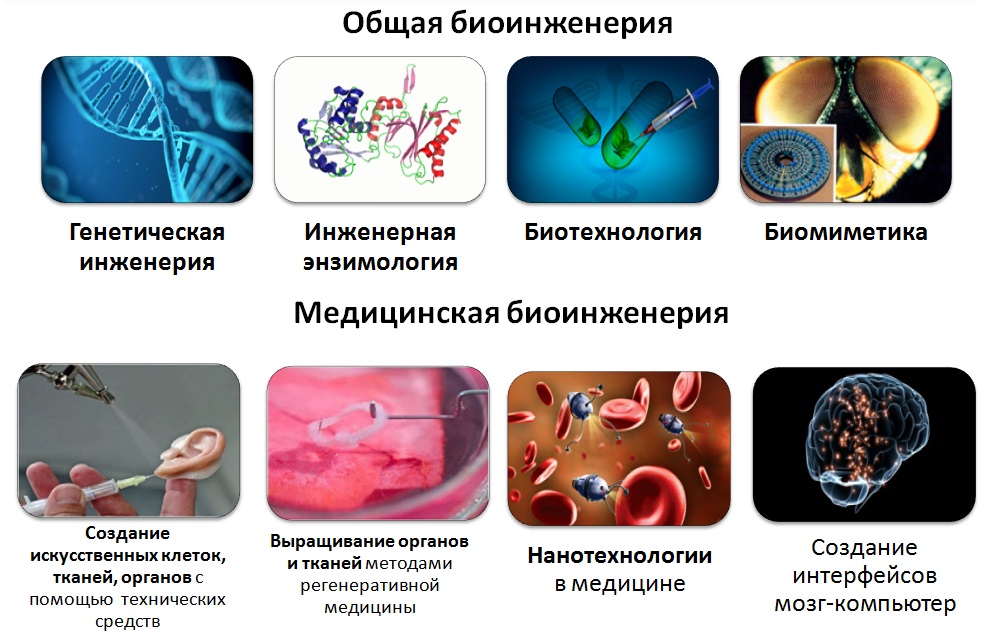 Рис. 1. Сферы деятельности биоинженерии.Конвергентный подход в урочной деятельности. Конвергентное образование в настоящий момент пытается экстраполироваться на учебный план российских школ пока без видимых успехов. Можно выделить две основные причины этого. Во-первых, это редукционистский подход к структуре учебного плана, предполагающий изучение конкретных учебных дисциплин (биология, химия, физика, информатика и др.), соответствующих научным областям знания. Жесткие рамки выделенных часов на усвоение предметного содержания приводит к тому, что конвергенция на уровне межпредметных связей на сегодняшний день осуществляется фрагментарно и стихийно. Во-вторых, и это главная причина, устаревшее содержание самого предмета «технология», в котором пока отсутствуют технологии прогрессивной конвергенции (нанотехнологии, биотехнологии, информационные и когнитивные технологии). Возможно, ситуация изменится с принятием новой концепции технологического образования школьников.Тем не менее, конвергентный подход, предполагающий развитие технологического мышления школьников на основе естественнонаучных открытий, возможен и в урочной деятельности. Изучение биологических объектов в рамках классического подхода предполагает изучение особенностей строения, размножения, мест обитания, роль в природе и жизни человека. Однако многие живые организмы стали источниками вдохновения конструкторской и инженерной мысли. Речь идет о таком перспективном направлении биоинженерии, как биомиметика (в России чаще используется синонимичный термин бионика). В таблице 1 представлен пример конвергентного подхода к изучению только одной биологической темы (фрагмент).Таблица 1. Конвергентный подход к изучению темы «Тип моллюски»Содержание таблицы 1 служит примером диффузного варианта конвергентного подхода, когда при изучении конкретных учебных тем («Класс брюхоногие моллюски», «Класс Двустворчатые моллюски», «Класс Головоногие моллюски») учитель биологии отводит часть учебного времени на технологическую составляющую. Если перенести акцент на урок технологии, то из таблицы видно, при изучении каких предметных тем учитель технологии может использовать примеры, опираясь на знания учащихся о моллюсках из курса биологии.ОбъектБиологическое «изобретение»Инженерная разработкаПроекция на учебный предмет «Технология»1.2.3.Профессиональные компетенцииПрофессиональные компетенцииПрофессиональные компетенцииПрофессиональные компетенцииПрофессиональные компетенцииПрофессиональные компетенцииПрофессиональные компетенцииПрофессиональные компетенцииОценочные средства Модуль-вопросТип задач профессиональной деятельности – педагогическийТип задач профессиональной деятельности – педагогическийТип задач профессиональной деятельности – педагогическийТип задач профессиональной деятельности – педагогическийТип задач профессиональной деятельности – педагогическийТип задач профессиональной деятельности – педагогическийТип задач профессиональной деятельности – педагогическийТип задач профессиональной деятельности – педагогическийОценочные средства Модуль-вопросПК-1.1Способен разрабатывать и реализовывать содержание учебных дисциплин, адаптировать и применять современные подходы и методы обучения, образовательные технологииСпособен разрабатывать и реализовывать содержание учебных дисциплин, адаптировать и применять современные подходы и методы обучения, образовательные технологииСпособен разрабатывать и реализовывать содержание учебных дисциплин, адаптировать и применять современные подходы и методы обучения, образовательные технологииИндикатор знанийИндикатор знанийсодержание современного предметного образования и особенности междисциплинарного контекста образованиясодержание современного предметного образования и особенности междисциплинарного контекста образования2-4,5,6,93-8,10,11,12,13ПК-1.1Способен разрабатывать и реализовывать содержание учебных дисциплин, адаптировать и применять современные подходы и методы обучения, образовательные технологииСпособен разрабатывать и реализовывать содержание учебных дисциплин, адаптировать и применять современные подходы и методы обучения, образовательные технологииСпособен разрабатывать и реализовывать содержание учебных дисциплин, адаптировать и применять современные подходы и методы обучения, образовательные технологииИндикатор знанийИндикатор знанийтребования методического обеспечения образовательной деятельности и проектирования образовательного маршрутатребования методического обеспечения образовательной деятельности и проектирования образовательного маршрута2-4,5,6,93-8,10,11,12,13ПК-1.1Способен разрабатывать и реализовывать содержание учебных дисциплин, адаптировать и применять современные подходы и методы обучения, образовательные технологииСпособен разрабатывать и реализовывать содержание учебных дисциплин, адаптировать и применять современные подходы и методы обучения, образовательные технологииСпособен разрабатывать и реализовывать содержание учебных дисциплин, адаптировать и применять современные подходы и методы обучения, образовательные технологииИндикатор знанийИндикатор знанийнормативные требования и алгоритмы проектирования учебных дисциплин и моделей предметного образованиянормативные требования и алгоритмы проектирования учебных дисциплин и моделей предметного образования2-4,5,6,93-8,10,11,12,13ПК-1.1Способен разрабатывать и реализовывать содержание учебных дисциплин, адаптировать и применять современные подходы и методы обучения, образовательные технологииСпособен разрабатывать и реализовывать содержание учебных дисциплин, адаптировать и применять современные подходы и методы обучения, образовательные технологииСпособен разрабатывать и реализовывать содержание учебных дисциплин, адаптировать и применять современные подходы и методы обучения, образовательные технологииИндикатор уменийИндикатор уменийразрабатывать образовательные программы, программы дисциплин предметного содержанияразрабатывать образовательные программы, программы дисциплин предметного содержания2-4,5,6,93-8,10,11,12,13ПК-1.1Способен разрабатывать и реализовывать содержание учебных дисциплин, адаптировать и применять современные подходы и методы обучения, образовательные технологииСпособен разрабатывать и реализовывать содержание учебных дисциплин, адаптировать и применять современные подходы и методы обучения, образовательные технологииСпособен разрабатывать и реализовывать содержание учебных дисциплин, адаптировать и применять современные подходы и методы обучения, образовательные технологииИндикатор уменийИндикатор уменийпроектировать содержание различных моделей предметного образования и применять их в образовательной практикепроектировать содержание различных моделей предметного образования и применять их в образовательной практике2-4,5,6,93-8,10,11,12,13ПК-1.1Способен разрабатывать и реализовывать содержание учебных дисциплин, адаптировать и применять современные подходы и методы обучения, образовательные технологииСпособен разрабатывать и реализовывать содержание учебных дисциплин, адаптировать и применять современные подходы и методы обучения, образовательные технологииСпособен разрабатывать и реализовывать содержание учебных дисциплин, адаптировать и применять современные подходы и методы обучения, образовательные технологииИндикатор уменийИндикатор уменийприменять принципы междисциплинарного подхода в образовании при проектировании содержания предметного образованияприменять принципы междисциплинарного подхода в образовании при проектировании содержания предметного образования2-4,5,6,93-8,10,11,12,13ПК-1.1Способен разрабатывать и реализовывать содержание учебных дисциплин, адаптировать и применять современные подходы и методы обучения, образовательные технологииСпособен разрабатывать и реализовывать содержание учебных дисциплин, адаптировать и применять современные подходы и методы обучения, образовательные технологииСпособен разрабатывать и реализовывать содержание учебных дисциплин, адаптировать и применять современные подходы и методы обучения, образовательные технологииИндикатор навыковИндикатор навыковпроектирования учебных дисциплин и моделей предметного образования разного уровня, в том числе в междисциплинарном контексте проектирования учебных дисциплин и моделей предметного образования разного уровня, в том числе в междисциплинарном контексте 2-4,5,6,93-8,10,11,12,13ПК-1.2Способен разрабатывать и применять цифровые ресурсы и компоненты цифровой образовательной среды для проектирования и реализации образовательной деятельности, оценки образовательных достижений обучающихсяСпособен разрабатывать и применять цифровые ресурсы и компоненты цифровой образовательной среды для проектирования и реализации образовательной деятельности, оценки образовательных достижений обучающихсяСпособен разрабатывать и применять цифровые ресурсы и компоненты цифровой образовательной среды для проектирования и реализации образовательной деятельности, оценки образовательных достижений обучающихсяИндикатор знанийИндикатор знанийсовременные подходы к проектированию и реализации образовательных ресурсов, в том числе, цифровыхсовременные подходы к проектированию и реализации образовательных ресурсов, в том числе, цифровых1-93-21,1,3,16,  11,12,13,23ПК-1.2Способен разрабатывать и применять цифровые ресурсы и компоненты цифровой образовательной среды для проектирования и реализации образовательной деятельности, оценки образовательных достижений обучающихсяСпособен разрабатывать и применять цифровые ресурсы и компоненты цифровой образовательной среды для проектирования и реализации образовательной деятельности, оценки образовательных достижений обучающихсяСпособен разрабатывать и применять цифровые ресурсы и компоненты цифровой образовательной среды для проектирования и реализации образовательной деятельности, оценки образовательных достижений обучающихсяИндикатор знанийИндикатор знанийметоды обработки данных и администрирования электронных образовательных ресурсовметоды обработки данных и администрирования электронных образовательных ресурсов1-93-21,1,3,16,  11,12,13,23ПК-1.2Способен разрабатывать и применять цифровые ресурсы и компоненты цифровой образовательной среды для проектирования и реализации образовательной деятельности, оценки образовательных достижений обучающихсяСпособен разрабатывать и применять цифровые ресурсы и компоненты цифровой образовательной среды для проектирования и реализации образовательной деятельности, оценки образовательных достижений обучающихсяСпособен разрабатывать и применять цифровые ресурсы и компоненты цифровой образовательной среды для проектирования и реализации образовательной деятельности, оценки образовательных достижений обучающихсяИндикатор знанийИндикатор знанийметоды проектирования архитектуры компьютерных обучающих систем, включая экспертные обучающие системыметоды проектирования архитектуры компьютерных обучающих систем, включая экспертные обучающие системы1-93-21,1,3,16,  11,12,13,23ПК-1.2Способен разрабатывать и применять цифровые ресурсы и компоненты цифровой образовательной среды для проектирования и реализации образовательной деятельности, оценки образовательных достижений обучающихсяСпособен разрабатывать и применять цифровые ресурсы и компоненты цифровой образовательной среды для проектирования и реализации образовательной деятельности, оценки образовательных достижений обучающихсяСпособен разрабатывать и применять цифровые ресурсы и компоненты цифровой образовательной среды для проектирования и реализации образовательной деятельности, оценки образовательных достижений обучающихсяИндикатор знанийИндикатор знанийметоды анализа, проектирования, разработки, реализации, оценки эффективности электронных средств обучения с точки зрения педагогики, технологии и организацииметоды анализа, проектирования, разработки, реализации, оценки эффективности электронных средств обучения с точки зрения педагогики, технологии и организации1-93-21,1,3,16,  11,12,13,23ПК-1.2Способен разрабатывать и применять цифровые ресурсы и компоненты цифровой образовательной среды для проектирования и реализации образовательной деятельности, оценки образовательных достижений обучающихсяСпособен разрабатывать и применять цифровые ресурсы и компоненты цифровой образовательной среды для проектирования и реализации образовательной деятельности, оценки образовательных достижений обучающихсяСпособен разрабатывать и применять цифровые ресурсы и компоненты цифровой образовательной среды для проектирования и реализации образовательной деятельности, оценки образовательных достижений обучающихсяИндикатор уменийИндикатор уменийпроектировать архитектуру компьютерных обучающих систем, включая экспертные обучающие системыпроектировать архитектуру компьютерных обучающих систем, включая экспертные обучающие системы1-93-21,1,3,16,  11,12,13,23ПК-1.2Способен разрабатывать и применять цифровые ресурсы и компоненты цифровой образовательной среды для проектирования и реализации образовательной деятельности, оценки образовательных достижений обучающихсяСпособен разрабатывать и применять цифровые ресурсы и компоненты цифровой образовательной среды для проектирования и реализации образовательной деятельности, оценки образовательных достижений обучающихсяСпособен разрабатывать и применять цифровые ресурсы и компоненты цифровой образовательной среды для проектирования и реализации образовательной деятельности, оценки образовательных достижений обучающихсяИндикатор уменийИндикатор уменийвыполнять анализ, классификацию и отбор информационных технологий и тенденций их развития для решения прикладных задачвыполнять анализ, классификацию и отбор информационных технологий и тенденций их развития для решения прикладных задач1-93-21,1,3,16,  11,12,13,23ПК-1.2Способен разрабатывать и применять цифровые ресурсы и компоненты цифровой образовательной среды для проектирования и реализации образовательной деятельности, оценки образовательных достижений обучающихсяСпособен разрабатывать и применять цифровые ресурсы и компоненты цифровой образовательной среды для проектирования и реализации образовательной деятельности, оценки образовательных достижений обучающихсяСпособен разрабатывать и применять цифровые ресурсы и компоненты цифровой образовательной среды для проектирования и реализации образовательной деятельности, оценки образовательных достижений обучающихсяИндикатор уменийИндикатор уменийпроводить анализ, проектирование, разработку, реализацию, оценку эффективности цифровых образовательных ресурсов и систем дистанционного обучения с точки зрения педагогики, технологии и организациипроводить анализ, проектирование, разработку, реализацию, оценку эффективности цифровых образовательных ресурсов и систем дистанционного обучения с точки зрения педагогики, технологии и организации1-93-21,1,3,16,  11,12,13,23ПК-1.2Способен разрабатывать и применять цифровые ресурсы и компоненты цифровой образовательной среды для проектирования и реализации образовательной деятельности, оценки образовательных достижений обучающихсяСпособен разрабатывать и применять цифровые ресурсы и компоненты цифровой образовательной среды для проектирования и реализации образовательной деятельности, оценки образовательных достижений обучающихсяСпособен разрабатывать и применять цифровые ресурсы и компоненты цифровой образовательной среды для проектирования и реализации образовательной деятельности, оценки образовательных достижений обучающихсяИндикатор навыковИндикатор навыковразработки и применения цифровых ресурсови компонентв цифровой образовательной среды для проектирования и реализации образовательной деятельности, оценки образовательных достижений обучающихсяразработки и применения цифровых ресурсови компонентв цифровой образовательной среды для проектирования и реализации образовательной деятельности, оценки образовательных достижений обучающихся1-93-21,1,3,16,  11,12,13,23Тип задач профессиональной деятельности – методическийТип задач профессиональной деятельности – методическийТип задач профессиональной деятельности – методическийТип задач профессиональной деятельности – методическийТип задач профессиональной деятельности – методическийТип задач профессиональной деятельности – методическийТип задач профессиональной деятельности – методическийТип задач профессиональной деятельности – методическийПК-3.1Способен разрабатывать новые подходы и методические решения в области проектирования и реализации основных и дополнительных образовательных программ Способен разрабатывать новые подходы и методические решения в области проектирования и реализации основных и дополнительных образовательных программ Способен разрабатывать новые подходы и методические решения в области проектирования и реализации основных и дополнительных образовательных программ Индикатор знанийИндикатор знанийинновационные процессы в образованииинновационные процессы в образовании3-13,23, 17,18ПК-3.1Способен разрабатывать новые подходы и методические решения в области проектирования и реализации основных и дополнительных образовательных программ Способен разрабатывать новые подходы и методические решения в области проектирования и реализации основных и дополнительных образовательных программ Способен разрабатывать новые подходы и методические решения в области проектирования и реализации основных и дополнительных образовательных программ Индикатор знанийИндикатор знанийнормативные требования к организации общего и профессионального образования, содержание образования на разных уровняхнормативные требования к организации общего и профессионального образования, содержание образования на разных уровнях3-13,23, 17,18ПК-3.1Способен разрабатывать новые подходы и методические решения в области проектирования и реализации основных и дополнительных образовательных программ Способен разрабатывать новые подходы и методические решения в области проектирования и реализации основных и дополнительных образовательных программ Способен разрабатывать новые подходы и методические решения в области проектирования и реализации основных и дополнительных образовательных программ Индикатор знанийИндикатор знанийалгоритмы проектирования научно-методического обеспечения основных и дополнительных образовательных программалгоритмы проектирования научно-методического обеспечения основных и дополнительных образовательных программ3-13,23, 17,18ПК-3.1Способен разрабатывать новые подходы и методические решения в области проектирования и реализации основных и дополнительных образовательных программ Способен разрабатывать новые подходы и методические решения в области проектирования и реализации основных и дополнительных образовательных программ Способен разрабатывать новые подходы и методические решения в области проектирования и реализации основных и дополнительных образовательных программ Индикатор знанийИндикатор знанийспособы экспертизы научно-методического обеспечения основных и дополнительных образовательных программспособы экспертизы научно-методического обеспечения основных и дополнительных образовательных программ3-13,23, 17,18ПК-3.1Способен разрабатывать новые подходы и методические решения в области проектирования и реализации основных и дополнительных образовательных программ Способен разрабатывать новые подходы и методические решения в области проектирования и реализации основных и дополнительных образовательных программ Способен разрабатывать новые подходы и методические решения в области проектирования и реализации основных и дополнительных образовательных программ Индикатор уменийИндикатор уменийформулировать и обсуждать основные идеи материалов, предназначенных для разработки учебно-методического обеспечения образовательных программформулировать и обсуждать основные идеи материалов, предназначенных для разработки учебно-методического обеспечения образовательных программ3-13,23, 17,18ПК-3.1Способен разрабатывать новые подходы и методические решения в области проектирования и реализации основных и дополнительных образовательных программ Способен разрабатывать новые подходы и методические решения в области проектирования и реализации основных и дополнительных образовательных программ Способен разрабатывать новые подходы и методические решения в области проектирования и реализации основных и дополнительных образовательных программ Индикатор уменийИндикатор уменийопределять методический потенциал научно-методического обеспечения основных и дополнительных образовательных программопределять методический потенциал научно-методического обеспечения основных и дополнительных образовательных программ3-13,23, 17,18ПК-3.1Способен разрабатывать новые подходы и методические решения в области проектирования и реализации основных и дополнительных образовательных программ Способен разрабатывать новые подходы и методические решения в области проектирования и реализации основных и дополнительных образовательных программ Способен разрабатывать новые подходы и методические решения в области проектирования и реализации основных и дополнительных образовательных программ Индикатор уменийИндикатор уменийразрабатывать научно-методическое обеспечение программ разного уровня образования и осуществлять экспертизу научно-методического обеспечения образовательных программразрабатывать научно-методическое обеспечение программ разного уровня образования и осуществлять экспертизу научно-методического обеспечения образовательных программ3-13,23, 17,18ПК-3.1Способен разрабатывать новые подходы и методические решения в области проектирования и реализации основных и дополнительных образовательных программ Способен разрабатывать новые подходы и методические решения в области проектирования и реализации основных и дополнительных образовательных программ Способен разрабатывать новые подходы и методические решения в области проектирования и реализации основных и дополнительных образовательных программ Индикатор навыковИндикатор навыковразрабатки новых подходов и методические решений в области проектирования и реализации основных и дополнительных образовательных программ разрабатки новых подходов и методические решений в области проектирования и реализации основных и дополнительных образовательных программ 3-13,23, 17,18ПК-3.2Способен систематизировать, распространять и обобщать отечественную и зарубежную практику применения современных концепций обучения для решения конкретных методических задачСпособен систематизировать, распространять и обобщать отечественную и зарубежную практику применения современных концепций обучения для решения конкретных методических задачСпособен систематизировать, распространять и обобщать отечественную и зарубежную практику применения современных концепций обучения для решения конкретных методических задачИндикатор знанийИндикатор знанийзнает современные ориентиры развития российского и зарубежного образования в плане образовательных подходов к обучению и закономерностей конструктивно-планирующей и обучающей деятельности, источники научной информации, необходимой для обновления содержания образования и трансформации процесса обучениязнает современные ориентиры развития российского и зарубежного образования в плане образовательных подходов к обучению и закономерностей конструктивно-планирующей и обучающей деятельности, источники научной информации, необходимой для обновления содержания образования и трансформации процесса обучения1-11,3,5,62-12ПК-3.2Способен систематизировать, распространять и обобщать отечественную и зарубежную практику применения современных концепций обучения для решения конкретных методических задачСпособен систематизировать, распространять и обобщать отечественную и зарубежную практику применения современных концепций обучения для решения конкретных методических задачСпособен систематизировать, распространять и обобщать отечественную и зарубежную практику применения современных концепций обучения для решения конкретных методических задачИндикатор знанийИндикатор знанийкритерии эффективности образовательной деятельности на различных уровнях образованиякритерии эффективности образовательной деятельности на различных уровнях образования1-11,3,5,62-12ПК-3.2Способен систематизировать, распространять и обобщать отечественную и зарубежную практику применения современных концепций обучения для решения конкретных методических задачСпособен систематизировать, распространять и обобщать отечественную и зарубежную практику применения современных концепций обучения для решения конкретных методических задачСпособен систематизировать, распространять и обобщать отечественную и зарубежную практику применения современных концепций обучения для решения конкретных методических задачИндикатор знанийИндикатор знанийметоды работы с научной информацией; приемы дидактической обработки научной информации в целях ее трансформации в учебное содержаниеметоды работы с научной информацией; приемы дидактической обработки научной информации в целях ее трансформации в учебное содержание1-11,3,5,62-12ПК-3.2Способен систематизировать, распространять и обобщать отечественную и зарубежную практику применения современных концепций обучения для решения конкретных методических задачСпособен систематизировать, распространять и обобщать отечественную и зарубежную практику применения современных концепций обучения для решения конкретных методических задачСпособен систематизировать, распространять и обобщать отечественную и зарубежную практику применения современных концепций обучения для решения конкретных методических задачИндикатор уменийИндикатор уменийосуществлять анализ и самоанализ трудностей, противоречий и проблем в учебном процессе современной школыосуществлять анализ и самоанализ трудностей, противоречий и проблем в учебном процессе современной школы1-11,3,5,62-12ПК-3.2Способен систематизировать, распространять и обобщать отечественную и зарубежную практику применения современных концепций обучения для решения конкретных методических задачСпособен систематизировать, распространять и обобщать отечественную и зарубежную практику применения современных концепций обучения для решения конкретных методических задачСпособен систематизировать, распространять и обобщать отечественную и зарубежную практику применения современных концепций обучения для решения конкретных методических задачИндикатор уменийИндикатор уменийобозначать перспективы развития учебного процесса и образовательной системы в целом, исходя из анализа требований образовательных стандартов к результатам обучения и состояния методической системыобозначать перспективы развития учебного процесса и образовательной системы в целом, исходя из анализа требований образовательных стандартов к результатам обучения и состояния методической системы1-11,3,5,62-12ПК-3.2Способен систематизировать, распространять и обобщать отечественную и зарубежную практику применения современных концепций обучения для решения конкретных методических задачСпособен систематизировать, распространять и обобщать отечественную и зарубежную практику применения современных концепций обучения для решения конкретных методических задачСпособен систематизировать, распространять и обобщать отечественную и зарубежную практику применения современных концепций обучения для решения конкретных методических задачИндикатор уменийИндикатор уменийприменять знания о достижениях отечественного и зарубежного методического наследия, современных методических направлений и концепций обучения для решения конкретных методических задач прикладного характераприменять знания о достижениях отечественного и зарубежного методического наследия, современных методических направлений и концепций обучения для решения конкретных методических задач прикладного характера1-11,3,5,62-12ПК-3.2Способен систематизировать, распространять и обобщать отечественную и зарубежную практику применения современных концепций обучения для решения конкретных методических задачСпособен систематизировать, распространять и обобщать отечественную и зарубежную практику применения современных концепций обучения для решения конкретных методических задачСпособен систематизировать, распространять и обобщать отечественную и зарубежную практику применения современных концепций обучения для решения конкретных методических задачИндикатор навыковИндикатор навыковсистематизации, распространения и обобщение отечественной и зарубежной практики применения современных концепций обучения для решения конкретных методических задачсистематизации, распространения и обобщение отечественной и зарубежной практики применения современных концепций обучения для решения конкретных методических задач1-11,3,5,62-12Тип задач профессиональной деятельности – научно-исследовательскийТип задач профессиональной деятельности – научно-исследовательскийТип задач профессиональной деятельности – научно-исследовательскийТип задач профессиональной деятельности – научно-исследовательскийТип задач профессиональной деятельности – научно-исследовательскийТип задач профессиональной деятельности – научно-исследовательскийТип задач профессиональной деятельности – научно-исследовательскийТип задач профессиональной деятельности – научно-исследовательскийПК-6.1Способен организовывать индивидуальную и коллективную научно-исследовательскую деятельность в сфере образованияСпособен организовывать индивидуальную и коллективную научно-исследовательскую деятельность в сфере образованияСпособен организовывать индивидуальную и коллективную научно-исследовательскую деятельность в сфере образованияИндикатор знанийИндикатор знанийособенности научного исследования в сфере образованияособенности научного исследования в сфере образования1-2,7,10,12-113-19,20ПК-6.1Способен организовывать индивидуальную и коллективную научно-исследовательскую деятельность в сфере образованияСпособен организовывать индивидуальную и коллективную научно-исследовательскую деятельность в сфере образованияСпособен организовывать индивидуальную и коллективную научно-исследовательскую деятельность в сфере образованияИндикатор знанийИндикатор знанийтехнологии организации научно-исследовательской деятельноститехнологии организации научно-исследовательской деятельности1-2,7,10,12-113-19,20ПК-6.1Способен организовывать индивидуальную и коллективную научно-исследовательскую деятельность в сфере образованияСпособен организовывать индивидуальную и коллективную научно-исследовательскую деятельность в сфере образованияСпособен организовывать индивидуальную и коллективную научно-исследовательскую деятельность в сфере образованияИндикатор знанийИндикатор знанийспособы оценки и повышения эффективности образовательного процесса на основе анализа результатов научно-исследовательской деятельности в сфере образованияспособы оценки и повышения эффективности образовательного процесса на основе анализа результатов научно-исследовательской деятельности в сфере образования1-2,7,10,12-113-19,20ПК-6.1Способен организовывать индивидуальную и коллективную научно-исследовательскую деятельность в сфере образованияСпособен организовывать индивидуальную и коллективную научно-исследовательскую деятельность в сфере образованияСпособен организовывать индивидуальную и коллективную научно-исследовательскую деятельность в сфере образованияИндикатор уменийИндикатор уменийформировать и решать задачи, возникающие в ходе научно-исследовательской деятельности, выбирать необходимые методы исследования, модифицировать и разрабатывать новые образовательные технологии, в том числе в рамках междисциплинарного контекстаформировать и решать задачи, возникающие в ходе научно-исследовательской деятельности, выбирать необходимые методы исследования, модифицировать и разрабатывать новые образовательные технологии, в том числе в рамках междисциплинарного контекста1-2,7,10,12-113-19,20ПК-6.1Способен организовывать индивидуальную и коллективную научно-исследовательскую деятельность в сфере образованияСпособен организовывать индивидуальную и коллективную научно-исследовательскую деятельность в сфере образованияСпособен организовывать индивидуальную и коллективную научно-исследовательскую деятельность в сфере образованияИндикатор уменийИндикатор уменийоценивать результаты исследования и применять их в образовательном процессеоценивать результаты исследования и применять их в образовательном процессе1-2,7,10,12-113-19,20ПК-6.1Способен организовывать индивидуальную и коллективную научно-исследовательскую деятельность в сфере образованияСпособен организовывать индивидуальную и коллективную научно-исследовательскую деятельность в сфере образованияСпособен организовывать индивидуальную и коллективную научно-исследовательскую деятельность в сфере образованияИндикатор навыковИндикатор навыковпроведения и организации научно-исследовательской деятельностипроведения и организации научно-исследовательской деятельности1-2,7,10,12-113-19,20ПК-6.1Способен организовывать индивидуальную и коллективную научно-исследовательскую деятельность в сфере образованияСпособен организовывать индивидуальную и коллективную научно-исследовательскую деятельность в сфере образованияСпособен организовывать индивидуальную и коллективную научно-исследовательскую деятельность в сфере образованияИндикатор навыковИндикатор навыковиспользования результатов научно-исследовательской деятельности для повышения эффективности образовательного процесса использования результатов научно-исследовательской деятельности для повышения эффективности образовательного процесса 1-2,7,10,12-113-19,20Общепрофессиональные компетенцииОбщепрофессиональные компетенцииОбщепрофессиональные компетенцииОбщепрофессиональные компетенцииОбщепрофессиональные компетенцииОбщепрофессиональные компетенцииОбщепрофессиональные компетенцииОбщепрофессиональные компетенцииОПК-1ОПК-1ОПК-1Способен осуществлять и оптимизировать
профессиональную деятельность в соответствии с нормативными правовыми актами в сфере образования и нормами
профессиональной этикиСпособен осуществлять и оптимизировать
профессиональную деятельность в соответствии с нормативными правовыми актами в сфере образования и нормами
профессиональной этикиИндикатор знанийИндикатор знанийприоритетные направления развития системы образования Российской Федерации, законы и иные нормативные правовые акты, регламентирующие деятельность в сфере образования в Российской Федерации1-93-21ОПК-1ОПК-1ОПК-1Способен осуществлять и оптимизировать
профессиональную деятельность в соответствии с нормативными правовыми актами в сфере образования и нормами
профессиональной этикиСпособен осуществлять и оптимизировать
профессиональную деятельность в соответствии с нормативными правовыми актами в сфере образования и нормами
профессиональной этикиИндикатор знанийИндикатор знанийосновы профессиональной этики в педагогической деятельности1-93-21ОПК-1ОПК-1ОПК-1Способен осуществлять и оптимизировать
профессиональную деятельность в соответствии с нормативными правовыми актами в сфере образования и нормами
профессиональной этикиСпособен осуществлять и оптимизировать
профессиональную деятельность в соответствии с нормативными правовыми актами в сфере образования и нормами
профессиональной этикиИндикатор знанийИндикатор знанийспособы эффективной реализации и оптимизации профессиональной деятельности1-93-21ОПК-1ОПК-1ОПК-1Способен осуществлять и оптимизировать
профессиональную деятельность в соответствии с нормативными правовыми актами в сфере образования и нормами
профессиональной этикиСпособен осуществлять и оптимизировать
профессиональную деятельность в соответствии с нормативными правовыми актами в сфере образования и нормами
профессиональной этикиИндикатор уменийИндикатор уменийприменять основные нормативно-правовые акты в сфере образования и профессиональной деятельности с учетом норм профессиональной этики1-93-21ОПК-1ОПК-1ОПК-1Способен осуществлять и оптимизировать
профессиональную деятельность в соответствии с нормативными правовыми актами в сфере образования и нормами
профессиональной этикиСпособен осуществлять и оптимизировать
профессиональную деятельность в соответствии с нормативными правовыми актами в сфере образования и нормами
профессиональной этикиИндикатор уменийИндикатор уменийвыявлять актуальные проблемы в сфере образования с целью оптимизации профессиональной деятельности1-93-21ОПК-1ОПК-1ОПК-1Способен осуществлять и оптимизировать
профессиональную деятельность в соответствии с нормативными правовыми актами в сфере образования и нормами
профессиональной этикиСпособен осуществлять и оптимизировать
профессиональную деятельность в соответствии с нормативными правовыми актами в сфере образования и нормами
профессиональной этикиИндикатор навыковИндикатор навыковсоблюдения правовых, нравственных и этических норм, требований профессиональной этики в условиях педагогической деятельности1-93-21ОПК-1ОПК-1ОПК-1Способен осуществлять и оптимизировать
профессиональную деятельность в соответствии с нормативными правовыми актами в сфере образования и нормами
профессиональной этикиСпособен осуществлять и оптимизировать
профессиональную деятельность в соответствии с нормативными правовыми актами в сфере образования и нормами
профессиональной этикиИндикатор навыковИндикатор навыковоптимизации профессиональной деятельности в соответствии с нормативными правовыми актами в сфере образования и нормами профессиональной этики1-93-21ОПК-2ОПК-2ОПК-2Способен проектировать основные и дополнительные образовательные программы и разрабатывать научно-методическое
обеспечение их реализацииСпособен проектировать основные и дополнительные образовательные программы и разрабатывать научно-методическое
обеспечение их реализацииИндикатор знанийИндикатор знанийсодержание основных нормативных документов, необходимых для проектирования основных и дополнительных образовательных программ, структуру образовательной программы и требования к ней3-13,23ОПК-2ОПК-2ОПК-2Способен проектировать основные и дополнительные образовательные программы и разрабатывать научно-методическое
обеспечение их реализацииСпособен проектировать основные и дополнительные образовательные программы и разрабатывать научно-методическое
обеспечение их реализацииИндикатор знанийИндикатор знанийтеоретические основы и алгоритм проектирования образовательного процесса и образовательных маршрутов обучающихся и методического обеспечения образовательных программ, деятельности субъектов образования, обеспечивающих качество образовательных результатов3-13,23ОПК-2ОПК-2ОПК-2Способен проектировать основные и дополнительные образовательные программы и разрабатывать научно-методическое
обеспечение их реализацииСпособен проектировать основные и дополнительные образовательные программы и разрабатывать научно-методическое
обеспечение их реализацииИндикатор знанийИндикатор знанийвиды и функции научно-методического обеспечения современного образовательного процесса3-13,23ОПК-2ОПК-2ОПК-2Способен проектировать основные и дополнительные образовательные программы и разрабатывать научно-методическое
обеспечение их реализацииСпособен проектировать основные и дополнительные образовательные программы и разрабатывать научно-методическое
обеспечение их реализацииИндикатор уменийИндикатор уменийучитывать различные контексты, в которых протекают процессы обучения, воспитания и социализации при проектировании основных и дополнительных образовательных программ3-13,23ОПК-2ОПК-2ОПК-2Способен проектировать основные и дополнительные образовательные программы и разрабатывать научно-методическое
обеспечение их реализацииСпособен проектировать основные и дополнительные образовательные программы и разрабатывать научно-методическое
обеспечение их реализацииИндикатор уменийИндикатор уменийпроектировать отдельные структурные компоненты образовательной программы и организовывать образовательный процесс на основе проектирования3-13,23ОПК-2ОПК-2ОПК-2Способен проектировать основные и дополнительные образовательные программы и разрабатывать научно-методическое
обеспечение их реализацииСпособен проектировать основные и дополнительные образовательные программы и разрабатывать научно-методическое
обеспечение их реализацииИндикатор навыковИндикатор навыковпроектирования основных и дополнительных образовательных программ и разработки научно-методического обеспечения их реализации3-13,23ОПК-3ОПК-3ОПК-3Способен проектировать организацию совместной и индивидуальной учебной и воспитательной деятельности обучающихся, в том числе с особыми образовательными
потребностямиСпособен проектировать организацию совместной и индивидуальной учебной и воспитательной деятельности обучающихся, в том числе с особыми образовательными
потребностямиИндикатор знанийИндикатор знанийосновы применения образовательных технологий (в том числе в условиях инклюзивного образовательного процесса), необходимых для адресной работы с различными категориями обучающихся, в том числе с особыми образовательными потребностями3-19,20,13,23ОПК-3ОПК-3ОПК-3Способен проектировать организацию совместной и индивидуальной учебной и воспитательной деятельности обучающихся, в том числе с особыми образовательными
потребностямиСпособен проектировать организацию совместной и индивидуальной учебной и воспитательной деятельности обучающихся, в том числе с особыми образовательными
потребностямиИндикатор знанийИндикатор знанийосновные приемы и технологии индивидуализации обучения3-19,20,13,23ОПК-3ОПК-3ОПК-3Способен проектировать организацию совместной и индивидуальной учебной и воспитательной деятельности обучающихся, в том числе с особыми образовательными
потребностямиСпособен проектировать организацию совместной и индивидуальной учебной и воспитательной деятельности обучающихся, в том числе с особыми образовательными
потребностямиИндикатор уменийИндикатор уменийвзаимодействовать с другими специалистами в процессе реализации образовательного процесса3-19,20,13,23ОПК-3ОПК-3ОПК-3Способен проектировать организацию совместной и индивидуальной учебной и воспитательной деятельности обучающихся, в том числе с особыми образовательными
потребностямиСпособен проектировать организацию совместной и индивидуальной учебной и воспитательной деятельности обучающихся, в том числе с особыми образовательными
потребностямиИндикатор уменийИндикатор уменийсоотносить виды адресной помощи с индивидуальными образовательными потребностями обучающихся на соответствующем уровне образования3-19,20,13,23ОПК-3ОПК-3ОПК-3Способен проектировать организацию совместной и индивидуальной учебной и воспитательной деятельности обучающихся, в том числе с особыми образовательными
потребностямиСпособен проектировать организацию совместной и индивидуальной учебной и воспитательной деятельности обучающихся, в том числе с особыми образовательными
потребностямиИндикатор уменийИндикатор уменийпроектировать организацию совместной и индивидуальной учебной и воспитательной деятельности обучающихся, в том числе с особыми образовательными потребностями на основе взаимодействия с другими специалистами при реализации образовательного процесса 3-19,20,13,23ОПК-3ОПК-3ОПК-3Способен проектировать организацию совместной и индивидуальной учебной и воспитательной деятельности обучающихся, в том числе с особыми образовательными
потребностямиСпособен проектировать организацию совместной и индивидуальной учебной и воспитательной деятельности обучающихся, в том числе с особыми образовательными
потребностямиИндикатор навыковИндикатор навыковоказания адресной помощи обучающимся на соответствующем уровне образования3-19,20,13,23ОПК-3ОПК-3ОПК-3Способен проектировать организацию совместной и индивидуальной учебной и воспитательной деятельности обучающихся, в том числе с особыми образовательными
потребностямиСпособен проектировать организацию совместной и индивидуальной учебной и воспитательной деятельности обучающихся, в том числе с особыми образовательными
потребностямиИндикатор навыковИндикатор навыковнавыками проектирования совместной и индивидуальной учебной и воспитательной деятельности обучающихся, в том числе с особыми образовательными потребностями3-19,20,13,23ОПК-4ОПК-4ОПК-4Способен создавать и реализовывать условия и принципы духовно-нравственного воспитания обучающихся на основе базовых
национальных ценностейСпособен создавать и реализовывать условия и принципы духовно-нравственного воспитания обучающихся на основе базовых
национальных ценностейИндикатор знанийИндикатор знанийобщие принципы и подходы к реализации процесса воспитания1-112-12ОПК-4ОПК-4ОПК-4Способен создавать и реализовывать условия и принципы духовно-нравственного воспитания обучающихся на основе базовых
национальных ценностейСпособен создавать и реализовывать условия и принципы духовно-нравственного воспитания обучающихся на основе базовых
национальных ценностейИндикатор знанийИндикатор знанийметоды и приемы формирования ценностных ориентаций обучающихся, развития нравственных чувств (совести, долга, эмпатии, ответственности и др.), формирования нравственного облика (терпения, милосердия и др.), нравственной позиции (способности различать добро и зло, проявлять самоотверженность, готовности к преодолению жизненных испытаний) нравственного поведения1-112-12ОПК-4ОПК-4ОПК-4Способен создавать и реализовывать условия и принципы духовно-нравственного воспитания обучающихся на основе базовых
национальных ценностейСпособен создавать и реализовывать условия и принципы духовно-нравственного воспитания обучающихся на основе базовых
национальных ценностейИндикатор знанийИндикатор знанийдокументы, регламентирующие содержание базовых национальных ценностей1-112-12ОПК-4ОПК-4ОПК-4Способен создавать и реализовывать условия и принципы духовно-нравственного воспитания обучающихся на основе базовых
национальных ценностейСпособен создавать и реализовывать условия и принципы духовно-нравственного воспитания обучающихся на основе базовых
национальных ценностейИндикатор уменийИндикатор уменийсоздавать воспитательные ситуации, содействующие становлению у обучающихся нравственной позиции, духовности, ценностного отношения к человеку1-112-12ОПК-4ОПК-4ОПК-4Способен создавать и реализовывать условия и принципы духовно-нравственного воспитания обучающихся на основе базовых
национальных ценностейСпособен создавать и реализовывать условия и принципы духовно-нравственного воспитания обучающихся на основе базовых
национальных ценностейИндикатор уменийИндикатор уменийосуществлять отбор диагностических средств для определения уровня сформированности у них духовно-нравственных ценностей1-112-12ОПК-4ОПК-4ОПК-4Способен создавать и реализовывать условия и принципы духовно-нравственного воспитания обучающихся на основе базовых
национальных ценностейСпособен создавать и реализовывать условия и принципы духовно-нравственного воспитания обучающихся на основе базовых
национальных ценностейИндикатор навыковИндикатор навыковсоздания и реализации условий и принципов духовно-нравственного воспитания обучающихся на основе базовых национальных ценностей1-112-12ОПК-5ОПК-5ОПК-5Способен разрабатывать программы мониторинга
результатов образования обучающихся, разрабатывать и реализовывать программы преодоления трудностей в обученииСпособен разрабатывать программы мониторинга
результатов образования обучающихся, разрабатывать и реализовывать программы преодоления трудностей в обученииИндикатор знанийИндикатор знанийпринципы организации контроля и оценивания образовательных результатов обучающихся, разработки программ мониторинга3-14,15,13,23ОПК-5ОПК-5ОПК-5Способен разрабатывать программы мониторинга
результатов образования обучающихся, разрабатывать и реализовывать программы преодоления трудностей в обученииСпособен разрабатывать программы мониторинга
результатов образования обучающихся, разрабатывать и реализовывать программы преодоления трудностей в обученииИндикатор знанийИндикатор знанийспециальные технологии и методы, позволяющие разрабатывать и реализовывать программы преодоления трудностей в обучении3-14,15,13,23ОПК-5ОПК-5ОПК-5Способен разрабатывать программы мониторинга
результатов образования обучающихся, разрабатывать и реализовывать программы преодоления трудностей в обученииСпособен разрабатывать программы мониторинга
результатов образования обучающихся, разрабатывать и реализовывать программы преодоления трудностей в обученииИндикатор уменийИндикатор уменийприменять инструментарий и методы диагностики и оценки показателей уровня и динамики развития обучающихся3-14,15,13,23ОПК-5ОПК-5ОПК-5Способен разрабатывать программы мониторинга
результатов образования обучающихся, разрабатывать и реализовывать программы преодоления трудностей в обученииСпособен разрабатывать программы мониторинга
результатов образования обучающихся, разрабатывать и реализовывать программы преодоления трудностей в обученииИндикатор уменийИндикатор уменийпроводить педагогическую диагностику трудностей в обучении, разрабатывать программы их преодоления3-14,15,13,23ОПК-5ОПК-5ОПК-5Способен разрабатывать программы мониторинга
результатов образования обучающихся, разрабатывать и реализовывать программы преодоления трудностей в обученииСпособен разрабатывать программы мониторинга
результатов образования обучающихся, разрабатывать и реализовывать программы преодоления трудностей в обученииИндикатор навыковИндикатор навыковприменения методов контроля и оценки образовательных результатов обучающихся, программ мониторинга образовательных результатов обучающихся, оценки результатов их применения3-14,15,13,23ОПК-6ОПК-6ОПК-6Способен проектировать и использовать эффективные психолого-педагогические, в том числе инклюзивные, технологии в
профессиональной деятельности, необходимые для индивидуализации обучения, развития, воспитания обучающихся с
особыми образовательными потребностямиСпособен проектировать и использовать эффективные психолого-педагогические, в том числе инклюзивные, технологии в
профессиональной деятельности, необходимые для индивидуализации обучения, развития, воспитания обучающихся с
особыми образовательными потребностямиИндикатор знанийИндикатор знанийпсихолого-педагогические основы учебной деятельности1-122-8,10ОПК-6ОПК-6ОПК-6Способен проектировать и использовать эффективные психолого-педагогические, в том числе инклюзивные, технологии в
профессиональной деятельности, необходимые для индивидуализации обучения, развития, воспитания обучающихся с
особыми образовательными потребностямиСпособен проектировать и использовать эффективные психолого-педагогические, в том числе инклюзивные, технологии в
профессиональной деятельности, необходимые для индивидуализации обучения, развития, воспитания обучающихся с
особыми образовательными потребностямиИндикатор знанийИндикатор знанийпринципы проектирования и особенности использования психолого-педагогических (в том числе инклюзивных) технологий в профессиональной деятельности с учетом личностных и возрастных особенностей обучающихся, в том числе с особыми образовательными потребностями1-122-8,10ОПК-6ОПК-6ОПК-6Способен проектировать и использовать эффективные психолого-педагогические, в том числе инклюзивные, технологии в
профессиональной деятельности, необходимые для индивидуализации обучения, развития, воспитания обучающихся с
особыми образовательными потребностямиСпособен проектировать и использовать эффективные психолого-педагогические, в том числе инклюзивные, технологии в
профессиональной деятельности, необходимые для индивидуализации обучения, развития, воспитания обучающихся с
особыми образовательными потребностямиИндикатор уменийИндикатор уменийиспользовать знания об особенностях развития обучающихся для планирования учебно-воспитательной работы1-122-8,10ОПК-6ОПК-6ОПК-6Способен проектировать и использовать эффективные психолого-педагогические, в том числе инклюзивные, технологии в
профессиональной деятельности, необходимые для индивидуализации обучения, развития, воспитания обучающихся с
особыми образовательными потребностямиСпособен проектировать и использовать эффективные психолого-педагогические, в том числе инклюзивные, технологии в
профессиональной деятельности, необходимые для индивидуализации обучения, развития, воспитания обучающихся с
особыми образовательными потребностямиИндикатор уменийИндикатор уменийдифференцированно отбирать и применять образовательные технологии для индивидуализации обучения, развития, воспитания обучающихся, в том числе с особыми образовательными потребностями1-122-8,10ОПК-6ОПК-6ОПК-6Способен проектировать и использовать эффективные психолого-педагогические, в том числе инклюзивные, технологии в
профессиональной деятельности, необходимые для индивидуализации обучения, развития, воспитания обучающихся с
особыми образовательными потребностямиСпособен проектировать и использовать эффективные психолого-педагогические, в том числе инклюзивные, технологии в
профессиональной деятельности, необходимые для индивидуализации обучения, развития, воспитания обучающихся с
особыми образовательными потребностямиИндикатор навыковИндикатор навыковучета особенностей развития обучающихся в образовательном процессе1-122-8,10ОПК-6ОПК-6ОПК-6Способен проектировать и использовать эффективные психолого-педагогические, в том числе инклюзивные, технологии в
профессиональной деятельности, необходимые для индивидуализации обучения, развития, воспитания обучающихся с
особыми образовательными потребностямиСпособен проектировать и использовать эффективные психолого-педагогические, в том числе инклюзивные, технологии в
профессиональной деятельности, необходимые для индивидуализации обучения, развития, воспитания обучающихся с
особыми образовательными потребностямиИндикатор навыковИндикатор навыковотбора и использования психолого-педагогических (в том числе инклюзивных) технологий в профессиональной деятельности для индивидуализации обучения, развития, воспитания, в том числе обучающихся с особыми образовательными потребностями1-122-8,10ОПК-6ОПК-6ОПК-6Способен проектировать и использовать эффективные психолого-педагогические, в том числе инклюзивные, технологии в
профессиональной деятельности, необходимые для индивидуализации обучения, развития, воспитания обучающихся с
особыми образовательными потребностямиСпособен проектировать и использовать эффективные психолого-педагогические, в том числе инклюзивные, технологии в
профессиональной деятельности, необходимые для индивидуализации обучения, развития, воспитания обучающихся с
особыми образовательными потребностямиИндикатор навыковИндикатор навыковразработки и реализации индивидуальных образовательных маршрутов, индивидуально-ориентированных образовательных программ (совместно с другими субъектами образовательных отношений)1-122-8,10ОПК-7ОПК-7ОПК-7Способен планировать и организовывать взаимодействия участников образовательных отношенийСпособен планировать и организовывать взаимодействия участников образовательных отношенийИндикатор знанийИндикатор знанийпедагогические основы построения взаимодействия с субъектами образовательного процесса1-4,8ОПК-7ОПК-7ОПК-7Способен планировать и организовывать взаимодействия участников образовательных отношенийСпособен планировать и организовывать взаимодействия участников образовательных отношенийИндикатор знанийИндикатор знанийметоды выявления индивидуальных особенностей обучающихся1-4,8ОПК-7ОПК-7ОПК-7Способен планировать и организовывать взаимодействия участников образовательных отношенийСпособен планировать и организовывать взаимодействия участников образовательных отношенийИндикатор знанийИндикатор знанийособенности построения взаимодействия с различными участниками образовательных отношений с учетом особенностей образовательной среды образовательной организации1-4,8ОПК-7ОПК-7ОПК-7Способен планировать и организовывать взаимодействия участников образовательных отношенийСпособен планировать и организовывать взаимодействия участников образовательных отношенийИндикатор уменийИндикатор уменийиспользовать особенности образовательной среды учреждения для реализации взаимодействия субъектов1-4,8ОПК-7ОПК-7ОПК-7Способен планировать и организовывать взаимодействия участников образовательных отношенийСпособен планировать и организовывать взаимодействия участников образовательных отношенийИндикатор уменийИндикатор уменийсоставлять (совместно с другими специалистами) планы взаимодействия участников образовательных отношений1-4,8ОПК-7ОПК-7ОПК-7Способен планировать и организовывать взаимодействия участников образовательных отношенийСпособен планировать и организовывать взаимодействия участников образовательных отношенийИндикатор уменийИндикатор уменийиспользовать для организации взаимодействия приемы организаторской деятельности1-4,8ОПК-7ОПК-7ОПК-7Способен планировать и организовывать взаимодействия участников образовательных отношенийСпособен планировать и организовывать взаимодействия участников образовательных отношенийИндикатор навыковИндикатор навыковвзаимодействия и сотрудничества в образовательном процессе, решения проблем при взаимодействии с различным контингентом обучающихся1-4,8ОПК-7ОПК-7ОПК-7Способен планировать и организовывать взаимодействия участников образовательных отношенийСпособен планировать и организовывать взаимодействия участников образовательных отношенийИндикатор навыковИндикатор навыковреализации индивидуального подхода к разным участникам образовательных отношений1-4,8ОПК-8ОПК-8ОПК-8Способен проектировать педагогическую деятельность на основе специальных научных знаний и результатов исследованийСпособен проектировать педагогическую деятельность на основе специальных научных знаний и результатов исследованийИндикатор знанийИндикатор знанийособенности педагогической деятельности, результаты научных исследований в сфере педагогической деятельности1-122-8,103-13,23ОПК-8ОПК-8ОПК-8Способен проектировать педагогическую деятельность на основе специальных научных знаний и результатов исследованийСпособен проектировать педагогическую деятельность на основе специальных научных знаний и результатов исследованийИндикатор знанийИндикатор знанийтребования к субъектам педагогической деятельности1-122-8,103-13,23ОПК-8ОПК-8ОПК-8Способен проектировать педагогическую деятельность на основе специальных научных знаний и результатов исследованийСпособен проектировать педагогическую деятельность на основе специальных научных знаний и результатов исследованийИндикатор знанийИндикатор знанийосновные тенденции развития образования как основы для определения стратегии, целей и задач развития образовательной организации, программного планирования его работы и участия в различных программах и проектах1-122-8,103-13,23ОПК-8ОПК-8ОПК-8Способен проектировать педагогическую деятельность на основе специальных научных знаний и результатов исследованийСпособен проектировать педагогическую деятельность на основе специальных научных знаний и результатов исследованийИндикатор уменийИндикатор уменийиспользовать современные специальные научные знания и результаты исследований для выбора методов в педагогической деятельности1-122-8,103-13,23ОПК-8ОПК-8ОПК-8Способен проектировать педагогическую деятельность на основе специальных научных знаний и результатов исследованийСпособен проектировать педагогическую деятельность на основе специальных научных знаний и результатов исследованийИндикатор уменийИндикатор уменийсоздавать условия для методического обеспечения деятельности субъектов образования и эффективной реализации образовательного процесса и образовательных маршрутов, как основы для обеспечения качества образовательных результатов обучающихся1-122-8,103-13,23ОПК-8ОПК-8ОПК-8Способен проектировать педагогическую деятельность на основе специальных научных знаний и результатов исследованийСпособен проектировать педагогическую деятельность на основе специальных научных знаний и результатов исследованийИндикатор уменийИндикатор уменийреализовывать стратегию, цели и задачи развития образовательной организации, планировать его работу1-122-8,103-13,23ОПК-8ОПК-8ОПК-8Способен проектировать педагогическую деятельность на основе специальных научных знаний и результатов исследованийСпособен проектировать педагогическую деятельность на основе специальных научных знаний и результатов исследованийИндикатор навыковИндикатор навыковприменения форм и средств педагогической деятельности, осуществления их выбора в зависимости от контекста профессиональной деятельности с учетом результатов научных исследований1-122-8,103-13,23ОПК-8ОПК-8ОПК-8Способен проектировать педагогическую деятельность на основе специальных научных знаний и результатов исследованийСпособен проектировать педагогическую деятельность на основе специальных научных знаний и результатов исследованийИндикатор навыковИндикатор навыковмоделирования стратегии, целей и задач развития образовательной организации, планирования ее работы1-122-8,103-13,23Универсальные компетенцииУниверсальные компетенцииУниверсальные компетенцииУниверсальные компетенцииУниверсальные компетенцииУниверсальные компетенцииУниверсальные компетенцииУниверсальные компетенцииУК-1УК-1Способен осуществлять критический анализ проблемных ситуаций на основе системного подхода, вырабатывать стратегию действий Способен осуществлять критический анализ проблемных ситуаций на основе системного подхода, вырабатывать стратегию действий Индикатор знанийИндикатор знанийметоды системного и критического анализаметоды системного и критического анализа3-14,15,13,23УК-1УК-1Способен осуществлять критический анализ проблемных ситуаций на основе системного подхода, вырабатывать стратегию действий Способен осуществлять критический анализ проблемных ситуаций на основе системного подхода, вырабатывать стратегию действий Индикатор знанийИндикатор знанийметодики разработки стратегии действий для выявления и решения проблемной ситуацииметодики разработки стратегии действий для выявления и решения проблемной ситуации3-14,15,13,23УК-1УК-1Способен осуществлять критический анализ проблемных ситуаций на основе системного подхода, вырабатывать стратегию действий Способен осуществлять критический анализ проблемных ситуаций на основе системного подхода, вырабатывать стратегию действий Индикатор знанийИндикатор знанийметоды критического анализа проблемных ситуацийметоды критического анализа проблемных ситуаций3-14,15,13,23УК-1УК-1Способен осуществлять критический анализ проблемных ситуаций на основе системного подхода, вырабатывать стратегию действий Способен осуществлять критический анализ проблемных ситуаций на основе системного подхода, вырабатывать стратегию действий Индикатор знанийИндикатор знанийтехнологии проектирования стратегии собственных действийтехнологии проектирования стратегии собственных действий3-14,15,13,23УК-1УК-1Способен осуществлять критический анализ проблемных ситуаций на основе системного подхода, вырабатывать стратегию действий Способен осуществлять критический анализ проблемных ситуаций на основе системного подхода, вырабатывать стратегию действий Индикатор уменийИндикатор уменийнаходить, критически анализировать и выбирать информацию, необходимую для выработки стратегии действий по разрешению проблемной ситуациинаходить, критически анализировать и выбирать информацию, необходимую для выработки стратегии действий по разрешению проблемной ситуации3-14,15,13,23УК-1УК-1Способен осуществлять критический анализ проблемных ситуаций на основе системного подхода, вырабатывать стратегию действий Способен осуществлять критический анализ проблемных ситуаций на основе системного подхода, вырабатывать стратегию действий Индикатор уменийИндикатор уменийрассматривать различные варианты решения проблемной ситуации на основе системного подхода, оценивать их преимущества и рискирассматривать различные варианты решения проблемной ситуации на основе системного подхода, оценивать их преимущества и риски3-14,15,13,23УК-1УК-1Способен осуществлять критический анализ проблемных ситуаций на основе системного подхода, вырабатывать стратегию действий Способен осуществлять критический анализ проблемных ситуаций на основе системного подхода, вырабатывать стратегию действий Индикатор уменийИндикатор уменийпредлагать стратегию действийпредлагать стратегию действий3-14,15,13,23УК-1УК-1Способен осуществлять критический анализ проблемных ситуаций на основе системного подхода, вырабатывать стратегию действий Способен осуществлять критический анализ проблемных ситуаций на основе системного подхода, вырабатывать стратегию действий Индикатор уменийИндикатор уменийопределять и оценивать практические последствия реализации действий по разрешению проблемной ситуацииопределять и оценивать практические последствия реализации действий по разрешению проблемной ситуации3-14,15,13,23УК-1УК-1Способен осуществлять критический анализ проблемных ситуаций на основе системного подхода, вырабатывать стратегию действий Способен осуществлять критический анализ проблемных ситуаций на основе системного подхода, вырабатывать стратегию действий Индикатор навыковИндикатор навыковметодиками постановки цели, определения способов ее достижения, разработки стратегий действийметодиками постановки цели, определения способов ее достижения, разработки стратегий действий3-14,15,13,23УК-1УК-1Способен осуществлять критический анализ проблемных ситуаций на основе системного подхода, вырабатывать стратегию действий Способен осуществлять критический анализ проблемных ситуаций на основе системного подхода, вырабатывать стратегию действий Индикатор навыковИндикатор навыковнавыками выработки стратегии осуществления критического анализа проблемных ситуаций на основе системного подходанавыками выработки стратегии осуществления критического анализа проблемных ситуаций на основе системного подхода3-14,15,13,23УК-2 УК-2 Способен управлять проектом на всех этапах его жизненного циклаСпособен управлять проектом на всех этапах его жизненного циклаИндикатор знанийИндикатор знанийэтапы жизненного цикла проектаэтапы жизненного цикла проекта3-19,20УК-2 УК-2 Способен управлять проектом на всех этапах его жизненного циклаСпособен управлять проектом на всех этапах его жизненного циклаИндикатор знанийИндикатор знанийэтапы разработки и реализации проектаэтапы разработки и реализации проекта3-19,20УК-2 УК-2 Способен управлять проектом на всех этапах его жизненного циклаСпособен управлять проектом на всех этапах его жизненного циклаИндикатор знанийИндикатор знанийметоды разработки и управления проектамиметоды разработки и управления проектами3-19,20УК-2 УК-2 Способен управлять проектом на всех этапах его жизненного циклаСпособен управлять проектом на всех этапах его жизненного циклаИндикатор уменийИндикатор уменийвыстраивать этапы работы над проектом с учетом последовательности их реализации, определять этапы жизненного цикла проектавыстраивать этапы работы над проектом с учетом последовательности их реализации, определять этапы жизненного цикла проекта3-19,20УК-2 УК-2 Способен управлять проектом на всех этапах его жизненного циклаСпособен управлять проектом на всех этапах его жизненного циклаИндикатор уменийИндикатор уменийопределять проблему, на решение которой направлен проект, грамотно формулировать цель проектаопределять проблему, на решение которой направлен проект, грамотно формулировать цель проекта3-19,20УК-2 УК-2 Способен управлять проектом на всех этапах его жизненного циклаСпособен управлять проектом на всех этапах его жизненного циклаИндикатор уменийИндикатор уменийопределять исполнителей проектаопределять исполнителей проекта3-19,20УК-2 УК-2 Способен управлять проектом на всех этапах его жизненного циклаСпособен управлять проектом на всех этапах его жизненного циклаИндикатор уменийИндикатор уменийпроектировать решение конкретных задач проекта, выбирая оптимальный способ их решения, исходя из действующих правовых норм и имеющихся ресурсов и ограниченийпроектировать решение конкретных задач проекта, выбирая оптимальный способ их решения, исходя из действующих правовых норм и имеющихся ресурсов и ограничений3-19,20УК-2 УК-2 Способен управлять проектом на всех этапах его жизненного циклаСпособен управлять проектом на всех этапах его жизненного циклаИндикатор уменийИндикатор уменийкачественно решать конкретные задачи (исследования, проекта, деятельности) за установленное время; оценивать риски и результаты проектакачественно решать конкретные задачи (исследования, проекта, деятельности) за установленное время; оценивать риски и результаты проекта3-19,20УК-2 УК-2 Способен управлять проектом на всех этапах его жизненного циклаСпособен управлять проектом на всех этапах его жизненного циклаИндикатор уменийИндикатор уменийпублично представлять результаты проекта, вступать в обсуждение хода и результатов проектапублично представлять результаты проекта, вступать в обсуждение хода и результатов проекта3-19,20УК-2 УК-2 Способен управлять проектом на всех этапах его жизненного циклаСпособен управлять проектом на всех этапах его жизненного циклаИндикатор навыковИндикатор навыковметодиками разработки и управления проектомметодиками разработки и управления проектом3-19,20УК-2 УК-2 Способен управлять проектом на всех этапах его жизненного циклаСпособен управлять проектом на всех этапах его жизненного циклаИндикатор навыковИндикатор навыковметодами оценки потребности в ресурсах и эффективности проектаметодами оценки потребности в ресурсах и эффективности проекта3-19,20УК-2 УК-2 Способен управлять проектом на всех этапах его жизненного циклаСпособен управлять проектом на всех этапах его жизненного циклаИндикатор навыковИндикатор навыковнавыками управления проектом на всех этапах его жизненного цикланавыками управления проектом на всех этапах его жизненного цикла3-19,20УК-3УК-3 Способен организовывать и руководить работой команды, вырабатывая командную стратегию для достижения поставленной цели Способен организовывать и руководить работой команды, вырабатывая командную стратегию для достижения поставленной целиИндикатор знанийИндикатор знанийосновные теории мотивации и лидерстваосновные теории мотивации и лидерства2-73-22,241-1,7УК-3УК-3 Способен организовывать и руководить работой команды, вырабатывая командную стратегию для достижения поставленной цели Способен организовывать и руководить работой команды, вырабатывая командную стратегию для достижения поставленной целиИндикатор знанийИндикатор знанийметодики формирования командметодики формирования команд2-73-22,241-1,7УК-3УК-3 Способен организовывать и руководить работой команды, вырабатывая командную стратегию для достижения поставленной цели Способен организовывать и руководить работой команды, вырабатывая командную стратегию для достижения поставленной целиИндикатор знанийИндикатор знанийметоды эффективного руководства коллективами; основные теории лидерства и стили руководстваметоды эффективного руководства коллективами; основные теории лидерства и стили руководства2-73-22,241-1,7УК-3УК-3 Способен организовывать и руководить работой команды, вырабатывая командную стратегию для достижения поставленной цели Способен организовывать и руководить работой команды, вырабатывая командную стратегию для достижения поставленной целиИндикатор знанийИндикатор знанийтехнологии выстраивания командной стратегии для достижения поставленной целитехнологии выстраивания командной стратегии для достижения поставленной цели2-73-22,241-1,7УК-3УК-3 Способен организовывать и руководить работой команды, вырабатывая командную стратегию для достижения поставленной цели Способен организовывать и руководить работой команды, вырабатывая командную стратегию для достижения поставленной целиИндикатор уменийИндикатор уменийоценивать эффективность использования стратегии сотрудничества для достижения поставленной цели, определять роль каждого участника в командеоценивать эффективность использования стратегии сотрудничества для достижения поставленной цели, определять роль каждого участника в команде2-73-22,241-1,7УК-3УК-3 Способен организовывать и руководить работой команды, вырабатывая командную стратегию для достижения поставленной цели Способен организовывать и руководить работой команды, вырабатывая командную стратегию для достижения поставленной целиИндикатор уменийИндикатор уменийучитывать в совместной деятельности особенности поведения и общения разных людейучитывать в совместной деятельности особенности поведения и общения разных людей2-73-22,241-1,7УК-3УК-3 Способен организовывать и руководить работой команды, вырабатывая командную стратегию для достижения поставленной цели Способен организовывать и руководить работой команды, вырабатывая командную стратегию для достижения поставленной целиИндикатор уменийИндикатор уменийспособен устанавливать разные виды коммуникации (устную, письменную, вербальную, невербальную, реальную, виртуальную, межличностную и др.) для руководства командой и достижения поставленной целиспособен устанавливать разные виды коммуникации (устную, письменную, вербальную, невербальную, реальную, виртуальную, межличностную и др.) для руководства командой и достижения поставленной цели2-73-22,241-1,7УК-3УК-3 Способен организовывать и руководить работой команды, вырабатывая командную стратегию для достижения поставленной цели Способен организовывать и руководить работой команды, вырабатывая командную стратегию для достижения поставленной целиИндикатор уменийИндикатор уменийдемонстрировать понимание результатов (последствий) личных действий и планировать последовательность шагов для достижения поставленной цели, контролировать их выполнениедемонстрировать понимание результатов (последствий) личных действий и планировать последовательность шагов для достижения поставленной цели, контролировать их выполнение2-73-22,241-1,7УК-3УК-3 Способен организовывать и руководить работой команды, вырабатывая командную стратегию для достижения поставленной цели Способен организовывать и руководить работой команды, вырабатывая командную стратегию для достижения поставленной целиИндикатор уменийИндикатор уменийэффективно взаимодействовать с членами команды, в том числе участвовать в обмене информацией, знаниями и опытом, презентации результатов работы командыэффективно взаимодействовать с членами команды, в том числе участвовать в обмене информацией, знаниями и опытом, презентации результатов работы команды2-73-22,241-1,7УК-3УК-3 Способен организовывать и руководить работой команды, вырабатывая командную стратегию для достижения поставленной цели Способен организовывать и руководить работой команды, вырабатывая командную стратегию для достижения поставленной целиИндикатор уменийИндикатор уменийсоблюдать этические нормы взаимодействиясоблюдать этические нормы взаимодействия2-73-22,241-1,7УК-3УК-3 Способен организовывать и руководить работой команды, вырабатывая командную стратегию для достижения поставленной цели Способен организовывать и руководить работой команды, вырабатывая командную стратегию для достижения поставленной целиИндикатор навыковИндикатор навыковнавыками анализа, проектирования и организации межличностных, групповых и организационных коммуникаций в команде для достижения поставленной целинавыками анализа, проектирования и организации межличностных, групповых и организационных коммуникаций в команде для достижения поставленной цели2-73-22,241-1,7УК-3УК-3 Способен организовывать и руководить работой команды, вырабатывая командную стратегию для достижения поставленной цели Способен организовывать и руководить работой команды, вырабатывая командную стратегию для достижения поставленной целиИндикатор навыковИндикатор навыковметодами организации и управления коллективомметодами организации и управления коллективом2-73-22,241-1,7УК-3УК-3 Способен организовывать и руководить работой команды, вырабатывая командную стратегию для достижения поставленной цели Способен организовывать и руководить работой команды, вырабатывая командную стратегию для достижения поставленной целиИндикатор навыковИндикатор навыковнавыками организации и руководства работой команды, выработки командной стратегии для достижения поставленной целинавыками организации и руководства работой команды, выработки командной стратегии для достижения поставленной цели2-73-22,241-1,7УК-4 УК-4 Способен применять современные коммуникативные технологии, в том числе на иностранном(ых) языке(ах), для академического и профессионального взаимодействияСпособен применять современные коммуникативные технологии, в том числе на иностранном(ых) языке(ах), для академического и профессионального взаимодействияИндикатор знанийИндикатор знанийправила и закономерности межличностной и деловой, устной и письменной коммуникацииправила и закономерности межличностной и деловой, устной и письменной коммуникации1-3,5,6УК-4 УК-4 Способен применять современные коммуникативные технологии, в том числе на иностранном(ых) языке(ах), для академического и профессионального взаимодействияСпособен применять современные коммуникативные технологии, в том числе на иностранном(ых) языке(ах), для академического и профессионального взаимодействияИндикатор знанийИндикатор знанийсовременные коммуникативные технологии на русском и иностранном языкахсовременные коммуникативные технологии на русском и иностранном языках1-3,5,6УК-4 УК-4 Способен применять современные коммуникативные технологии, в том числе на иностранном(ых) языке(ах), для академического и профессионального взаимодействияСпособен применять современные коммуникативные технологии, в том числе на иностранном(ых) языке(ах), для академического и профессионального взаимодействияИндикатор знанийИндикатор знанийсуществующие профессиональные сообщества для профессионального взаимодействиясуществующие профессиональные сообщества для профессионального взаимодействия1-3,5,6УК-4 УК-4 Способен применять современные коммуникативные технологии, в том числе на иностранном(ых) языке(ах), для академического и профессионального взаимодействияСпособен применять современные коммуникативные технологии, в том числе на иностранном(ых) языке(ах), для академического и профессионального взаимодействияИндикатор знанийИндикатор знанийтехнологии академического и профессионального взаимодействиятехнологии академического и профессионального взаимодействия1-3,5,6УК-4 УК-4 Способен применять современные коммуникативные технологии, в том числе на иностранном(ых) языке(ах), для академического и профессионального взаимодействияСпособен применять современные коммуникативные технологии, в том числе на иностранном(ых) языке(ах), для академического и профессионального взаимодействияИндикатор уменийИндикатор уменийвыбирать на государственном и иностранном (-ых) языках коммуникативно приемлемые стили делового общения, вербальные и невербальные средства взаимодействия с партнерамивыбирать на государственном и иностранном (-ых) языках коммуникативно приемлемые стили делового общения, вербальные и невербальные средства взаимодействия с партнерами1-3,5,6УК-4 УК-4 Способен применять современные коммуникативные технологии, в том числе на иностранном(ых) языке(ах), для академического и профессионального взаимодействияСпособен применять современные коммуникативные технологии, в том числе на иностранном(ых) языке(ах), для академического и профессионального взаимодействияИндикатор уменийИндикатор уменийиспользовать информационно-коммуникационные технологии при поиске необходимой информации в процессе решения различных коммуникативных задач на государственном и иностранном (-ых) языках использовать информационно-коммуникационные технологии при поиске необходимой информации в процессе решения различных коммуникативных задач на государственном и иностранном (-ых) языках 1-3,5,6УК-4 УК-4 Способен применять современные коммуникативные технологии, в том числе на иностранном(ых) языке(ах), для академического и профессионального взаимодействияСпособен применять современные коммуникативные технологии, в том числе на иностранном(ых) языке(ах), для академического и профессионального взаимодействияИндикатор уменийИндикатор уменийвести деловую переписку, учитывая особенности стилистики официальных и неофициальных писем, социокультурные различия в формате корреспонденции на государственном и иностранном (-ых) языкахвести деловую переписку, учитывая особенности стилистики официальных и неофициальных писем, социокультурные различия в формате корреспонденции на государственном и иностранном (-ых) языках1-3,5,6УК-4 УК-4 Способен применять современные коммуникативные технологии, в том числе на иностранном(ых) языке(ах), для академического и профессионального взаимодействияСпособен применять современные коммуникативные технологии, в том числе на иностранном(ых) языке(ах), для академического и профессионального взаимодействияИндикатор уменийИндикатор умений коммуникативно и культурно вести устные деловые разговоры в процессе профессионального взаимодействия на государственном и иностранном (-ых) языках коммуникативно и культурно вести устные деловые разговоры в процессе профессионального взаимодействия на государственном и иностранном (-ых) языках1-3,5,6УК-4 УК-4 Способен применять современные коммуникативные технологии, в том числе на иностранном(ых) языке(ах), для академического и профессионального взаимодействияСпособен применять современные коммуникативные технологии, в том числе на иностранном(ых) языке(ах), для академического и профессионального взаимодействияИндикатор уменийИндикатор уменийвыполнять перевод академических и профессиональных текстов с иностранного (-ых) на государственный языквыполнять перевод академических и профессиональных текстов с иностранного (-ых) на государственный язык1-3,5,6УК-4 УК-4 Способен применять современные коммуникативные технологии, в том числе на иностранном(ых) языке(ах), для академического и профессионального взаимодействияСпособен применять современные коммуникативные технологии, в том числе на иностранном(ых) языке(ах), для академического и профессионального взаимодействияИндикатор навыковИндикатор навыковметодикой межличностного делового общения на русском (государственном) и иностранном языках с применением профессиональных языковых форм, средств и современных коммуникативных технологийметодикой межличностного делового общения на русском (государственном) и иностранном языках с применением профессиональных языковых форм, средств и современных коммуникативных технологий1-3,5,6УК-4 УК-4 Способен применять современные коммуникативные технологии, в том числе на иностранном(ых) языке(ах), для академического и профессионального взаимодействияСпособен применять современные коммуникативные технологии, в том числе на иностранном(ых) языке(ах), для академического и профессионального взаимодействияИндикатор навыковИндикатор навыковнавыками применения современных коммуникативных технологий, в том числе на иностранном(ых) языке(ах), для академического и профессионального взаимодействиянавыками применения современных коммуникативных технологий, в том числе на иностранном(ых) языке(ах), для академического и профессионального взаимодействия1-3,5,6УК-5УК-5 Способен анализировать и учитывать разнообразие культур в процессе межкультурного взаимодействия Способен анализировать и учитывать разнообразие культур в процессе межкультурного взаимодействияИндикатор знанийИндикатор знанийзакономерности и особенности социально-исторического развития различных культурзакономерности и особенности социально-исторического развития различных культур1-1,4,8 2-3,2,5УК-5УК-5 Способен анализировать и учитывать разнообразие культур в процессе межкультурного взаимодействия Способен анализировать и учитывать разнообразие культур в процессе межкультурного взаимодействияИндикатор знанийИндикатор знанийособенности межкультурного разнообразия обществаособенности межкультурного разнообразия общества1-1,4,8 2-3,2,5УК-5УК-5 Способен анализировать и учитывать разнообразие культур в процессе межкультурного взаимодействия Способен анализировать и учитывать разнообразие культур в процессе межкультурного взаимодействияИндикатор знанийИндикатор знанийправила и технологии эффективного межкультурного взаимодействияправила и технологии эффективного межкультурного взаимодействия1-1,4,8 2-3,2,5УК-5УК-5 Способен анализировать и учитывать разнообразие культур в процессе межкультурного взаимодействия Способен анализировать и учитывать разнообразие культур в процессе межкультурного взаимодействияИндикатор уменийИндикатор уменийнаходить и использовать необходимую для саморазвития и взаимодействия с другими информацию о культурных особенностях и традициях различных сообществнаходить и использовать необходимую для саморазвития и взаимодействия с другими информацию о культурных особенностях и традициях различных сообществ1-1,4,8 2-3,2,5УК-5УК-5 Способен анализировать и учитывать разнообразие культур в процессе межкультурного взаимодействия Способен анализировать и учитывать разнообразие культур в процессе межкультурного взаимодействияИндикатор уменийИндикатор уменийдемонстрировать уважительное отношение к историческому наследию и социокультурным традициям различных народов, основываясь на знании этапов исторического развития общества (включая основные события, деятельность основных исторических деятелей) и культурных традиций мира (включая мировые религии, философские и этические учения), в зависимости от среды взаимодействия и задач образованиядемонстрировать уважительное отношение к историческому наследию и социокультурным традициям различных народов, основываясь на знании этапов исторического развития общества (включая основные события, деятельность основных исторических деятелей) и культурных традиций мира (включая мировые религии, философские и этические учения), в зависимости от среды взаимодействия и задач образования1-1,4,8 2-3,2,5УК-5УК-5 Способен анализировать и учитывать разнообразие культур в процессе межкультурного взаимодействия Способен анализировать и учитывать разнообразие культур в процессе межкультурного взаимодействияИндикатор уменийИндикатор уменийтолерантно и конструктивно взаимодействовать с людьми с учетом их социокультурных особенностей в целях успешного выполнения профессиональных задач и усиления социальной интеграциитолерантно и конструктивно взаимодействовать с людьми с учетом их социокультурных особенностей в целях успешного выполнения профессиональных задач и усиления социальной интеграции1-1,4,8 2-3,2,5УК-5УК-5 Способен анализировать и учитывать разнообразие культур в процессе межкультурного взаимодействия Способен анализировать и учитывать разнообразие культур в процессе межкультурного взаимодействияИндикатор навыковИндикатор навыковметодами и навыками эффективного межкультурного взаимодействияметодами и навыками эффективного межкультурного взаимодействия1-1,4,8 2-3,2,5УК-5УК-5 Способен анализировать и учитывать разнообразие культур в процессе межкультурного взаимодействия Способен анализировать и учитывать разнообразие культур в процессе межкультурного взаимодействияИндикатор навыковИндикатор навыковнавыками анализа и учета разнообразия культур в процессе межкультурного взаимодействиянавыками анализа и учета разнообразия культур в процессе межкультурного взаимодействия1-1,4,8 2-3,2,5УК-6 УК-6 Способен определять и реализовывать приоритеты собственной деятельности и способы ее совершенствования на основе самооценкиСпособен определять и реализовывать приоритеты собственной деятельности и способы ее совершенствования на основе самооценкиИндикатор знанийИндикатор знанийметодики самооценки, самоконтроля и саморазвития с использованием подходов здоровьесбереженияметодики самооценки, самоконтроля и саморазвития с использованием подходов здоровьесбережения1-1,7УК-6 УК-6 Способен определять и реализовывать приоритеты собственной деятельности и способы ее совершенствования на основе самооценкиСпособен определять и реализовывать приоритеты собственной деятельности и способы ее совершенствования на основе самооценкиИндикатор уменийИндикатор уменийприменять рефлексивные методы в процессе оценки разнообразных ресурсов (личностных, психофизиологических, ситуативных, временных и т.д.), используемых для решения задач самоорганизации и саморазвитияприменять рефлексивные методы в процессе оценки разнообразных ресурсов (личностных, психофизиологических, ситуативных, временных и т.д.), используемых для решения задач самоорганизации и саморазвития1-1,7УК-6 УК-6 Способен определять и реализовывать приоритеты собственной деятельности и способы ее совершенствования на основе самооценкиСпособен определять и реализовывать приоритеты собственной деятельности и способы ее совершенствования на основе самооценкиИндикатор уменийИндикатор уменийопределять приоритеты собственной деятельности, выстраивать планы их достиженияопределять приоритеты собственной деятельности, выстраивать планы их достижения1-1,7УК-6 УК-6 Способен определять и реализовывать приоритеты собственной деятельности и способы ее совершенствования на основе самооценкиСпособен определять и реализовывать приоритеты собственной деятельности и способы ее совершенствования на основе самооценкиИндикатор уменийИндикатор уменийформулировать цели собственной деятельности, определять пути их достижения с учетом ресурсов, условий, средств, временной перспективы развития деятельности и планируемых результатов; критически оценивать эффективность использования времени и других ресурсов для совершенствования своей деятельностиформулировать цели собственной деятельности, определять пути их достижения с учетом ресурсов, условий, средств, временной перспективы развития деятельности и планируемых результатов; критически оценивать эффективность использования времени и других ресурсов для совершенствования своей деятельности1-1,7УК-6 УК-6 Способен определять и реализовывать приоритеты собственной деятельности и способы ее совершенствования на основе самооценкиСпособен определять и реализовывать приоритеты собственной деятельности и способы ее совершенствования на основе самооценкиИндикатор уменийИндикатор уменийдемонстрировать интерес к учебе и использовать предоставляемые возможности для приобретения новых знаний и умений с целью совершенствования своей деятельностидемонстрировать интерес к учебе и использовать предоставляемые возможности для приобретения новых знаний и умений с целью совершенствования своей деятельности1-1,7УК-6 УК-6 Способен определять и реализовывать приоритеты собственной деятельности и способы ее совершенствования на основе самооценкиСпособен определять и реализовывать приоритеты собственной деятельности и способы ее совершенствования на основе самооценкиИндикатор навыковИндикатор навыковтехнологиями и навыками управления своей познавательной деятельностью и ее совершенствования на основе самооценки, самоконтроля и принципов самообразования в течение всей жизни, в том числе с использованием здоровьесберегающих подходов и методиктехнологиями и навыками управления своей познавательной деятельностью и ее совершенствования на основе самооценки, самоконтроля и принципов самообразования в течение всей жизни, в том числе с использованием здоровьесберегающих подходов и методик1-1,7№п/пКритерии оценкиПоказателиКоличествобалловОбщая оценка1.Полнота раскрытия вопросов экзаменационного билетапредставлен20-21.Полнота раскрытия вопросов экзаменационного билетачастично представлен10-21.Полнота раскрытия вопросов экзаменационного билетане представлен00-22.Аргументированность ответа обучающегосяпредставлен20-22.Аргументированность ответа обучающегосячастично представлен10-22.Аргументированность ответа обучающегосяне представлен00-23.Способность анализировать и сравнивать различные подходы к решению поставленной проблемыпредставлен20-23.Способность анализировать и сравнивать различные подходы к решению поставленной проблемычастично представлен10-23.Способность анализировать и сравнивать различные подходы к решению поставленной проблемыне представлен00-24.Готовность обучающегося отвечать на дополнительные вопросы по существу экзаменационного билетапредставлен20-24.Готовность обучающегося отвечать на дополнительные вопросы по существу экзаменационного билетачастично представлен10-24.Готовность обучающегося отвечать на дополнительные вопросы по существу экзаменационного билетане представлен00-25.Навыки защиты собственных научных идей, предложений и рекомендацийпредставлен20-25.Навыки защиты собственных научных идей, предложений и рекомендацийчастично представлен10-25.Навыки защиты собственных научных идей, предложений и рекомендацийне представлен00-26.Общий уровень культуры общенияпредставлен20-26.Общий уровень культуры общениячастично представлен10-26.Общий уровень культуры общенияне представлен00-27.Готовность к практической деятельности в условиях рыночной экономики, изменения при необходимости направления профессиональной деятельности в рамках предметной области знаний, умений и практических навыковпредставлен20-27.Готовность к практической деятельности в условиях рыночной экономики, изменения при необходимости направления профессиональной деятельности в рамках предметной области знаний, умений и практических навыковчастично представлен10-27.Готовность к практической деятельности в условиях рыночной экономики, изменения при необходимости направления профессиональной деятельности в рамках предметной области знаний, умений и практических навыковне представлен00-28.Умение разрабатывать рекомендации и предложенияумеет360-368.Умение разрабатывать рекомендации и предложенияумеет фрагментарно180-368.Умение разрабатывать рекомендации и предложенияне умеет00-369.Навыки и опыт применения знаний в практике (при решении заданий, кейсов и т.д.)обладают240-249.Навыки и опыт применения знаний в практике (при решении заданий, кейсов и т.д.)обладают частично120-249.Навыки и опыт применения знаний в практике (при решении заданий, кейсов и т.д.)не обладают00-2410.Умение подкреплять ответ примерами из практикиумеет260-2610.Умение подкреплять ответ примерами из практикиумеет фрагментарно130-2610.Умение подкреплять ответ примерами из практикине умеет00-26Итого:Итого:Итого:Итого:0-1000-100№п/пКоличество балловОценка1.81-100«Отлично»2.66-80«Хорошо»3.51-65«Удовлетворительно4.>50«Неудовлетворительно»Профессиональные компетенцииПрофессиональные компетенцииПрофессиональные компетенцииПрофессиональные компетенцииТип задач профессиональной деятельности – педагогическийТип задач профессиональной деятельности – педагогическийТип задач профессиональной деятельности – педагогическийТип задач профессиональной деятельности – педагогическийПК-1.1Способен разрабатывать и реализовывать содержание учебных дисциплин, адаптировать и применять современные подходы и методы обучения, образовательные технологииИндикатор знанийсодержание современного предметного образования и особенности междисциплинарного контекста образованияПК-1.1Способен разрабатывать и реализовывать содержание учебных дисциплин, адаптировать и применять современные подходы и методы обучения, образовательные технологииИндикатор знанийтребования методического обеспечения образовательной деятельности и проектирования образовательного маршрутаПК-1.1Способен разрабатывать и реализовывать содержание учебных дисциплин, адаптировать и применять современные подходы и методы обучения, образовательные технологииИндикатор знанийнормативные требования и алгоритмы проектирования учебных дисциплин и моделей предметного образованияПК-1.1Способен разрабатывать и реализовывать содержание учебных дисциплин, адаптировать и применять современные подходы и методы обучения, образовательные технологииИндикатор уменийразрабатывать образовательные программы, программы дисциплин предметного содержанияПК-1.1Способен разрабатывать и реализовывать содержание учебных дисциплин, адаптировать и применять современные подходы и методы обучения, образовательные технологииИндикатор уменийпроектировать содержание различных моделей предметного образования и применять их в образовательной практикеПК-1.1Способен разрабатывать и реализовывать содержание учебных дисциплин, адаптировать и применять современные подходы и методы обучения, образовательные технологииИндикатор уменийприменять принципы междисциплинарного подхода в образовании при проектировании содержания предметного образованияПК-1.1Способен разрабатывать и реализовывать содержание учебных дисциплин, адаптировать и применять современные подходы и методы обучения, образовательные технологииИндикатор навыковпроектирования учебных дисциплин и моделей предметного образования разного уровня, в том числе в междисциплинарном контексте ПК-1.2Способен разрабатывать и применять цифровые ресурсы и компоненты цифровой образовательной среды для проектирования и реализации образовательной деятельности, оценки образовательных достижений обучающихсяИндикатор знанийсовременные подходы к проектированию и реализации образовательных ресурсов, в том числе, цифровыхПК-1.2Способен разрабатывать и применять цифровые ресурсы и компоненты цифровой образовательной среды для проектирования и реализации образовательной деятельности, оценки образовательных достижений обучающихсяИндикатор знанийметоды обработки данных и администрирования электронных образовательных ресурсовПК-1.2Способен разрабатывать и применять цифровые ресурсы и компоненты цифровой образовательной среды для проектирования и реализации образовательной деятельности, оценки образовательных достижений обучающихсяИндикатор знанийметоды проектирования архитектуры компьютерных обучающих систем, включая экспертные обучающие системыПК-1.2Способен разрабатывать и применять цифровые ресурсы и компоненты цифровой образовательной среды для проектирования и реализации образовательной деятельности, оценки образовательных достижений обучающихсяИндикатор знанийметоды анализа, проектирования, разработки, реализации, оценки эффективности электронных средств обучения с точки зрения педагогики, технологии и организацииПК-1.2Способен разрабатывать и применять цифровые ресурсы и компоненты цифровой образовательной среды для проектирования и реализации образовательной деятельности, оценки образовательных достижений обучающихсяИндикатор уменийпроектировать архитектуру компьютерных обучающих систем, включая экспертные обучающие системыПК-1.2Способен разрабатывать и применять цифровые ресурсы и компоненты цифровой образовательной среды для проектирования и реализации образовательной деятельности, оценки образовательных достижений обучающихсяИндикатор уменийвыполнять анализ, классификацию и отбор информационных технологий и тенденций их развития для решения прикладных задачПК-1.2Способен разрабатывать и применять цифровые ресурсы и компоненты цифровой образовательной среды для проектирования и реализации образовательной деятельности, оценки образовательных достижений обучающихсяИндикатор уменийпроводить анализ, проектирование, разработку, реализацию, оценку эффективности цифровых образовательных ресурсов и систем дистанционного обучения с точки зрения педагогики, технологии и организацииПК-1.2Способен разрабатывать и применять цифровые ресурсы и компоненты цифровой образовательной среды для проектирования и реализации образовательной деятельности, оценки образовательных достижений обучающихсяИндикатор навыковразработки и применения цифровых ресурсов и компонент в цифровой образовательной среды для проектирования и реализации образовательной деятельности, оценки образовательных достижений обучающихсяТип задач профессиональной деятельности – методическийТип задач профессиональной деятельности – методическийТип задач профессиональной деятельности – методическийТип задач профессиональной деятельности – методическийПК-3.1Способен разрабатывать новые подходы и методические решения в области проектирования и реализации основных и дополнительных образовательных программ Индикатор знанийинновационные процессы в образованииПК-3.1Способен разрабатывать новые подходы и методические решения в области проектирования и реализации основных и дополнительных образовательных программ Индикатор знанийнормативные требования к организации общего и профессионального образования, содержание образования на разных уровняхПК-3.1Способен разрабатывать новые подходы и методические решения в области проектирования и реализации основных и дополнительных образовательных программ Индикатор знанийалгоритмы проектирования научно-методического обеспечения основных и дополнительных образовательных программПК-3.1Способен разрабатывать новые подходы и методические решения в области проектирования и реализации основных и дополнительных образовательных программ Индикатор знанийспособы экспертизы научно-методического обеспечения основных и дополнительных образовательных программПК-3.1Способен разрабатывать новые подходы и методические решения в области проектирования и реализации основных и дополнительных образовательных программ Индикатор уменийформулировать и обсуждать основные идеи материалов, предназначенных для разработки учебно-методического обеспечения образовательных программПК-3.1Способен разрабатывать новые подходы и методические решения в области проектирования и реализации основных и дополнительных образовательных программ Индикатор уменийопределять методический потенциал научно-методического обеспечения основных и дополнительных образовательных программПК-3.1Способен разрабатывать новые подходы и методические решения в области проектирования и реализации основных и дополнительных образовательных программ Индикатор уменийразрабатывать научно-методическое обеспечение программ разного уровня образования и осуществлять экспертизу научно-методического обеспечения образовательных программПК-3.1Способен разрабатывать новые подходы и методические решения в области проектирования и реализации основных и дополнительных образовательных программ Индикатор навыковразработки новых подходов и методические решений в области проектирования и реализации основных и дополнительных образовательных программ ПК-3.2Способен систематизировать, распространять и обобщать отечественную и зарубежную практику применения современных концепций обучения для решения конкретных методических задачИндикатор знанийзнает современные ориентиры развития российского и зарубежного образования в плане образовательных подходов к обучению и закономерностей конструктивно-планирующей и обучающей деятельности, источники научной информации, необходимой для обновления содержания образования и трансформации процесса обученияПК-3.2Способен систематизировать, распространять и обобщать отечественную и зарубежную практику применения современных концепций обучения для решения конкретных методических задачИндикатор знанийкритерии эффективности образовательной деятельности на различных уровнях образованияПК-3.2Способен систематизировать, распространять и обобщать отечественную и зарубежную практику применения современных концепций обучения для решения конкретных методических задачИндикатор знанийметоды работы с научной информацией; приемы дидактической обработки научной информации в целях ее трансформации в учебное содержаниеПК-3.2Способен систематизировать, распространять и обобщать отечественную и зарубежную практику применения современных концепций обучения для решения конкретных методических задачИндикатор уменийосуществлять анализ и самоанализ трудностей, противоречий и проблем в учебном процессе современной школыПК-3.2Способен систематизировать, распространять и обобщать отечественную и зарубежную практику применения современных концепций обучения для решения конкретных методических задачИндикатор уменийобозначать перспективы развития учебного процесса и образовательной системы в целом, исходя из анализа требований образовательных стандартов к результатам обучения и состояния методической системыПК-3.2Способен систематизировать, распространять и обобщать отечественную и зарубежную практику применения современных концепций обучения для решения конкретных методических задачИндикатор уменийприменять знания о достижениях отечественного и зарубежного методического наследия, современных методических направлений и концепций обучения для решения конкретных методических задач прикладного характераПК-3.2Способен систематизировать, распространять и обобщать отечественную и зарубежную практику применения современных концепций обучения для решения конкретных методических задачИндикатор навыковсистематизации, распространения и обобщение отечественной и зарубежной практики применения современных концепций обучения для решения конкретных методических задачТип задач профессиональной деятельности – научно-исследовательскийТип задач профессиональной деятельности – научно-исследовательскийТип задач профессиональной деятельности – научно-исследовательскийТип задач профессиональной деятельности – научно-исследовательскийПК-6.1Способен организовывать индивидуальную и коллективную научно-исследовательскую деятельность в сфере образованияИндикатор знанийособенности научного исследования в сфере образованияПК-6.1Способен организовывать индивидуальную и коллективную научно-исследовательскую деятельность в сфере образованияИндикатор знанийтехнологии организации научно-исследовательской деятельностиПК-6.1Способен организовывать индивидуальную и коллективную научно-исследовательскую деятельность в сфере образованияИндикатор знанийспособы оценки и повышения эффективности образовательного процесса на основе анализа результатов научно-исследовательской деятельности в сфере образованияПК-6.1Способен организовывать индивидуальную и коллективную научно-исследовательскую деятельность в сфере образованияИндикатор уменийформировать и решать задачи, возникающие в ходе научно-исследовательской деятельности, выбирать необходимые методы исследования, модифицировать и разрабатывать новые образовательные технологии, в том числе в рамках междисциплинарного контекстаПК-6.1Способен организовывать индивидуальную и коллективную научно-исследовательскую деятельность в сфере образованияИндикатор уменийоценивать результаты исследования и применять их в образовательном процессеПК-6.1Способен организовывать индивидуальную и коллективную научно-исследовательскую деятельность в сфере образованияИндикатор навыковпроведения и организации научно-исследовательской деятельностиПК-6.1Способен организовывать индивидуальную и коллективную научно-исследовательскую деятельность в сфере образованияИндикатор навыковиспользования результатов научно-исследовательской деятельности для повышения эффективности образовательного процесса Общепрофессиональные компетенцииОбщепрофессиональные компетенцииОбщепрофессиональные компетенцииОбщепрофессиональные компетенцииОПК-1Способен осуществлять и оптимизировать
профессиональную деятельность в соответствии с нормативными правовыми актами в сфере образования и нормами
профессиональной этикиИндикатор знанийприоритетные направления развития системы образования Российской Федерации, законы и иные нормативные правовые акты, регламентирующие деятельность в сфере образования в Российской ФедерацииОПК-1Способен осуществлять и оптимизировать
профессиональную деятельность в соответствии с нормативными правовыми актами в сфере образования и нормами
профессиональной этикиИндикатор знанийосновы профессиональной этики в педагогической деятельностиОПК-1Способен осуществлять и оптимизировать
профессиональную деятельность в соответствии с нормативными правовыми актами в сфере образования и нормами
профессиональной этикиИндикатор знанийспособы эффективной реализации и оптимизации профессиональной деятельностиОПК-1Способен осуществлять и оптимизировать
профессиональную деятельность в соответствии с нормативными правовыми актами в сфере образования и нормами
профессиональной этикиИндикатор уменийприменять основные нормативно-правовые акты в сфере образования и профессиональной деятельности с учетом норм профессиональной этикиОПК-1Способен осуществлять и оптимизировать
профессиональную деятельность в соответствии с нормативными правовыми актами в сфере образования и нормами
профессиональной этикиИндикатор уменийвыявлять актуальные проблемы в сфере образования с целью оптимизации профессиональной деятельностиОПК-1Способен осуществлять и оптимизировать
профессиональную деятельность в соответствии с нормативными правовыми актами в сфере образования и нормами
профессиональной этикиИндикатор навыковсоблюдения правовых, нравственных и этических норм, требований профессиональной этики в условиях педагогической деятельностиОПК-1Способен осуществлять и оптимизировать
профессиональную деятельность в соответствии с нормативными правовыми актами в сфере образования и нормами
профессиональной этикиИндикатор навыковоптимизации профессиональной деятельности в соответствии с нормативными правовыми актами в сфере образования и нормами профессиональной этикиОПК-2Способен проектировать основные и дополнительные образовательные программы и разрабатывать научно-методическое
обеспечение их реализацииИндикатор знанийсодержание основных нормативных документов, необходимых для проектирования основных и дополнительных образовательных программ, структуру образовательной программы и требования к нейОПК-2Способен проектировать основные и дополнительные образовательные программы и разрабатывать научно-методическое
обеспечение их реализацииИндикатор знанийтеоретические основы и алгоритм проектирования образовательного процесса и образовательных маршрутов обучающихся и методического обеспечения образовательных программ, деятельности субъектов образования, обеспечивающих качество образовательных результатовОПК-2Способен проектировать основные и дополнительные образовательные программы и разрабатывать научно-методическое
обеспечение их реализацииИндикатор знанийвиды и функции научно-методического обеспечения современного образовательного процессаОПК-2Способен проектировать основные и дополнительные образовательные программы и разрабатывать научно-методическое
обеспечение их реализацииИндикатор уменийучитывать различные контексты, в которых протекают процессы обучения, воспитания и социализации при проектировании основных и дополнительных образовательных программОПК-2Способен проектировать основные и дополнительные образовательные программы и разрабатывать научно-методическое
обеспечение их реализацииИндикатор уменийпроектировать отдельные структурные компоненты образовательной программы и организовывать образовательный процесс на основе проектированияОПК-2Способен проектировать основные и дополнительные образовательные программы и разрабатывать научно-методическое
обеспечение их реализацииИндикатор навыковпроектирования основных и дополнительных образовательных программ и разработки научно-методического обеспечения их реализацииОПК-3Способен проектировать организацию совместной и индивидуальной учебной и воспитательной деятельности обучающихся, в том числе с особыми образовательными
потребностямиИндикатор знанийосновы применения образовательных технологий (в том числе в условиях инклюзивного образовательного процесса), необходимых для адресной работы с различными категориями обучающихся, в том числе с особыми образовательными потребностямиОПК-3Способен проектировать организацию совместной и индивидуальной учебной и воспитательной деятельности обучающихся, в том числе с особыми образовательными
потребностямиИндикатор знанийосновные приемы и технологии индивидуализации обученияОПК-3Способен проектировать организацию совместной и индивидуальной учебной и воспитательной деятельности обучающихся, в том числе с особыми образовательными
потребностямиИндикатор уменийвзаимодействовать с другими специалистами в процессе реализации образовательного процессаОПК-3Способен проектировать организацию совместной и индивидуальной учебной и воспитательной деятельности обучающихся, в том числе с особыми образовательными
потребностямиИндикатор уменийсоотносить виды адресной помощи с индивидуальными образовательными потребностями обучающихся на соответствующем уровне образованияОПК-3Способен проектировать организацию совместной и индивидуальной учебной и воспитательной деятельности обучающихся, в том числе с особыми образовательными
потребностямиИндикатор уменийпроектировать организацию совместной и индивидуальной учебной и воспитательной деятельности обучающихся, в том числе с особыми образовательными потребностями на основе взаимодействия с другими специалистами при реализации образовательного процесса ОПК-3Способен проектировать организацию совместной и индивидуальной учебной и воспитательной деятельности обучающихся, в том числе с особыми образовательными
потребностямиИндикатор навыковоказания адресной помощи обучающимся на соответствующем уровне образованияОПК-3Способен проектировать организацию совместной и индивидуальной учебной и воспитательной деятельности обучающихся, в том числе с особыми образовательными
потребностямиИндикатор навыковнавыками проектирования совместной и индивидуальной учебной и воспитательной деятельности обучающихся, в том числе с особыми образовательными потребностямиОПК-4Способен создавать и реализовывать условия и принципы духовно-нравственного воспитания обучающихся на основе базовых
национальных ценностейИндикатор знанийобщие принципы и подходы к реализации процесса воспитанияОПК-4Способен создавать и реализовывать условия и принципы духовно-нравственного воспитания обучающихся на основе базовых
национальных ценностейИндикатор знанийметоды и приемы формирования ценностных ориентаций обучающихся, развития нравственных чувств (совести, долга, эмпатии, ответственности и др.), формирования нравственного облика (терпения, милосердия и др.), нравственной позиции (способности различать добро и зло, проявлять самоотверженность, готовности к преодолению жизненных испытаний) нравственного поведенияОПК-4Способен создавать и реализовывать условия и принципы духовно-нравственного воспитания обучающихся на основе базовых
национальных ценностейИндикатор знанийдокументы, регламентирующие содержание базовых национальных ценностейОПК-4Способен создавать и реализовывать условия и принципы духовно-нравственного воспитания обучающихся на основе базовых
национальных ценностейИндикатор уменийсоздавать воспитательные ситуации, содействующие становлению у обучающихся нравственной позиции, духовности, ценностного отношения к человекуОПК-4Способен создавать и реализовывать условия и принципы духовно-нравственного воспитания обучающихся на основе базовых
национальных ценностейИндикатор уменийосуществлять отбор диагностических средств для определения уровня сформированности у них духовно-нравственных ценностейОПК-4Способен создавать и реализовывать условия и принципы духовно-нравственного воспитания обучающихся на основе базовых
национальных ценностейИндикатор навыковсоздания и реализации условий и принципов духовно-нравственного воспитания обучающихся на основе базовых национальных ценностейОПК-5Способен разрабатывать программы мониторинга
результатов образования обучающихся, разрабатывать и реализовывать программы преодоления трудностей в обученииИндикатор знанийпринципы организации контроля и оценивания образовательных результатов обучающихся, разработки программ мониторингаОПК-5Способен разрабатывать программы мониторинга
результатов образования обучающихся, разрабатывать и реализовывать программы преодоления трудностей в обученииИндикатор знанийспециальные технологии и методы, позволяющие разрабатывать и реализовывать программы преодоления трудностей в обученииОПК-5Способен разрабатывать программы мониторинга
результатов образования обучающихся, разрабатывать и реализовывать программы преодоления трудностей в обученииИндикатор уменийприменять инструментарий и методы диагностики и оценки показателей уровня и динамики развития обучающихсяОПК-5Способен разрабатывать программы мониторинга
результатов образования обучающихся, разрабатывать и реализовывать программы преодоления трудностей в обученииИндикатор уменийпроводить педагогическую диагностику трудностей в обучении, разрабатывать программы их преодоленияОПК-5Способен разрабатывать программы мониторинга
результатов образования обучающихся, разрабатывать и реализовывать программы преодоления трудностей в обученииИндикатор навыковприменения методов контроля и оценки образовательных результатов обучающихся, программ мониторинга образовательных результатов обучающихся, оценки результатов их примененияОПК-6Способен проектировать и использовать эффективные психолого-педагогические, в том числе инклюзивные, технологии в
профессиональной деятельности, необходимые для индивидуализации обучения, развития, воспитания обучающихся с
особыми образовательными потребностямиИндикатор знанийпсихолого-педагогические основы учебной деятельностиОПК-6Способен проектировать и использовать эффективные психолого-педагогические, в том числе инклюзивные, технологии в
профессиональной деятельности, необходимые для индивидуализации обучения, развития, воспитания обучающихся с
особыми образовательными потребностямиИндикатор знанийпринципы проектирования и особенности использования психолого-педагогических (в том числе инклюзивных) технологий в профессиональной деятельности с учетом личностных и возрастных особенностей обучающихся, в том числе с особыми образовательными потребностямиОПК-6Способен проектировать и использовать эффективные психолого-педагогические, в том числе инклюзивные, технологии в
профессиональной деятельности, необходимые для индивидуализации обучения, развития, воспитания обучающихся с
особыми образовательными потребностямиИндикатор уменийиспользовать знания об особенностях развития обучающихся для планирования учебно-воспитательной работыОПК-6Способен проектировать и использовать эффективные психолого-педагогические, в том числе инклюзивные, технологии в
профессиональной деятельности, необходимые для индивидуализации обучения, развития, воспитания обучающихся с
особыми образовательными потребностямиИндикатор уменийдифференцированно отбирать и применять образовательные технологии для индивидуализации обучения, развития, воспитания обучающихся, в том числе с особыми образовательными потребностямиОПК-6Способен проектировать и использовать эффективные психолого-педагогические, в том числе инклюзивные, технологии в
профессиональной деятельности, необходимые для индивидуализации обучения, развития, воспитания обучающихся с
особыми образовательными потребностямиИндикатор навыковучета особенностей развития обучающихся в образовательном процессеОПК-6Способен проектировать и использовать эффективные психолого-педагогические, в том числе инклюзивные, технологии в
профессиональной деятельности, необходимые для индивидуализации обучения, развития, воспитания обучающихся с
особыми образовательными потребностямиИндикатор навыковотбора и использования психолого-педагогических (в том числе инклюзивных) технологий в профессиональной деятельности для индивидуализации обучения, развития, воспитания, в том числе обучающихся с особыми образовательными потребностямиОПК-6Способен проектировать и использовать эффективные психолого-педагогические, в том числе инклюзивные, технологии в
профессиональной деятельности, необходимые для индивидуализации обучения, развития, воспитания обучающихся с
особыми образовательными потребностямиИндикатор навыковразработки и реализации индивидуальных образовательных маршрутов, индивидуально-ориентированных образовательных программ (совместно с другими субъектами образовательных отношений)ОПК-7Способен планировать и организовывать взаимодействия участников образовательных отношенийИндикатор знанийпедагогические основы построения взаимодействия с субъектами образовательного процессаОПК-7Способен планировать и организовывать взаимодействия участников образовательных отношенийИндикатор знанийметоды выявления индивидуальных особенностей обучающихсяОПК-7Способен планировать и организовывать взаимодействия участников образовательных отношенийИндикатор знанийособенности построения взаимодействия с различными участниками образовательных отношений с учетом особенностей образовательной среды образовательной организацииОПК-7Способен планировать и организовывать взаимодействия участников образовательных отношенийИндикатор уменийиспользовать особенности образовательной среды учреждения для реализации взаимодействия субъектовОПК-7Способен планировать и организовывать взаимодействия участников образовательных отношенийИндикатор уменийсоставлять (совместно с другими специалистами) планы взаимодействия участников образовательных отношенийОПК-7Способен планировать и организовывать взаимодействия участников образовательных отношенийИндикатор уменийиспользовать для организации взаимодействия приемы организаторской деятельностиОПК-7Способен планировать и организовывать взаимодействия участников образовательных отношенийИндикатор навыковвзаимодействия и сотрудничества в образовательном процессе, решения проблем при взаимодействии с различным контингентом обучающихсяОПК-7Способен планировать и организовывать взаимодействия участников образовательных отношенийИндикатор навыковреализации индивидуального подхода к разным участникам образовательных отношенийОПК-8Способен проектировать педагогическую деятельность на основе специальных научных знаний и результатов исследованийИндикатор знанийособенности педагогической деятельности, результаты научных исследований в сфере педагогической деятельностиОПК-8Способен проектировать педагогическую деятельность на основе специальных научных знаний и результатов исследованийИндикатор знанийтребования к субъектам педагогической деятельностиОПК-8Способен проектировать педагогическую деятельность на основе специальных научных знаний и результатов исследованийИндикатор знанийосновные тенденции развития образования как основы для определения стратегии, целей и задач развития образовательной организации, программного планирования его работы и участия в различных программах и проектахОПК-8Способен проектировать педагогическую деятельность на основе специальных научных знаний и результатов исследованийИндикатор уменийиспользовать современные специальные научные знания и результаты исследований для выбора методов в педагогической деятельностиОПК-8Способен проектировать педагогическую деятельность на основе специальных научных знаний и результатов исследованийИндикатор уменийсоздавать условия для методического обеспечения деятельности субъектов образования и эффективной реализации образовательного процесса и образовательных маршрутов, как основы для обеспечения качества образовательных результатов обучающихсяОПК-8Способен проектировать педагогическую деятельность на основе специальных научных знаний и результатов исследованийИндикатор уменийреализовывать стратегию, цели и задачи развития образовательной организации, планировать его работуОПК-8Способен проектировать педагогическую деятельность на основе специальных научных знаний и результатов исследованийИндикатор навыковприменения форм и средств педагогической деятельности, осуществления их выбора в зависимости от контекста профессиональной деятельности с учетом результатов научных исследованийОПК-8Способен проектировать педагогическую деятельность на основе специальных научных знаний и результатов исследованийИндикатор навыковмоделирования стратегии, целей и задач развития образовательной организации, планирования ее работыУниверсальные компетенцииУниверсальные компетенцииУниверсальные компетенцииУниверсальные компетенцииУК-1Способен осуществлять критический анализ проблемных ситуаций на основе системного подхода, вырабатывать стратегию действий Индикатор знанийметоды системного и критического анализаУК-1Способен осуществлять критический анализ проблемных ситуаций на основе системного подхода, вырабатывать стратегию действий Индикатор знанийметодики разработки стратегии действий для выявления и решения проблемной ситуацииУК-1Способен осуществлять критический анализ проблемных ситуаций на основе системного подхода, вырабатывать стратегию действий Индикатор знанийметоды критического анализа проблемных ситуацийУК-1Способен осуществлять критический анализ проблемных ситуаций на основе системного подхода, вырабатывать стратегию действий Индикатор знанийтехнологии проектирования стратегии собственных действийУК-1Способен осуществлять критический анализ проблемных ситуаций на основе системного подхода, вырабатывать стратегию действий Индикатор уменийнаходить, критически анализировать и выбирать информацию, необходимую для выработки стратегии действий по разрешению проблемной ситуацииУК-1Способен осуществлять критический анализ проблемных ситуаций на основе системного подхода, вырабатывать стратегию действий Индикатор уменийрассматривать различные варианты решения проблемной ситуации на основе системного подхода, оценивать их преимущества и рискиУК-1Способен осуществлять критический анализ проблемных ситуаций на основе системного подхода, вырабатывать стратегию действий Индикатор уменийпредлагать стратегию действийУК-1Способен осуществлять критический анализ проблемных ситуаций на основе системного подхода, вырабатывать стратегию действий Индикатор уменийопределять и оценивать практические последствия реализации действий по разрешению проблемной ситуацииУК-1Способен осуществлять критический анализ проблемных ситуаций на основе системного подхода, вырабатывать стратегию действий Индикатор навыковметодиками постановки цели, определения способов ее достижения, разработки стратегий действийУК-1Способен осуществлять критический анализ проблемных ситуаций на основе системного подхода, вырабатывать стратегию действий Индикатор навыковнавыками выработки стратегии осуществления критического анализа проблемных ситуаций на основе системного подходаУК-2 Способен управлять проектом на всех этапах его жизненного циклаИндикатор знанийэтапы жизненного цикла проектаУК-2 Способен управлять проектом на всех этапах его жизненного циклаИндикатор знанийэтапы разработки и реализации проектаУК-2 Способен управлять проектом на всех этапах его жизненного циклаИндикатор знанийметоды разработки и управления проектамиУК-2 Способен управлять проектом на всех этапах его жизненного циклаИндикатор уменийвыстраивать этапы работы над проектом с учетом последовательности их реализации, определять этапы жизненного цикла проектаУК-2 Способен управлять проектом на всех этапах его жизненного циклаИндикатор уменийопределять проблему, на решение которой направлен проект, грамотно формулировать цель проектаУК-2 Способен управлять проектом на всех этапах его жизненного циклаИндикатор уменийопределять исполнителей проектаУК-2 Способен управлять проектом на всех этапах его жизненного циклаИндикатор уменийпроектировать решение конкретных задач проекта, выбирая оптимальный способ их решения, исходя из действующих правовых норм и имеющихся ресурсов и ограниченийУК-2 Способен управлять проектом на всех этапах его жизненного циклаИндикатор уменийкачественно решать конкретные задачи (исследования, проекта, деятельности) за установленное время; оценивать риски и результаты проектаУК-2 Способен управлять проектом на всех этапах его жизненного циклаИндикатор уменийпублично представлять результаты проекта, вступать в обсуждение хода и результатов проектаУК-2 Способен управлять проектом на всех этапах его жизненного циклаИндикатор навыковметодиками разработки и управления проектомУК-2 Способен управлять проектом на всех этапах его жизненного циклаИндикатор навыковметодами оценки потребности в ресурсах и эффективности проектаУК-2 Способен управлять проектом на всех этапах его жизненного циклаИндикатор навыковнавыками управления проектом на всех этапах его жизненного циклаУК-3 Способен организовывать и руководить работой команды, вырабатывая командную стратегию для достижения поставленной целиИндикатор знанийосновные теории мотивации и лидерстваУК-3 Способен организовывать и руководить работой команды, вырабатывая командную стратегию для достижения поставленной целиИндикатор знанийметодики формирования командУК-3 Способен организовывать и руководить работой команды, вырабатывая командную стратегию для достижения поставленной целиИндикатор знанийметоды эффективного руководства коллективами; основные теории лидерства и стили руководстваУК-3 Способен организовывать и руководить работой команды, вырабатывая командную стратегию для достижения поставленной целиИндикатор знанийтехнологии выстраивания командной стратегии для достижения поставленной целиУК-3 Способен организовывать и руководить работой команды, вырабатывая командную стратегию для достижения поставленной целиИндикатор уменийоценивать эффективность использования стратегии сотрудничества для достижения поставленной цели, определять роль каждого участника в командеУК-3 Способен организовывать и руководить работой команды, вырабатывая командную стратегию для достижения поставленной целиИндикатор уменийучитывать в совместной деятельности особенности поведения и общения разных людейУК-3 Способен организовывать и руководить работой команды, вырабатывая командную стратегию для достижения поставленной целиИндикатор уменийспособен устанавливать разные виды коммуникации (устную, письменную, вербальную, невербальную, реальную, виртуальную, межличностную и др.) для руководства командой и достижения поставленной целиУК-3 Способен организовывать и руководить работой команды, вырабатывая командную стратегию для достижения поставленной целиИндикатор уменийдемонстрировать понимание результатов (последствий) личных действий и планировать последовательность шагов для достижения поставленной цели, контролировать их выполнениеУК-3 Способен организовывать и руководить работой команды, вырабатывая командную стратегию для достижения поставленной целиИндикатор уменийэффективно взаимодействовать с членами команды, в том числе участвовать в обмене информацией, знаниями и опытом, презентации результатов работы командыУК-3 Способен организовывать и руководить работой команды, вырабатывая командную стратегию для достижения поставленной целиИндикатор уменийсоблюдать этические нормы взаимодействияУК-3 Способен организовывать и руководить работой команды, вырабатывая командную стратегию для достижения поставленной целиИндикатор навыковнавыками анализа, проектирования и организации межличностных, групповых и организационных коммуникаций в команде для достижения поставленной целиУК-3 Способен организовывать и руководить работой команды, вырабатывая командную стратегию для достижения поставленной целиИндикатор навыковметодами организации и управления коллективомУК-3 Способен организовывать и руководить работой команды, вырабатывая командную стратегию для достижения поставленной целиИндикатор навыковнавыками организации и руководства работой команды, выработки командной стратегии для достижения поставленной целиУК-4 Способен применять современные коммуникативные технологии, в том числе на иностранном(ых) языке(ах), для академического и профессионального взаимодействияИндикатор знанийправила и закономерности межличностной и деловой, устной и письменной коммуникацииУК-4 Способен применять современные коммуникативные технологии, в том числе на иностранном(ых) языке(ах), для академического и профессионального взаимодействияИндикатор знанийсовременные коммуникативные технологии на русском и иностранном языкахУК-4 Способен применять современные коммуникативные технологии, в том числе на иностранном(ых) языке(ах), для академического и профессионального взаимодействияИндикатор знанийсуществующие профессиональные сообщества для профессионального взаимодействияУК-4 Способен применять современные коммуникативные технологии, в том числе на иностранном(ых) языке(ах), для академического и профессионального взаимодействияИндикатор знанийтехнологии академического и профессионального взаимодействияУК-4 Способен применять современные коммуникативные технологии, в том числе на иностранном(ых) языке(ах), для академического и профессионального взаимодействияИндикатор уменийвыбирать на государственном и иностранном (-ых) языках коммуникативно приемлемые стили делового общения, вербальные и невербальные средства взаимодействия с партнерамиУК-4 Способен применять современные коммуникативные технологии, в том числе на иностранном(ых) языке(ах), для академического и профессионального взаимодействияИндикатор уменийиспользовать информационно-коммуникационные технологии при поиске необходимой информации в процессе решения различных коммуникативных задач на государственном и иностранном (-ых) языках УК-4 Способен применять современные коммуникативные технологии, в том числе на иностранном(ых) языке(ах), для академического и профессионального взаимодействияИндикатор уменийвести деловую переписку, учитывая особенности стилистики официальных и неофициальных писем, социокультурные различия в формате корреспонденции на государственном и иностранном (-ых) языкахУК-4 Способен применять современные коммуникативные технологии, в том числе на иностранном(ых) языке(ах), для академического и профессионального взаимодействияИндикатор умений коммуникативно и культурно вести устные деловые разговоры в процессе профессионального взаимодействия на государственном и иностранном (-ых) языкахУК-4 Способен применять современные коммуникативные технологии, в том числе на иностранном(ых) языке(ах), для академического и профессионального взаимодействияИндикатор уменийвыполнять перевод академических и профессиональных текстов с иностранного (-ых) на государственный языкУК-4 Способен применять современные коммуникативные технологии, в том числе на иностранном(ых) языке(ах), для академического и профессионального взаимодействияИндикатор навыковметодикой межличностного делового общения на русском (государственном) и иностранном языках с применением профессиональных языковых форм, средств и современных коммуникативных технологийУК-4 Способен применять современные коммуникативные технологии, в том числе на иностранном(ых) языке(ах), для академического и профессионального взаимодействияИндикатор навыковнавыками применения современных коммуникативных технологий, в том числе на иностранном(ых) языке(ах), для академического и профессионального взаимодействияУК-5 Способен анализировать и учитывать разнообразие культур в процессе межкультурного взаимодействияИндикатор знанийзакономерности и особенности социально-исторического развития различных культурУК-5 Способен анализировать и учитывать разнообразие культур в процессе межкультурного взаимодействияИндикатор знанийособенности межкультурного разнообразия обществаУК-5 Способен анализировать и учитывать разнообразие культур в процессе межкультурного взаимодействияИндикатор знанийправила и технологии эффективного межкультурного взаимодействияУК-5 Способен анализировать и учитывать разнообразие культур в процессе межкультурного взаимодействияИндикатор уменийнаходить и использовать необходимую для саморазвития и взаимодействия с другими информацию о культурных особенностях и традициях различных сообществУК-5 Способен анализировать и учитывать разнообразие культур в процессе межкультурного взаимодействияИндикатор уменийдемонстрировать уважительное отношение к историческому наследию и социокультурным традициям различных народов, основываясь на знании этапов исторического развития общества (включая основные события, деятельность основных исторических деятелей) и культурных традиций мира (включая мировые религии, философские и этические учения), в зависимости от среды взаимодействия и задач образованияУК-5 Способен анализировать и учитывать разнообразие культур в процессе межкультурного взаимодействияИндикатор уменийтолерантно и конструктивно взаимодействовать с людьми с учетом их социокультурных особенностей в целях успешного выполнения профессиональных задач и усиления социальной интеграцииУК-5 Способен анализировать и учитывать разнообразие культур в процессе межкультурного взаимодействияИндикатор навыковметодами и навыками эффективного межкультурного взаимодействияУК-5 Способен анализировать и учитывать разнообразие культур в процессе межкультурного взаимодействияИндикатор навыковнавыками анализа и учета разнообразия культур в процессе межкультурного взаимодействияУК-6 Способен определять и реализовывать приоритеты собственной деятельности и способы ее совершенствования на основе самооценкиИндикатор знанийметодики самооценки, самоконтроля и саморазвития с использованием подходов здоровьесбереженияУК-6 Способен определять и реализовывать приоритеты собственной деятельности и способы ее совершенствования на основе самооценкиИндикатор уменийприменять рефлексивные методы в процессе оценки разнообразных ресурсов (личностных, психофизиологических, ситуативных, временных и т.д.), используемых для решения задач самоорганизации и саморазвитияУК-6 Способен определять и реализовывать приоритеты собственной деятельности и способы ее совершенствования на основе самооценкиИндикатор уменийопределять приоритеты собственной деятельности, выстраивать планы их достиженияУК-6 Способен определять и реализовывать приоритеты собственной деятельности и способы ее совершенствования на основе самооценкиИндикатор уменийформулировать цели собственной деятельности, определять пути их достижения с учетом ресурсов, условий, средств, временной перспективы развития деятельности и планируемых результатов; критически оценивать эффективность использования времени и других ресурсов для совершенствования своей деятельностиУК-6 Способен определять и реализовывать приоритеты собственной деятельности и способы ее совершенствования на основе самооценкиИндикатор уменийдемонстрировать интерес к учебе и использовать предоставляемые возможности для приобретения новых знаний и умений с целью совершенствования своей деятельностиУК-6 Способен определять и реализовывать приоритеты собственной деятельности и способы ее совершенствования на основе самооценкиИндикатор навыковтехнологиями и навыками управления своей познавательной деятельностью и ее совершенствования на основе самооценки, самоконтроля и принципов самообразования в течение всей жизни, в том числе с использованием здоровьесберегающих подходов и методик№п/пКритерии оценкиПоказателиКоличество балловОбщая оценка1.Уровень теоретической и научно-исследовательской проработки проблемысоответствует100-101.Уровень теоретической и научно-исследовательской проработки проблемычастично соответствует50-101.Уровень теоретической и научно-исследовательской проработки проблемыне соответствует00-102.Качество анализа проблемысоответствует60-62.Качество анализа проблемычастично соответствует30-62.Качество анализа проблемыне соответствует00-63Полнота и проблемность вносимых предложений по рассматриваемой проблемесоответствует140-143Полнота и проблемность вносимых предложений по рассматриваемой проблемечастично соответствует73Полнота и проблемность вносимых предложений по рассматриваемой проблемене соответствует04.Уровень апробации работы и публикацийсоответствует80-84.Уровень апробации работы и публикацийчастично соответствует40-84.Уровень апробации работы и публикацийне соответствует00-85.Объем эмпирических исследований и степень внедрения в производствосоответствует240-245.Объем эмпирических исследований и степень внедрения в производствочастично соответствует120-245.Объем эмпирических исследований и степень внедрения в производствоне соответствует00-246.Самостоятельность разработкисоответствует40-46.Самостоятельность разработкичастично соответствует20-46.Самостоятельность разработкине соответствует00-47.Степень владения современными программными продуктами и компьютерными технологиямисоответствует60-67.Степень владения современными программными продуктами и компьютерными технологиямичастично соответствует30-67.Степень владения современными программными продуктами и компьютерными технологиямине соответствует00-68.Навыки публичной дискуссии, защиты собственных научных идей, предложений и рекомендацийсоответствует80-88.Навыки публичной дискуссии, защиты собственных научных идей, предложений и рекомендацийчастично соответствует40-88.Навыки публичной дискуссии, защиты собственных научных идей, предложений и рекомендацийне соответствует00-89.Качество презентации результатов работысоответствует60-69.Качество презентации результатов работычастично соответствует30-69.Качество презентации результатов работыне соответствует00-610.Общий уровень культуры общения с аудиториейсоответствует40-410.Общий уровень культуры общения с аудиториейчастично соответствует20-410.Общий уровень культуры общения с аудиториейне соответствует00-411Готовность к практической деятельности в условиях рыночной экономики; изменения при необходимости направления профессиональной деятельности в рамках предметной области знаний и практических навыковсоответствует100-1011Готовность к практической деятельности в условиях рыночной экономики; изменения при необходимости направления профессиональной деятельности в рамках предметной области знаний и практических навыковчастично соответствует50-1011Готовность к практической деятельности в условиях рыночной экономики; изменения при необходимости направления профессиональной деятельности в рамках предметной области знаний и практических навыковне соответствует00-10Итого:Итого:Итого:Итого:0-1000-100№п/пКоличество балловОценка1. 81-100«Отлично»2.66-80«Хорошо»3.51-65«Удовлетворительно4.>50«Неудовлетворительно»